Про освіту(Відомості Верховної Ради (ВВР), 2017, № 38-39, ст.380){Закон визнано таким, що відповідає Конституції України (є конституційним), згідно з Рішенням Конституційного Суду № 10-р/2019 від 16.07.2019}{Із змінами, внесеними згідно із Законами
№ 2657-VIII від 18.12.2018, ВВР, 2019, № 5, ст.33
№ 2661-VIII від 20.12.2018, ВВР, 2019, № 5, ст.35
№ 2704-VIII від 25.04.2019, ВВР, 2019, № 21, ст.81
№ 2745-VIII від 06.06.2019, ВВР, 2019, № 30, ст.119
№ 392-IX від 18.12.2019, ВВР, 2020, № 24, ст.170
№ 463-IX від 16.01.2020, ВВР, 2020, № 31, ст.226
№ 540-IX від 30.03.2020, ВВР, 2020, № 18, ст.123
№ 725-IX від 18.06.2020, ВВР, 2020, № 46, ст.395
№ 910-IX від 17.09.2020, ВВР, 2020, № 51, ст.491
№ 978-IX від 05.11.2020
№ 1357-IX від 30.03.2021, ВВР, 2021, № 29, ст.234
№ 1369-IX від 30.03.2021
№ 1557-IX від 17.06.2021, ВВР, 2021, № 35, ст.296
№ 1658-IX від 15.07.2021, ВВР, 2021, № 45, ст.363
№ 1709-IX від 07.09.2021, ВВР, 2021, № 47, ст.384
№ 1838-IX від 02.11.2021, ВВР, 2022, № 3, ст.10
№ 1951-IX від 14.12.2021
№ 1986-IX від 17.12.2021
№ 2126-IX від 15.03.2022
№ 2153-IX від 24.03.2022
№ 2179-IX від 01.04.2022
№ 2438-IX від 19.07.2022 - щодо набрання чинності див. пункт 2
№ 2457-IX від 27.07.2022
№ 2471-IX від 28.07.2022
№ 2834-IX від 13.12.2022}Освіта є основою інтелектуального, духовного, фізичного і культурного розвитку особистості, її успішної соціалізації, економічного добробуту, запорукою розвитку суспільства, об’єднаного спільними цінностями і культурою, та держави.Метою освіти є всебічний розвиток людини як особистості та найвищої цінності суспільства, її талантів, інтелектуальних, творчих і фізичних здібностей, формування цінностей і необхідних для успішної самореалізації компетентностей, виховання відповідальних громадян, які здатні до свідомого суспільного вибору та спрямування своєї діяльності на користь іншим людям і суспільству, збагачення на цій основі інтелектуального, економічного, творчого, культурного потенціалу Українського народу, підвищення освітнього рівня громадян задля забезпечення сталого розвитку України та її європейського вибору.Цей Закон регулює суспільні відносини, що виникають у процесі реалізації конституційного права людини на освіту, прав та обов’язків фізичних і юридичних осіб, які беруть участь у реалізації цього права, а також визначає компетенцію державних органів та органів місцевого самоврядування у сфері освіти.Розділ I
ЗАГАЛЬНІ ПОЛОЖЕННЯСтаття 1. Основні терміни та їх визначення1. У цьому Законі терміни вживаються в такому значенні:1) автономія - право суб’єкта освітньої діяльності на самоврядування, яке полягає в його самостійності, незалежності та відповідальності у прийнятті рішень щодо академічних (освітніх), організаційних, фінансових, кадрових та інших питань діяльності, що провадиться в порядку та межах, визначених законом;2) академічна свобода - самостійність і незалежність учасників освітнього процесу під час провадження педагогічної, науково-педагогічної, наукової та/або інноваційної діяльності, що здійснюється на принципах свободи слова, думки і творчості, поширення знань та інформації, вільного оприлюднення і використання результатів наукових досліджень з урахуванням обмежень, установлених законом;2-1) безпечне освітнє середовище - сукупність умов у закладі освіти, що унеможливлюють заподіяння учасникам освітнього процесу фізичної, майнової та/або моральної шкоди, зокрема внаслідок недотримання вимог санітарних, протипожежних та/або будівельних норм і правил, законодавства щодо кібербезпеки, захисту персональних даних, безпечності та якості харчових продуктів та/або надання неякісних послуг з харчування, шляхом фізичного та/або психологічного насильства, експлуатації, дискримінації за будь-якою ознакою, приниження честі, гідності, ділової репутації (зокрема шляхом булінгу (цькування), поширення неправдивих відомостей тощо), пропаганди та/або агітації, у тому числі з використанням кіберпростору, а також унеможливлюють вживання на території та в приміщеннях закладу освіти алкогольних напоїв, тютюнових виробів, наркотичних засобів, психотропних речовин;{Частину першу статті 1 доповнено пунктом 2-1 згідно із Законом № 1658-IX від 15.07.2021}3) безоплатна освіта - освіта, яка здобувається особою за рахунок коштів державного та/або місцевих бюджетів згідно із законодавством;3-1) булінг (цькування) - діяння (дії або бездіяльність) учасників освітнього процесу, які полягають у психологічному, фізичному, економічному, сексуальному насильстві, у тому числі із застосуванням засобів електронних комунікацій, що вчиняються стосовно малолітньої чи неповнолітньої особи та (або) такою особою стосовно інших учасників освітнього процесу, внаслідок чого могла бути чи була заподіяна шкода психічному або фізичному здоров’ю потерпілого.Типовими ознаками булінгу (цькування) є:систематичність (повторюваність) діяння;наявність сторін - кривдник (булер), потерпілий (жертва булінгу), спостерігачі (за наявності);дії або бездіяльність кривдника, наслідком яких є заподіяння психічної та/або фізичної шкоди, приниження, страх, тривога, підпорядкування потерпілого інтересам кривдника, та/або спричинення соціальної ізоляції потерпілого;{Частину першу статті 1 доповнено пунктом 3-1 згідно із Законом № 2657-VIII від 18.12.2018}4) викладацька діяльність - діяльність, яка спрямована на формування знань, інших компетентностей, світогляду, розвиток інтелектуальних і творчих здібностей, емоційно-вольових та/або фізичних якостей здобувачів освіти (лекція, семінар, тренінг, курси, майстер-клас, вебінар тощо), та яка провадиться педагогічним (науково-педагогічним) працівником, самозайнятою особою (крім осіб, яким така форма викладацької діяльності заборонена законом) або іншою фізичною особою на основі відповідного трудового або цивільно-правового договору;5) електронний підручник (посібник) - електронне навчальне видання із систематизованим викладом навчального матеріалу, що відповідає освітній програмі, містить цифрові об’єкти різних форматів та забезпечує інтерактивну взаємодію;5-1) підручник - вид навчальної літератури, що містить систематизований виклад навчального матеріалу та завдання для досягнення певних результатів навчання відповідно до модельної та/або навчальної програми (для повної загальної середньої освіти), складовою якого є інтерактивний електронний додаток, вимоги до якого встановлює центральний орган виконавчої влади у сфері освіти і науки;{Частину першу статті 1 доповнено пунктом 5-1 згідно із Законом № 1951-IX від 14.12.2021 - набирає чинності з 01.01.2024}6) заклад освіти - юридична особа публічного чи приватного права, основним видом діяльності якої є освітня діяльність;7) засновник закладу освіти - орган державної влади від імені держави, відповідна рада від імені територіальної громади (громад), фізична та/або юридична особа, рішенням та за рахунок майна яких засновано заклад освіти або які в інший спосіб відповідно до законодавства набули прав і обов’язків засновника;8) здобувачі освіти - вихованці, учні, студенти, курсанти, слухачі, стажисти, аспіранти (ад’юнкти), інші особи, які здобувають освіту за будь-яким видом та формою здобуття освіти;{Пункт 8 частини першої статті 1 із змінами, внесеними згідно із Законом № 1369-IX від 30.03.2021}9) індивідуальна освітня траєкторія - персональний шлях реалізації особистісного потенціалу здобувача освіти, що формується з урахуванням його здібностей, інтересів, потреб, мотивації, можливостей і досвіду, ґрунтується на виборі здобувачем освіти видів, форм і темпу здобуття освіти, суб’єктів освітньої діяльності та запропонованих ними освітніх програм, навчальних дисциплін і рівня їх складності, методів і засобів навчання. Індивідуальна освітня траєкторія в закладі освіти може бути реалізована через індивідуальний навчальний план;10) індивідуальна програма розвитку - документ, що забезпечує індивідуалізацію навчання особи з особливими освітніми потребами, закріплює перелік необхідних психолого-педагогічних, корекційних потреб/послуг для розвитку дитини та розробляється групою фахівців з обов’язковим залученням батьків дитини з метою визначення конкретних навчальних стратегій і підходів до навчання;11) індивідуальний навчальний план - документ, що визначає послідовність, форму і темп засвоєння здобувачем освіти освітніх компонентів освітньої програми з метою реалізації його індивідуальної освітньої траєкторії та розробляється закладом освіти у взаємодії із здобувачем освіти за наявності необхідних для цього ресурсів;12) інклюзивне навчання - система освітніх послуг, гарантованих державою, що базується на принципах недискримінації, врахування багатоманітності людини, ефективного залучення та включення до освітнього процесу всіх його учасників;13) інклюзивне освітнє середовище - сукупність умов, способів і засобів їх реалізації для спільного навчання, виховання та розвитку здобувачів освіти з урахуванням їхніх потреб та можливостей;14) кваліфікація - визнана уповноваженим суб’єктом та засвідчена відповідним документом стандартизована сукупність здобутих особою компетентностей (результатів навчання);15) компетентність - динамічна комбінація знань, умінь, навичок, способів мислення, поглядів, цінностей, інших особистих якостей, що визначає здатність особи успішно соціалізуватися, провадити професійну та/або подальшу навчальну діяльність;15-1) корекційно-розвиткові послуги (допомога) - комплексна система заходів супроводження особи з особливими освітніми потребами у процесі навчання, спрямованих на корекцію порушень шляхом розвитку особистості, її пізнавальної діяльності, емоційно-вольової сфери та мовлення;{Частину першу статті 1 доповнено пунктом 15-1 згідно із Законом № 463-IX від 16.01.2020}15-2) навчальна література - електронні та паперові видання, що створені для забезпечення освітнього процесу та містять наукову, навчальну, методичну та/або практичну інформацію, спрямовану на досягнення здобувачами освіти визначених результатів навчання;{Частину першу статті 1 доповнено пунктом 15-2 згідно із Законом № 1951-IX від 14.12.2021}16) освітній процес - система науково-методичних і педагогічних заходів, спрямованих на розвиток особистості шляхом формування та застосування її компетентностей;17) освітня діяльність - діяльність суб’єкта освітньої діяльності, спрямована на організацію, забезпечення та реалізацію освітнього процесу у формальній та/або неформальній освіті;18) освітня послуга - комплекс визначених законодавством, освітньою програмою та/або договором дій суб’єкта освітньої діяльності, що мають визначену вартість та спрямовані на досягнення здобувачем освіти очікуваних результатів навчання;19) освітня програма - єдиний комплекс освітніх компонентів (предметів вивчення, дисциплін, індивідуальних завдань, контрольних заходів тощо), спланованих і організованих для досягнення визначених результатів навчання;20) особа з особливими освітніми потребами - особа, яка потребує додаткової постійної чи тимчасової підтримки в освітньому процесі з метою забезпечення її права на освіту;21) педагогічна діяльність - інтелектуальна, творча діяльність педагогічного (науково-педагогічного) працівника або самозайнятої особи у формальній та/або неформальній освіті, спрямована на навчання, виховання та розвиток особистості, її загальнокультурних, громадянських та/або професійних компетентностей;21-1) психолого-педагогічні послуги - комплексна система заходів з організації освітнього процесу та розвитку особи з особливими освітніми потребами, що передбачені індивідуальною програмою розвитку та надаються педагогічними працівниками закладів освіти, інклюзивно-ресурсних центрів, іншими фахівцями;{Частину першу статті 1 доповнено пунктом 21-1 згідно із Законом № 463-IX від 16.01.2020}21-2) психолого-педагогічний супровід - комплексна система заходів з організації освітнього процесу та розвитку дитини, передбачених індивідуальною програмою розвитку;{Частину першу статті 1 доповнено пунктом 21-2 згідно із Законом № 463-IX від 16.01.2020}22) результати навчання - знання, уміння, навички, способи мислення, погляди, цінності, інші особисті якості, набуті у процесі навчання, виховання та розвитку, які можна ідентифікувати, спланувати, оцінити і виміряти та які особа здатна продемонструвати після завершення освітньої програми або окремих освітніх компонентів;23) рівень освіти - завершений етап освіти, що характеризується рівнем складності освітньої програми, сукупністю компетентностей, які визначені, як правило, стандартом освіти та відповідають певному рівню Національної рамки кваліфікацій;24) розумне пристосування - запровадження, якщо це потрібно в конкретному випадку, необхідних модифікацій і адаптацій з метою забезпечення реалізації особами з особливими освітніми потребами конституційного права на освіту нарівні з іншими особами;25) система освіти - сукупність складників освіти, рівнів і ступенів освіти, кваліфікацій, освітніх програм, стандартів освіти, ліцензійних умов, закладів освіти та інших суб’єктів освітньої діяльності, учасників освітнього процесу, органів управління у сфері освіти, а також нормативно-правових актів, що регулюють відносини між ними;26) спеціальні закони - закони України "Про дошкільну освіту", "Про повну загальну середню освіту", "Про позашкільну освіту", "Про професійно-технічну освіту", "Про вищу освіту";{Пункт 26 частини першої статті 1 із змінами, внесеними згідно із Законом № 463-IX від 16.01.2020}27) суб’єкт освітньої діяльності - фізична або юридична особа (заклад освіти, підприємство, установа, організація, громадське об’єднання), що провадить освітню діяльність;{Пункт 27 частини першої статті 1 в редакції Закону № 2834-IX від 13.12.2022}28) універсальний дизайн у сфері освіти - дизайн предметів, навколишнього середовища, освітніх програм та послуг, що забезпечує їх максимальну придатність для використання всіма особами без необхідної адаптації чи спеціального дизайну;29) якість освіти - відповідність результатів навчання вимогам, встановленим законодавством, відповідним стандартом освіти та/або договором про надання освітніх послуг;30) якість освітньої діяльності - рівень організації, забезпечення та реалізації освітнього процесу, що забезпечує здобуття особами якісної освіти та відповідає вимогам, встановленим законодавством та/або договором про надання освітніх послуг.2. Положення цього та спеціальних законів щодо батьків стосуються також інших законних представників здобувачів освіти. Батьки, інші законні представники реалізують відповідні положення цього Закону та спеціальних законів стосовно осіб, які не досягли повноліття, а також відповідно до законодавства стосовно осіб, дієздатність яких обмежена.Стаття 2. Законодавство України про освіту1. Законодавство України про освіту ґрунтується на Конституції України та складається із цього Закону, спеціальних законів, інших актів законодавства у сфері освіти і науки та міжнародних договорів України, укладених в установленому законом порядку.2. Підзаконні нормативно-правові акти не можуть звужувати зміст і обсяг конституційного права на освіту, а також визначених законом автономії суб’єктів освітньої діяльності та академічних свобод учасників освітнього процесу.Листи, інструкції, методичні рекомендації, інші документи органів виконавчої влади, крім наказів, зареєстрованих Міністерством юстиції України, та документів, що регулюють внутрішню діяльність органу, не є нормативно-правовими актами і не можуть встановлювати правові норми.3. Суб’єкт освітньої діяльності має право самостійно приймати рішення з будь-яких питань у межах своєї автономії, визначеної цим Законом, спеціальними законами та/або установчими документами, зокрема з питань, не врегульованих законодавством.Стаття 3. Право на освіту1. Кожен має право на якісну та доступну освіту. Право на освіту включає право здобувати освіту впродовж усього життя, право на доступність освіти, право на безоплатну освіту у випадках і порядку, визначених Конституцією та законами України.2. В Україні створюються рівні умови доступу до освіти. Ніхто не може бути обмежений у праві на здобуття освіти. Право на освіту гарантується незалежно від віку, статі, раси, стану здоров’я, інвалідності, громадянства, національності, політичних, релігійних чи інших переконань, кольору шкіри, місця проживання, мови спілкування, походження, соціального і майнового стану, наявності судимості, а також інших обставин та ознак.3. Право особи на освіту може реалізовуватися шляхом її здобуття на різних рівнях освіти, у різних формах і різних видів, у тому числі шляхом здобуття дошкільної, повної загальної середньої, позашкільної, професійної (професійно-технічної), фахової передвищої, вищої освіти та освіти дорослих.4. Кожен має право на доступ до публічних освітніх, наукових та інформаційних ресурсів, у тому числі в мережі Інтернет, електронних підручників та інших мультимедійних навчальних ресурсів у порядку, визначеному законодавством.5. Держава здійснює соціальний захист здобувачів освіти у випадках, визначених законодавством, а також забезпечує рівний доступ до освіти особам із соціально вразливих верств населення.6. Держава створює умови для здобуття освіти особами з особливими освітніми потребами з урахуванням індивідуальних потреб, можливостей, здібностей та інтересів, а також забезпечує виявлення та усунення факторів, що перешкоджають реалізації прав і задоволенню потреб таких осіб у сфері освіти.7. Іноземці та особи без громадянства здобувають освіту в Україні відповідно до законодавства та/або міжнародних договорів України.8. Особи, яких визнано біженцями або особами, які потребують додаткового захисту згідно із Законом України "Про біженців та осіб, які потребують додаткового або тимчасового захисту", а також інші категорії іноземців та осіб без громадянства у передбачених законом та/або міжнародним договором України випадках мають рівне з громадянами України право на освіту.{Частина восьма статті 3 в редакції Закону № 2471-IX від 28.07.2022}9. Право на освіту не може бути обмежене законом. Закон може встановлювати особливі умови доступу до певного рівня освіти, спеціальності (професії).Стаття 4. Забезпечення права на безоплатну освіту1. Держава забезпечує:безоплатність дошкільної, повної загальної середньої, професійної (професійно-технічної), фахової передвищої та вищої освіти відповідно до стандартів освіти;розвиток дошкільної, повної загальної середньої, позашкільної, професійної (професійно-технічної), фахової передвищої, вищої і післядипломної освіти відповідно до законодавства.2. Право на безоплатну освіту забезпечується:для здобувачів дошкільної та повної загальної середньої освіти - за рахунок розвитку мережі закладів освіти всіх форм власності та їх фінансового забезпечення у порядку, встановленому законодавством, і в обсязі, достатньому для забезпечення права на освіту всіх громадян України, іноземних громадян та осіб без громадянства, які постійно або тимчасово проживають на території України;для здобувачів позашкільної, професійної (професійно-технічної), фахової передвищої та післядипломної освіти - у закладах освіти чи інших суб’єктів освітньої діяльності за рахунок фінансування з державного та/або місцевого бюджетів у порядку, встановленому законодавством;для здобувачів вищої освіти - у закладах освіти за рахунок фінансування з державного та/або місцевого бюджетів у порядку, встановленому законодавством.3. Держава гарантує усім громадянам України та іншим особам, які перебувають в Україні на законних підставах, а також кожній дитині незалежно від підстав її перебування в Україні право на безоплатне здобуття повної загальної середньої освіти відповідно до стандартів освіти.{Абзац перший частини третьої статті 4 із змінами, внесеними згідно із Законом № 463-IX від 16.01.2020}Держава гарантує безоплатне забезпечення підручниками (у тому числі електронними), посібниками всіх здобувачів повної загальної середньої освіти та педагогічних працівників у порядку, встановленому Кабінетом Міністрів України.Стаття 5. Державна політика у сфері освіти1. Освіта є державним пріоритетом, що забезпечує інноваційний, соціально-економічний і культурний розвиток суспільства. Фінансування освіти є інвестицією в людський потенціал, сталий розвиток суспільства і держави.2. Державну політику у сфері освіти визначає Верховна Рада України, а реалізують Кабінет Міністрів України, центральний орган виконавчої влади у сфері освіти і науки, інші центральні органи виконавчої влади та органи місцевого самоврядування.3. Державна політика у сфері освіти формується і реалізується на основі наукових досліджень, міжнародних зобов’язань, вітчизняного та іноземного досвіду з урахуванням прогнозів, статистичних даних та індикаторів розвитку з метою задоволення потреб людини та суспільства.4. Документами державного прогнозування і стратегічного планування розвитку освіти є прогноз розвитку освіти України, стратегія розвитку освіти України, відповідні державні, регіональні та місцеві цільові програми, плани діяльності у сфері освіти органів влади. Органи влади забезпечують відкритий доступ до зазначених документів шляхом їх оприлюднення на своїх офіційних веб-сайтах.5. Держава створює умови для здобуття громадянської освіти, спрямованої на формування компетентностей, пов’язаних з реалізацією особою своїх прав і обов’язків як члена суспільства, усвідомленням цінностей громадянського (вільного демократичного) суспільства, верховенства права, прав і свобод людини і громадянина.Стаття 6. Засади державної політики у сфері освіти та принципи освітньої діяльності1. Засадами державної політики у сфері освіти та принципами освітньої діяльності є:людиноцентризм;верховенство права;забезпечення якості освіти та якості освітньої діяльності;забезпечення рівного доступу до освіти без дискримінації за будь-якими ознаками, у тому числі за ознакою інвалідності;розвиток інклюзивного освітнього середовища, у тому числі у закладах освіти, найбільш доступних і наближених до місця проживання осіб з особливими освітніми потребами;забезпечення універсального дизайну та розумного пристосування;науковий характер освіти;різноманітність освіти;цілісність і наступність системи освіти;прозорість і публічність прийняття та виконання управлінських рішень;відповідальність і підзвітність органів управління освітою та закладів освіти, інших суб’єктів освітньої діяльності перед суспільством;інституційне відокремлення функцій контролю (нагляду) та функцій забезпечення діяльності закладів освіти;інтеграція з ринком праці;нерозривний зв’язок із світовою та національною історією, культурою, національними традиціями;свобода у виборі видів, форм і темпу здобуття освіти, освітньої програми, закладу освіти, інших суб’єктів освітньої діяльності;академічна доброчесність;академічна свобода;фінансова, академічна, кадрова та організаційна автономія закладів освіти у межах, визначених законом;гуманізм;демократизм;єдність навчання, виховання та розвитку;виховання патріотизму, поваги до культурних цінностей Українського народу, його історико-культурного надбання і традицій;формування усвідомленої потреби в дотриманні Конституції та законів України, нетерпимості до їх порушення;формування поваги до прав і свобод людини, нетерпимості до приниження її честі та гідності, фізичного або психологічного насильства, а також до дискримінації за будь-якими ознаками;{Абзац двадцять п'ятий частини першої статті 6 із змінами, внесеними згідно із Законом № 463-IX від 16.01.2020}формування громадянської культури та культури демократії;формування культури здорового способу життя, екологічної культури і дбайливого ставлення до довкілля;невтручання політичних партій в освітній процес;невтручання релігійних організацій в освітній процес (крім випадків, визначених цим Законом);різнобічність та збалансованість інформації щодо політичних, світоглядних та релігійних питань;державно-громадське управління;державно-громадське партнерство;державно-приватне партнерство;сприяння навчанню впродовж життя;інтеграція у міжнародний освітній та науковий простір;нетерпимість до проявів корупції та хабарництва;доступність для кожного громадянина всіх форм і типів освітніх послуг, що надаються державою.2. Освіта в Україні має будуватися за принципом рівних можливостей для всіх.Стаття 7. Мова освіти1. Мовою освітнього процесу в закладах освіти є державна мова.Держава гарантує кожному громадянинові України право на здобуття формальної освіти на всіх рівнях (дошкільної, загальної середньої, професійної (професійно-технічної), фахової передвищої та вищої), а також позашкільної та післядипломної освіти державною мовою в державних і комунальних закладах освіти.Особам, які належать до національних меншин України, гарантується право на навчання в комунальних закладах освіти для здобуття дошкільної та початкової освіти, поряд із державною мовою, мовою відповідної національної меншини. Це право реалізується шляхом створення відповідно до законодавства окремих класів (груп) з навчанням мовою відповідної національної меншини поряд із державною мовою і не поширюється на класи (групи) з навчанням українською мовою.Особам, які належать до корінних народів України, гарантується право на навчання в комунальних закладах освіти для здобуття дошкільної і загальної середньої освіти, поряд із державною мовою, мовою відповідного корінного народу. Це право реалізується шляхом створення відповідно до законодавства окремих класів (груп) з навчанням мовою відповідного корінного народу України поряд із державною мовою і не поширюється на класи (групи) з навчанням українською мовою.Особам, які належать до корінних народів, національних меншин України, гарантується право на вивчення мови відповідних корінного народу чи національної меншини в комунальних закладах загальної середньої освіти або через національні культурні товариства.Особам з порушенням слуху забезпечується право на навчання жестовою мовою та на вивчення української жестової мови.2. Заклади освіти забезпечують обов’язкове вивчення державної мови, зокрема заклади професійної (професійно-технічної), фахової передвищої та вищої освіти - в обсязі, що дає змогу провадити професійну діяльність у вибраній галузі з використанням державної мови.Особам, які належать до корінних народів, національних меншин України, іноземцям та особам без громадянства створюються належні умови для вивчення державної мови.3. Держава сприяє вивченню мов міжнародного спілкування, насамперед англійської мови, в державних і комунальних закладах освіти.4. У закладах освіти відповідно до освітньої програми можуть викладатися одна або декілька дисциплін двома чи більше мовами - державною мовою, англійською мовою, іншими офіційними мовами Європейського Союзу.5. За бажанням здобувачів професійної (професійно-технічної), фахової передвищої та вищої освіти заклади освіти створюють можливості для вивчення ними мови корінного народу, національної меншини України як окремої дисципліни.6. Держава сприяє створенню та функціонуванню за кордоном закладів освіти, у яких навчання здійснюється українською мовою або вивчається українська мова.7. Особливості використання мов в окремих видах та на окремих рівнях освіти визначаються спеціальними законами.Стаття 8. Види освіти1. Особа реалізує своє право на освіту впродовж життя шляхом формальної, неформальної та інформальної освіти. Держава визнає ці види освіти, створює умови для розвитку суб’єктів освітньої діяльності, що надають відповідні освітні послуги, а також заохочує до здобуття освіти всіх видів.2. Формальна освіта - це освіта, яка здобувається за освітніми програмами відповідно до визначених законодавством рівнів освіти, галузей знань, спеціальностей (професій) і передбачає досягнення здобувачами освіти визначених стандартами освіти результатів навчання відповідного рівня освіти та здобуття кваліфікацій, що визнаються державою.3. Неформальна освіта - це освіта, яка здобувається, як правило, за освітніми програмами та не передбачає присудження визнаних державою освітніх кваліфікацій за рівнями освіти, але може завершуватися присвоєнням професійних та/або присудженням часткових освітніх кваліфікацій.4. Інформальна освіта (самоосвіта) - це освіта, яка передбачає самоорганізоване здобуття особою певних компетентностей, зокрема під час повсякденної діяльності, пов’язаної з професійною, громадською або іншою діяльністю, родиною чи дозвіллям.5. Результати навчання, здобуті шляхом неформальної та/або інформальної освіти, визнаються в системі формальної освіти в порядку, визначеному законодавством.Стаття 9. Форми здобуття освіти1. Особа має право здобувати освіту в різних формах або поєднуючи їх.Основними формами здобуття освіти є:інституційна (очна (денна, вечірня), заочна, дистанційна, мережева);індивідуальна (екстернатна, сімейна (домашня), педагогічний патронаж, на робочому місці (на виробництві);дуальна.2. Очна (денна, вечірня) форма здобуття освіти - це спосіб організації навчання здобувачів освіти, що передбачає їх безпосередню участь в освітньому процесі.3. Заочна форма здобуття освіти - це спосіб організації навчання здобувачів освіти шляхом поєднання очної форми освіти під час короткочасних сесій і самостійного оволодіння освітньою програмою у проміжку між ними.4. Дистанційна форма здобуття освіти - це індивідуалізований процес здобуття освіти, який відбувається в основному за опосередкованої взаємодії віддалених один від одного учасників освітнього процесу у спеціалізованому середовищі, що функціонує на базі сучасних психолого-педагогічних та інформаційно-комунікаційних технологій.5. Мережева форма здобуття освіти - це спосіб організації навчання здобувачів освіти, завдяки якому оволодіння освітньою програмою відбувається за участю різних суб’єктів освітньої діяльності, що взаємодіють між собою на договірних засадах.6. Екстернатна форма здобуття освіти (екстернат) - це спосіб організації навчання здобувачів освіти, за яким освітня програма повністю засвоюється здобувачем самостійно, а оцінювання результатів навчання та присудження освітньої кваліфікації здійснюються відповідно до законодавства.7. Сімейна (домашня) форма здобуття освіти - це спосіб організації освітнього процесу дітей самостійно їхніми батьками для здобуття формальної (дошкільної, повної загальної середньої) та/або неформальної освіти. Відповідальність за здобуття освіти дітьми на рівні не нижче стандартів освіти несуть батьки. Оцінювання результатів навчання та присудження освітніх кваліфікацій здійснюються відповідно до законодавства.8. Педагогічний патронаж - це спосіб організації освітнього процесу педагогічними працівниками, що передбачає забезпечення ними засвоєння освітньої програми здобувачем освіти, який за психофізичним станом або з інших причин, визначених законодавством, зокрема з метою забезпечення доступності здобуття освіти, потребує такої форми.9. Здобуття освіти на робочому місці - це спосіб організації навчання здобувачів освіти, завдяки якому оволодіння освітньою програмою (як правило, професійної (професійно-технічної), фахової передвищої освіти) відбувається на виробництві шляхом практичного навчання, участі у виконанні трудових обов’язків і завдань під керівництвом фахівців-практиків, залучених до освітнього процесу.10. Дуальна форма здобуття освіти - це спосіб здобуття освіти, що передбачає поєднання навчання осіб у закладах освіти (в інших суб’єктів освітньої діяльності) з навчанням на робочих місцях на підприємствах, в установах та організаціях для набуття певної кваліфікації, як правило, на основі договору.11. Особливості застосування форм здобуття освіти для різних рівнів освіти можуть визначатися спеціальними законами.12. Положення про форми здобуття освіти затверджуються центральним органом виконавчої влади у сфері освіти і науки.Розділ II
СТРУКТУРА ОСВІТИСтаття 10. Складники та рівні освіти1. Невід’ємними складниками системи освіти є:дошкільна освіта;повна загальна середня освіта;позашкільна освіта;спеціалізована освіта;професійна (професійно-технічна) освіта;фахова передвища освіта;вища освіта;освіта дорослих, у тому числі післядипломна освіта.2. Рівнями освіти є:дошкільна освіта;початкова освіта;базова середня освіта;профільна середня освіта;перший (початковий) рівень професійної (професійно-технічної) освіти;другий (базовий) рівень професійної (професійно-технічної) освіти;третій (вищий) рівень професійної (професійно-технічної) освіти;фахова передвища освіта;початковий рівень (короткий цикл) вищої освіти;перший (бакалаврський) рівень вищої освіти;другий (магістерський) рівень вищої освіти;третій (освітньо-науковий/освітньо-творчий) рівень вищої освіти.{Абзац чотирнадцятий частини другої статті 10 виключено на підставі Закону № 1369-IX від 30.03.2021}{Частина друга статті 10 в редакції Закону № 392-IX від 18.12.2019}3. У системі позашкільної освіти та освіти дорослих (включно із післядипломною освітою) можуть здобуватися часткові кваліфікації.{Частина третя статті 10 в редакції Закону № 392-IX від 18.12.2019}Стаття 11. Дошкільна освіта1. Метою дошкільної освіти є забезпечення цілісного розвитку дитини, її фізичних, інтелектуальних і творчих здібностей шляхом виховання, навчання, соціалізації та формування необхідних життєвих навичок.2. Діти старшого дошкільного віку обов’язково охоплюються дошкільною освітою відповідно до стандарту дошкільної освіти.3. Відповідальність за здобуття дітьми дошкільної освіти несуть батьки.4. Батьки самостійно обирають способи та форми, якими забезпечують реалізацію права дітей на дошкільну освіту.5. Органи місцевого самоврядування створюють умови для здобуття дошкільної освіти шляхом:формування і розвитку мережі закладів освіти;замовлення підготовки педагогічних працівників;реалізації освітніх програм неформальної освіти для батьків;проведення інших заходів.6. Порядок, умови, форми та особливості здобуття дошкільної освіти визначаються спеціальним законом.Стаття 12. Повна загальна середня освіта1. Метою повної загальної середньої освіти є всебічний розвиток, виховання і соціалізація особистості, яка здатна до життя в суспільстві та цивілізованої взаємодії з природою, має прагнення до самовдосконалення і навчання впродовж життя, готова до свідомого життєвого вибору та самореалізації, відповідальності, трудової діяльності та громадянської активності.Досягнення цієї мети забезпечується шляхом формування ключових компетентностей, необхідних кожній сучасній людині для успішної життєдіяльності:вільне володіння державною мовою;здатність спілкуватися рідною (у разі відмінності від державної) та іноземними мовами;математична компетентність;компетентності у галузі природничих наук, техніки і технологій;інноваційність;екологічна компетентність;інформаційно-комунікаційна компетентність;навчання впродовж життя;громадянські та соціальні компетентності, пов’язані з ідеями демократії, справедливості, рівності, прав людини, добробуту та здорового способу життя, з усвідомленням рівних прав і можливостей;культурна компетентність;підприємливість та фінансова грамотність;інші компетентності, передбачені стандартом освіти.Спільними для всіх компетентностей є такі вміння: читання з розумінням, уміння висловлювати власну думку усно і письмово, критичне та системне мислення, здатність логічно обґрунтовувати позицію, творчість, ініціативність, вміння конструктивно керувати емоціями, оцінювати ризики, приймати рішення, розв’язувати проблеми, здатність співпрацювати з іншими людьми.2. Повна загальна середня освіта в Україні є обов’язковою і здобувається в інституційних або індивідуальних формах, визначених законодавством, як правило, в закладах освіти.3. Повна загальна середня освіта має три рівні освіти:початкова освіта тривалістю чотири роки;базова середня освіта тривалістю п’ять років;профільна середня освіта тривалістю три роки.Початкова, базова середня і профільна середня освіта можуть здобуватися в окремих закладах освіти або у структурних підрозділах однієї юридичної особи (закладу освіти).4. Початкова освіта здобувається, як правило, з шести років. Діти, яким на початок навчального року виповнилося сім років, повинні розпочинати здобуття початкової освіти цього ж навчального року.5. Особи з особливими освітніми потребами можуть розпочинати здобуття початкової освіти з іншого віку, а тривалість здобуття ними початкової та базової середньої освіти може бути подовжена з доповненням освітньої програми корекційно-розвитковим складником. Особливості здобуття такими особами повної загальної середньої освіти визначаються спеціальним законом.6. На рівнях початкової та базової середньої освіти освітній процес може організовуватися за циклами, визначеними спеціальним законом, поділ на які здійснюється з урахуванням вікових особливостей фізичного, психічного та інтелектуального розвитку дітей.7. Здобуття профільної середньої освіти передбачає два спрямування:академічне - профільне навчання на основі поєднання змісту освіти, визначеного стандартом профільної середньої освіти, і поглибленого вивчення окремих предметів з урахуванням здібностей та освітніх потреб здобувачів освіти з орієнтацією на продовження навчання на вищих рівнях освіти;професійне - орієнтоване на ринок праці профільне навчання на основі поєднання змісту освіти, визначеного стандартом профільної середньої освіти, та професійно орієнтованого підходу до навчання з урахуванням здібностей і потреб учнів.Здобуття профільної середньої освіти за будь-яким спрямуванням не обмежує право особи на здобуття освіти на інших рівнях освіти.Заклади освіти можуть мати освітні програми профільної середньої освіти за одним чи обома спрямуваннями.8. Результати навчання здобувачів освіти на кожному рівні повної загальної середньої освіти оцінюються шляхом державної підсумкової атестації, яка може здійснюватися в різних формах, визначених законодавством, зокрема у формі зовнішнього незалежного оцінювання.Державна підсумкова атестація здобувачів початкової освіти здійснюється лише з метою моніторингу якості освітньої діяльності закладів освіти та/або якості освіти.Порядок, форми проведення і перелік навчальних предметів, з яких проводиться державна підсумкова атестація, визначає центральний орган виконавчої влади у сфері освіти і науки.9. Порядок, умови, форми та особливості здобуття повної загальної середньої освіти визначаються спеціальним законом.Стаття 13. Територіальна доступність повної загальної середньої освіти1. Для забезпечення територіальної доступності повної загальної середньої освіти органи місцевого самоврядування створюють і утримують мережу закладів освіти та їхніх філій.Кожна особа має право здобувати початкову та базову середню освіту в закладі освіти (його філії), що найбільш доступний та наближений до місця проживання особи.Право особи здобувати початкову та базову середню освіту у державному або комунальному закладі освіти (його філії), за яким закріплена територія обслуговування, на якій проживає ця особа, гарантується, що не обмежує право особи обрати інший заклад освіти.2. З метою створення умов для здобуття загальної середньої освіти, раціонального та ефективного використання наявних ресурсів і матеріально-технічної бази заклад освіти може мати статус опорного.{Абзац другий частини другої статті 13 виключено на підставі Закону № 1658-IX від 15.07.2021}Положення про опорний заклад освіти затверджується Кабінетом Міністрів України.{Частина друга статті 13 в редакції Закону № 463-IX від 16.01.2020}3. З метою наближення місця навчання дітей до їхнього місця проживання у відповідному населеному пункті може утворюватися філія закладу освіти. Філія закладу освіти - це територіально відокремлений структурний підрозділ закладу освіти, що не має статусу юридичної особи та діє на підставі положення, затвердженого засновником відповідного закладу освіти на основі типового положення, що затверджується центральним органом виконавчої влади у сфері освіти і науки.Початкова школа може забезпечувати здобуття початкової освіти дітьми (незалежно від їх кількості) одного або різного віку, які можуть бути об’єднані в один або в різні класи (групи). Освітній процес у такій школі може організовуватися одним чи кількома вчителями або в будь-якій іншій формі, яка є найбільш зручною та доцільною для забезпечення здобуття дітьми початкової освіти відповідно до стандарту початкової освіти.4. Особи, які здобувають повну загальну середню освіту, проживають у сільській місцевості і потребують підвезення до закладу освіти і у зворотному напрямку, забезпечуються таким підвезенням за кошти місцевих бюджетів, у тому числі із забезпеченням доступності відповідного транспорту для осіб з порушенням зору, слуху, опорно-рухового апарату та інших маломобільних груп населення.5. Органи місцевого самоврядування різних адміністративно-територіальних одиниць мають право прийняти з урахуванням потреб і пропозицій територіальних громад спільне рішення про організацію здобуття початкової, базової та профільної середньої освіти в закладі освіти (його філії) та забезпечення підвезення здобувачів освіти до нього і у зворотному напрямку.Стаття 14. Позашкільна освіта1. Метою позашкільної освіти є розвиток здібностей дітей та молоді у сфері освіти, науки, культури, фізичної культури і спорту, технічної та іншої творчості, здобуття ними первинних професійних знань, вмінь і навичок, необхідних для їх соціалізації, подальшої самореалізації та/або професійної діяльності.2. Позашкільна освіта може здобуватися одночасно із здобуттям дошкільної, повної загальної середньої, професійної (професійно-технічної) та фахової передвищої освіти. Компетентності, здобуті за програмами позашкільної освіти, можуть враховуватися та визнаватися на відповідному рівні освіти.3. Здобуття позашкільної освіти забезпечується закладами позашкільної освіти різних типів, форм власності та підпорядкування, іншими закладами освіти, сім’єю, громадськими об’єднаннями, підприємствами, установами, організаціями та іншими юридичними і фізичними особами.4. Державні заклади позашкільної освіти утворюються центральними органами виконавчої влади та фінансуються за кошти державного бюджету. Інші заклади позашкільної освіти утворюються органами місцевого самоврядування, підприємствами, установами, організаціями, у тому числі релігійними організаціями, статути (положення) яких зареєстровано у встановленому законодавством порядку, іншими юридичними і фізичними особами, за наявності необхідної матеріально-технічної та науково-методичної бази, педагогічних та інших працівників.5. Фінансування позашкільної освіти здійснюється за кошти засновника, державного та/або місцевих бюджетів, батьків, з інших джерел, не заборонених законодавством.6. Органи місцевого самоврядування створюють умови для доступності позашкільної освіти шляхом формування, утримання та розвитку мережі закладів позашкільної освіти відповідно до освітніх, культурних, духовних потреб та запитів населення.7. Порядок, умови, форми та особливості здобуття позашкільної освіти визначаються спеціальним законом.Стаття 15. Професійна (професійно-технічна) освіта1. Метою професійної (професійно-технічної) освіти є формування і розвиток професійних компетентностей особи, необхідних для професійної діяльності за певною професією у відповідній галузі, забезпечення її конкурентоздатності на ринку праці та мобільності і перспектив кар’єрного зростання впродовж життя.2. Професійна (професійно-технічна) освіта здобувається на основі базової або повної загальної середньої освіти. Здобуття професійної (професійно-технічної) освіти на основі базової середньої освіти здійснюється з одночасним здобуттям профільної середньої освіти та отриманням відповідного документа про повну загальну середню освіту.Заклади професійної (професійно-технічної) освіти можуть також здійснювати підготовку фахівців за окремими професіями без забезпечення здобуття повної загальної середньої освіти.Особи, які з певних причин не можуть одночасно з набуттям професії здобувати повну загальну середню освіту або не мають базової середньої освіти, а також ті, які потребують реабілітації, мають право здобувати професійну (професійно-технічну) освіту.3. Рівнями професійної (професійно-технічної) освіти є:перший (початковий) рівень професійної (професійно-технічної) освіти;другий (базовий) рівень професійної (професійно-технічної) освіти;третій (вищий) рівень професійної (професійно-технічної) освіти.4. Заклади професійної (професійно-технічної) освіти мають право здійснювати за відповідними стандартами підготовку на рівні фахової передвищої освіти. Ліцензування такої освітньої діяльності та акредитація відповідних освітніх програм здійснюються в загальному порядку.{Частина четверта статті 15 в редакції Закону № 392-IX від 18.12.2019}5. Особа, яка здобула професійну (професійно-технічну) освіту відповідного рівня, може продовжити навчання на наступних рівнях освіти, у тому числі за скороченою програмою підготовки - у випадках та порядку, визначених законодавством.6. Заклади професійної (професійно-технічної) освіти здійснюють підготовку, перепідготовку і підвищення кваліфікації осіб за кошти державного та/або місцевих бюджетів, а також за угодами з підприємствами, установами, організаціями, окремими фізичними та/або юридичними особами.7. Порядок, умови, форми та особливості здобуття професійної (професійно-технічної) освіти визначаються спеціальним законом.Стаття 16. Фахова передвища освіта1. Фахова передвища освіта спрямована на формування та розвиток освітньої кваліфікації, що підтверджує здатність особи до виконання типових спеціалізованих завдань у певній галузі професійної діяльності, пов’язаних з виконанням виробничих завдань підвищеної складності та/або здійсненням обмежених управлінських функцій, що характеризуються певною невизначеністю умов та потребують застосування положень і методів відповідної науки, і завершується здобуттям відповідної освітньої та/або професійної кваліфікації.2. Фахова передвища освіта здобувається на основі повної або базової середньої освіти. Здобуття фахової передвищої освіти на основі базової середньої освіти здійснюється з одночасним здобуттям повної загальної середньої освіти та отриманням відповідного документа про повну загальну середню освіту.{Частину третю статті 16 виключено на підставі Закону № 392-IX від 18.12.2019}{Частину четверту статті 16 виключено на підставі Закону № 392-IX від 18.12.2019}5. Заклади фахової передвищої освіти можуть утворювати навчально-методичні, навчальні, науково-виробничі та інші об’єднання за галузевими або професійними ознаками.6. Особа, яка здобула ступінь фахової передвищої освіти, може продовжити навчання на рівнях вищої освіти, у тому числі за скороченою програмою підготовки.7. Порядок, умови, форми та особливості здобуття фахової передвищої освіти визначаються спеціальним законом.Стаття 17. Вища освіта1. Метою вищої освіти є здобуття особою високого рівня наукових та/або творчих мистецьких, професійних і загальних компетентностей, необхідних для діяльності за певною спеціальністю чи в певній галузі знань.2. Вища освіта здобувається на основі повної загальної середньої освіти.Рівні, ступені вищої освіти, порядок, умови, форми та особливості її здобуття визначаються спеціальним законом.3. Наукова, науково-технічна та інноваційна діяльність закладів вищої освіти (для закладів вищої освіти культурологічного та мистецького спрямування - мистецька діяльність) є обов’язковою та невід’ємною складовою частиною їхньої освітньої діяльності.4. Складовою освітньої програми вищої освіти мистецького спрямування є асистентура-стажування, яке проводиться в університетах та академіях на основі ступеня магістра і є основною формою підготовки мистецьких виконавських кадрів вищої кваліфікації.Стаття 18. Освіта дорослих1. Освіта дорослих, що є складовою освіти впродовж життя, спрямована на реалізацію права кожної повнолітньої особи на безперервне навчання з урахуванням її особистісних потреб, пріоритетів суспільного розвитку та потреб економіки.2. Органи державної влади та органи місцевого самоврядування створюють умови для формальної, неформальної та інформальної освіти дорослих.3. Складниками освіти дорослих є:післядипломна освіта;професійне навчання працівників;курси перепідготовки та/або підвищення кваліфікації;безперервний професійний розвиток;будь-які інші складники, що передбачені законодавством, запропоновані суб’єктом освітньої діяльності або самостійно визначені особою.4. Особа має право на вільний вибір закладу освіти, установи, організації, іншого суб’єкта освітньої діяльності, видів, форм, темпу здобуття освіти та освітньої програми в межах здобуття освіти дорослих.5. Післядипломна освіта передбачає набуття нових та вдосконалення раніше набутих компетентностей на основі здобутої вищої, професійної (професійно-технічної) або фахової передвищої освіти та практичного досвіду.6. Післядипломна освіта включає:спеціалізацію - профільну спеціалізовану підготовку з метою набуття особою здатності виконувати завдання та обов’язки, що мають особливості в межах спеціальності;перепідготовку - освіту дорослих, спрямовану на професійне навчання з метою оволодіння іншою (іншими) професією (професіями);підвищення кваліфікації - набуття особою нових та/або вдосконалення раніше набутих компетентностей у межах професійної діяльності або галузі знань;стажування - набуття особою практичного досвіду виконання завдань та обов’язків у певній професійній діяльності або галузі знань.7. Післядипломна освіта у сфері охорони здоров’я також включає:інтернатуру;лікарську резидентуру.Інтернатура проводиться в університетах, академіях, інститутах, наукових установах, закладах охорони здоров’я, визнаних центральним органом виконавчої влади у сфері охорони здоров’я як бази інтернатури, і є обов’язковою формою первинної спеціалізації осіб за лікарськими та провізорськими спеціальностями для отримання кваліфікації лікаря-спеціаліста або провізора-спеціаліста.Лікарська резидентура проводиться в університетах, академіях, інститутах, наукових установах, закладах охорони здоров’я, визнаних центральним органом виконавчої влади у сфері охорони здоров’я як бази лікарської резидентури, і є формою спеціалізації лікарів-спеціалістів за певними лікарськими спеціальностями для отримання кваліфікації лікаря-спеціаліста згідно з переліком лікарських спеціальностей, затвердженим центральним органом виконавчої влади у сфері охорони здоров’я.8. Засади професійного навчання працівників визначаються законом.9. Курси підвищення кваліфікації проводяться для набуття здобувачем освіти нових компетентностей у межах професійної діяльності або галузі знань.10. Безперервний професійний розвиток - це безперервний процес навчання та вдосконалення професійних компетентностей фахівців після здобуття вищої та/або післядипломної освіти, що дає змогу фахівцю підтримувати або покращувати стандарти професійної діяльності і триває впродовж усього періоду його професійної діяльності.11. Заклади освіти, що провадять освітню діяльність з підвищення кваліфікації працівників, обов’язковість якої передбачена законом, з підготовки в інтернатурі мають отримати ліцензію на відповідну діяльність та/або акредитувати відповідні освітні програми.{Абзац перший частини одинадцятої статті 18 із змінами, внесеними згідно із Законом № 1369-IX від 30.03.2021}Працівниками закладів післядипломної освіти, які мають ліцензію на освітню діяльність, є педагогічні, науково-педагогічні та/або наукові та інші працівники.Стаття 19. Освіта осіб з особливими освітніми потребами1. Органи державної влади та органи місцевого самоврядування створюють умови для забезпечення прав і можливостей осіб з особливими освітніми потребами для здобуття ними освіти на всіх рівнях освіти з урахуванням їхніх індивідуальних потреб, можливостей, здібностей та інтересів.2. Держава забезпечує підготовку фахівців для роботи з особами з особливими освітніми потребами на всіх рівнях освіти.3. Для навчання, професійної підготовки або перепідготовки осіб з особливими освітніми потребами застосовуються види та форми здобуття освіти, що враховують їхні потреби та індивідуальні можливості.4. Органи державної влади, органи місцевого самоврядування та заклади освіти створюють особам з особливими освітніми потребами умови для здобуття освіти нарівні з іншими особами шляхом належного фінансового, кадрового, матеріально-технічного забезпечення та забезпечення універсального дизайну та/або розумного пристосування, що враховує індивідуальні потреби та можливості таких осіб, визначені в індивідуальній програмі розвитку.5. Навчання, виховання та розвиток осіб з особливими освітніми потребами у закладах дошкільної, позашкільної та загальної середньої освіти здійснюються за рахунок коштів державного та місцевих бюджетів, інших джерел, не заборонених законодавством, у тому числі з урахуванням потреб дитини, визначених в індивідуальній програмі розвитку.6. Зарахування осіб до спеціальних закладів освіти, переведення з одного типу закладу до іншого та відрахування таких осіб здійснюються у порядку, встановленому центральним органом виконавчої влади у сфері освіти і науки.7. Категорії осіб з особливими освітніми потребами визначаються актами Кабінету Міністрів України з урахуванням міжнародних норм і стандартів.{Стаття 19 в редакції Закону № 463-IX від 16.01.2020}Стаття 20. Інклюзивне навчання1. Інклюзивне навчання здобувачів освіти базується на принципах недискримінації, врахування багатоманітності людини, ефективного залучення та включення до освітнього процесу всіх його учасників.Організація інклюзивного навчання у закладах освіти на відповідних рівнях освіти здійснюється відповідно до порядків, затверджених Кабінетом Міністрів України.2. У разі звернення особи з особливими освітніми потребами або її батьків заклад освіти утворює інклюзивний клас та/або групу в обов’язковому порядку.Спеціальний клас та/або група утворюється керівником закладу освіти за погодженням із засновником цього закладу освіти або уповноваженим ним органом.Заклади освіти створюють умови для навчання осіб з особливими освітніми потребами відповідно до індивідуальної програми розвитку та з урахуванням їхніх індивідуальних потреб і можливостей.Заклад освіти відповідно до законодавства організовує та/або забезпечує надання особам з особливими освітніми потребами психолого-педагогічних та корекційно-розвиткових послуг, а також допоміжних засобів для навчання.3. З метою проведення комплексної психолого-педагогічної оцінки розвитку дітей, надання психолого-педагогічних та корекційно-розвиткових послуг, а також забезпечення психолого-педагогічного супроводу дітей з особливими освітніми потребами органи місцевого самоврядування утворюють інклюзивно-ресурсні центри.4. Будівлі, споруди і приміщення закладів освіти та інклюзивно-ресурсних центрів повинні відповідати вимогам доступності згідно з державними будівельними нормами і стандартами.5. Проектування, будівництво та реконструкція будівель, споруд, приміщень закладів освіти та інклюзивно-ресурсних центрів здійснюються з урахуванням принципів універсального дизайну та/або розумного пристосування.{Стаття 20 в редакції Закону № 463-IX від 16.01.2020}Стаття 21. Спеціалізована освіта1. Спеціалізована освіта - це освіта мистецького, спортивного, військового чи наукового спрямування, яка може здобуватися в рамках формальної, неформальної, інформальної освіти, спрямована на здобуття компетентностей у відповідній сфері професійної діяльності під час навчання у безперервному інтегрованому освітньому процесі на кількох або всіх рівнях освіти та потребує раннього виявлення і розвитку індивідуальних здібностей.Держава створює умови для здобуття освіти мистецького, спортивного, військового та наукового спрямування, у тому числі в закладах спеціалізованої освіти всіх рівнів.2. Мистецька освіта передбачає здобуття спеціальних здібностей, естетичного досвіду і ціннісних орієнтацій у процесі активної мистецької діяльності, набуття особою комплексу професійних, у тому числі виконавських, компетентностей та спрямована на професійну художньо-творчу самореалізацію особистості і отримання кваліфікацій у різних видах мистецтва.Мистецька освіта включає:початкову мистецьку освіту, що здобувається одночасно з початковою та/або базовою середньою освітою і полягає в набутті здобувачем компетентностей початкового рівня в обраному виді мистецтва;профільну мистецьку освіту, що здобувається на основі початкової мистецької освіти одночасно з повною загальною середньою освітою та орієнтована на продовження навчання на наступному рівні мистецької освіти;фахову передвищу мистецьку освіту, що здобувається на основі початкової мистецької та базової середньої освіти з одночасним здобуттям повної загальної середньої освіти або на основі повної загальної середньої освіти та полягає в набутті здобувачем освіти професійних компетентностей за певною мистецькою спеціальністю;вищу мистецьку освіту, що здобувається на основі профільної або фахової передвищої мистецької освіти та повної загальної середньої освіти і полягає в набутті здобувачем вищої освіти компетентностей відповідного ступеня вищої освіти (молодшого бакалавра, бакалавра, магістра, доктора філософії/доктора мистецтва) за певною мистецькою спеціальністю.{Абзац шостий частини другої статті 21 із змінами, внесеними згідно із Законом № 1369-IX від 30.03.2021}Особи, які здобувають мистецьку освіту в закладах спеціалізованої мистецької освіти одночасно з повною загальною середньою освітою, безоплатно забезпечуються місцями у пансіонах, харчуванням, навчальним обладнанням та стипендіями згідно із законодавством.{Абзац сьомий частини другої статті 21 із змінами, внесеними згідно із Законом № 463-IX від 16.01.2020}Положення про заклади спеціалізованої мистецької освіти затверджуються у порядку, визначеному спеціальними законами.3. Спортивна освіта передбачає засвоєння освітньої програми з відповідного виду спорту з метою набуття комплексу професійних компетентностей у галузі фізичної культури і спорту, формування та розвитку індивідуальних здібностей особи, поглибленого оволодіння спеціалізацією в обраному виді спорту та здобувається одночасно з середньою, професійною (професійно-технічною), фаховою передвищою чи вищою освітою.Освітні програми з відповідного виду спорту розробляються всеукраїнськими федераціями з видів спорту та затверджуються центральним органом виконавчої влади у сфері фізичної культури і спорту.Особи, які здобувають спортивну освіту в закладах спеціалізованої освіти спортивного профілю із специфічними умовами навчання, безоплатно забезпечуються місцями у гуртожитках, харчуванням, табельною парадною та спортивною формами, спортивним інвентарем та стипендіями згідно із законодавством.{Абзац третій частини третьої статті 21 із змінами, внесеними згідно із Законом № 910-IX від 17.09.2020}Положення про заклади спеціалізованої освіти спортивного профілю із специфічними умовами навчання затверджуються Кабінетом Міністрів України за поданням центрального органу виконавчої влади у сфері фізичної культури і спорту.4. Військова освіта передбачає набуття особою комплексу професійних компетентностей відповідно до військової спеціалізації, формування та розвиток її індивідуальних здібностей та може здобуватися одночасно з профільною середньою, професійною (професійно-технічною), фаховою передвищою чи вищою освітою. Особливості здобуття військової освіти можуть визначатися законами України.Освітні програми військової освіти розробляються закладами спеціалізованої освіти військового (військово-спортивного) спрямування та затверджуються органами державної влади, до сфери управління яких належать відповідні заклади освіти.До структури військової освіти належать:допризовна підготовка, що передбачає здобуття особами первинних загальновійськових і спеціальних компетентностей;підготовка осіб за військово-технічними та військово-медичними спеціальностями;військово-професійна підготовка військовослужбовців рядового, сержантського (старшинського) складу строкової військової служби та військової служби за контрактом, яка здійснюється на основі базової, профільної середньої, професійної (професійно-технічної) чи фахової передвищої освіти;підготовка військовослужбовців сержантського (старшинського) складу військової служби за контрактом з одночасним здобуттям вищої освіти, яка здійснюється на основі повної загальної середньої освіти;підготовка військовослужбовців офіцерського складу, яка здійснюється на основі повної загальної середньої, професійної (професійно-технічної), фахової передвищої чи вищої освіти для здобуття відповідних ступенів вищої освіти та рівнів військової освіти (тактичний, оперативний, стратегічний);військова підготовка офіцерів запасу, що здійснюється у порядку, визначеному Кабінетом Міністрів України за поданням центрального органу виконавчої влади у сфері оборони, погодженим із центральним органом виконавчої влади у сфері освіти і науки;професійна військова освіта - спеціалізована освіта військового спрямування, яка здобувається за освітніми програмами на відповідних рівнях військової освіти з метою вдосконалення професійного рівня військового фахівця та набуття фахових компетентностей, що забезпечують виконання службових (бойових) функцій.Особи, які здобувають військову освіту в закладах спеціалізованої освіти військового (військово-спортивного) спрямування, безоплатно забезпечуються місцями у гуртожитках, харчуванням, спеціальним одягом та стипендіями згідно із законодавством.Положення про заклади спеціалізованої освіти військового спрямування затверджуються Кабінетом Міністрів України з урахуванням спеціальних законів за поданням центрального органу виконавчої влади у сфері оборони.Положення про військові структурні підрозділи закладів освіти затверджується центральним органом виконавчої влади у сфері освіти і науки та центральним органом виконавчої влади у сфері оборони.Засади військової освіти регулюються цим Законом, Законом України "Про військовий обов’язок і військову службу" та спеціальними законами.{Частина четверта статті 21 із змінами, внесеними згідно із Законом № 463-IX від 16.01.2020; в редакції Закону № 1986-IX від 17.12.2021}5. Освіта наукового спрямування - це вид спеціалізованої освіти, що базується на дослідно-орієнтованому навчанні, спрямований на поглиблене вивчення профільних предметів та набуття компетентностей, необхідних для подальшої дослідно-експериментальної, конструкторської, винахідницької діяльності.Освіта наукового спрямування здобувається на двох рівнях:базова освіта наукового спрямування здобувається у спеціалізованих закладах одночасно з базовою середньою освітою та полягає в набутті здобувачем початкових компетентностей для дослідно-експериментальної, конструкторської, винахідницької та раціоналізаторської діяльності;профільна освіта наукового спрямування здобувається у спеціалізованих закладах одночасно з повною загальною середньою освітою та орієнтована на продовження навчання на наступних рівнях освіти.Особи, які здобувають освіту наукового спрямування у закладах спеціалізованої освіти наукового профілю одночасно з базовою середньою освітою та повною загальною середньою освітою, безоплатно забезпечуються місцями у гуртожитках, харчуванням, навчальним обладнанням та стипендіями згідно з положеннями про заклади спеціалізованої освіти наукового профілю.Положення про заклади спеціалізованої освіти наукового профілю затверджуються Кабінетом Міністрів України за поданням центрального органу виконавчої влади у сфері освіти і науки.Держава створює умови для залучення учнівської молоді до наукової і науково-технічної діяльності, у тому числі через систему закладів спеціалізованої освіти наукового профілю, зокрема Малу академію наук України, статус та засади діяльності якої визначаються Законом України "Про наукову і науково-технічну діяльність".6. Стандарти спеціалізованої освіти, крім стандартів вищої освіти, затверджуються центральними органами виконавчої влади, що забезпечують формування та реалізують державну політику у відповідних сферах.7. Заклади спеціалізованої освіти здійснюють освітню діяльність за власними освітніми програмами, у тому числі наскрізними, або типовими освітніми програмами, що затверджуються державними органами, до сфери управління яких належать відповідні заклади освіти.{Абзац перший частини сьомої статті 21 із змінами, внесеними згідно із Законом № 1986-IX від 17.12.2021}Акредитація освітніх програм спеціалізованої освіти, інституційний аудит та/або інституційна акредитація закладів спеціалізованої освіти здійснюються з обов’язковим залученням представників відповідної сфери.Здобувачі спеціалізованої освіти, які здобувають освіту за наскрізними освітніми програмами, вступають на наступний рівень освіти в порядку, визначеному центральним органом виконавчої влади у сфері освіти і науки за погодженням з центральними органами виконавчої влади, до сфери управління яких належать відповідні заклади освіти.8. Фінансування здобуття спеціалізованої освіти здійснюється за рахунок коштів державного бюджету, у тому числі шляхом надання освітніх субвенцій місцевим бюджетам, коштів місцевого бюджету та інших джерел, не заборонених законодавством.Розділ III
ЗАКЛАДИ ОСВІТИСтаття 22. Організаційно-правовий статус закладів освіти1. Юридична особа має статус закладу освіти, якщо основним видом її діяльності є освітня діяльність.Права та обов’язки закладу освіти, передбачені цим Законом та іншими законами України, має також фізична особа - підприємець або структурний підрозділ юридичної особи приватного чи публічного права, основним видом діяльності якого є освітня діяльність. Фізична особа - підприємець або структурний підрозділ юридичної особи приватного чи публічного права, освітня діяльність якого перестає бути основним видом його діяльності, втрачає права і обов’язки, у тому числі права на пільги, передбачені законодавством для закладу освіти.Освітня діяльність вважається основним видом діяльності, якщо надходження на цей вид діяльності та/або від цього виду діяльності перевищують половину загальних надходжень цієї юридичної особи (фізичної особи - підприємця).2. Заклад освіти як суб’єкт господарювання може діяти в одному з таких статусів:бюджетна установа;неприбутковий заклад освіти;прибутковий заклад освіти.3. Заклад освіти залежно від засновника може діяти як державний, комунальний, приватний чи корпоративний.Засновником (співзасновником) приватного чи корпоративного закладу освіти не може бути:фізична особа, яка є громадянином (підданим) держави, визнаної Верховною Радою України державою-агресором або державою-окупантом;юридична особа з іноземними інвестиціями держави-агресора або держави-окупанта, або зареєстрована на території держави-агресора або держави-окупанта, або кінцевий бенефіціарний власник (контролер) якої є резидентом держави-агресора або держави-окупанта.{Частина третя статті 22 в редакції Закону № 463-IX від 16.01.2020}4. Заклад освіти може здійснювати освітню діяльність одночасно на різних рівнях освіти та за різними видами освіти, утворювати для цього структурні підрозділи.5. Заклад освіти для здійснення статутної діяльності може на договірних засадах об’єднуватися з іншими юридичними особами, створюючи освітні, освітньо-наукові, наукові, освітньо-виробничі та інші об’єднання, кожен із учасників якого зберігає статус юридичної особи.6. Статус, організаційно-правова форма, тип закладу освіти визначаються засновником і зазначаються в установчих документах закладу освіти.7. Заклади освіти всіх форм власності мають рівні права і обов’язки у провадженні освітньої діяльності відповідно до законодавства.8. Заклади освіти діють на підставі власних установчих документів, що затверджуються їх засновниками відповідно до законодавства.Стаття 23. Автономія закладу освіти1. Держава гарантує академічну, організаційну, фінансову і кадрову автономію закладів освіти.2. Обсяг автономії закладів освіти визначається цим Законом, спеціальними законами та установчими документами закладу освіти.Стаття 24. Управління закладом освіти1. Система управління закладами освіти визначається законом та установчими документами.Установчі документи закладу освіти повинні передбачати розмежування компетенції засновника (засновників), інших органів управління закладу освіти та його структурних підрозділів відповідно до законодавства.2. Управління закладом освіти в межах повноважень, визначених законами та установчими документами цього закладу, здійснюють:засновник (засновники);керівник закладу освіти;колегіальний орган управління закладу освіти;колегіальний орган громадського самоврядування;інші органи, передбачені спеціальними законами та/або установчими документами закладу освіти.Стаття 25. Права і обов’язки засновника закладу освіти1. Права і обов’язки засновника щодо управління закладом освіти визначаються цим Законом та іншими законами України, установчими документами закладу освіти.2. Засновник закладу освіти або уповноважений ним орган (особа):{Абзац перший частини другої статті 25 в редакції Закону № 463-IX від 16.01.2020}приймає рішення про створення, реорганізацію, ліквідацію, зміну типу закладу освіти, затверджує статут (його нову редакцію), укладає засновницький договір у випадках, визначених законом;{Абзац другий частини другої статті 25 в редакції Закону № 463-IX від 16.01.2020}укладає строковий трудовий договір (контракт) з керівником закладу освіти, обраним (призначеним) у порядку, встановленому законодавством та установчими документами закладу освіти;розриває строковий трудовий договір (контракт) з керівником закладу освіти з підстав та у порядку, визначених законодавством та установчими документами закладу освіти;затверджує кошторис та приймає фінансовий звіт закладу освіти у випадках та порядку, визначених законодавством;здійснює контроль за фінансово-господарською діяльністю закладу освіти;здійснює контроль за дотриманням установчих документів закладу освіти;забезпечує створення у закладі освіти інклюзивного освітнього середовища, універсального дизайну та розумного пристосування;здійснює контроль за недопущенням привілеїв чи обмежень (дискримінації) за ознаками раси, кольору шкіри, політичних, релігійних та інших переконань, статі, віку, інвалідності, етнічного та соціального походження, сімейного та майнового стану, місця проживання, за мовними або іншими ознаками;здійснює контроль за виконанням плану заходів, спрямованих на запобігання та протидію булінгу (цькуванню) в закладі освіти; розглядає скарги про відмову у реагуванні на випадки булінгу (цькування) за заявами здобувачів освіти, їхніх батьків, законних представників, інших осіб та приймає рішення за результатами розгляду таких скарг; сприяє створенню безпечного освітнього середовища в закладі освіти та вживає заходів для надання соціальних та психолого-педагогічних послуг здобувачам освіти, які вчинили булінг (цькування), стали його свідками або постраждали від булінгу;{Частину другу статті 25 доповнено новим абзацом згідно із Законом № 2657-VIII від 18.12.2018}реалізує інші права, передбачені законодавством та установчими документами закладу освіти.3. Засновник або уповноважений ним орган (особа) не має права втручатися в діяльність закладу освіти, що здійснюється ним у межах його автономних прав, визначених законом та установчими документами.{Частина третя статті 25 із змінами, внесеними згідно із Законом № 463-IX від 16.01.2020}4. Засновник або уповноважений ним орган (особа) може делегувати окремі свої повноваження органу управління закладу освіти та/або наглядовій (піклувальній) раді закладу освіти.{Частина четверта статті 25 із змінами, внесеними згідно із Законом № 463-IX від 16.01.2020}5. Засновник має право створювати заклад освіти, що здійснює освітню діяльність на кількох рівнях освіти.6. Засновник закладу освіти зобов’язаний:забезпечити утримання та розвиток матеріально-технічної бази заснованого ним закладу освіти на рівні, достатньому для виконання вимог стандартів освіти та ліцензійних умов;у разі реорганізації чи ліквідації закладу освіти забезпечити здобувачам освіти можливість продовжити навчання на відповідному рівні освіти;забезпечити відповідно до законодавства створення в закладі освіти безперешкодного середовища для учасників освітнього процесу, зокрема для осіб з особливими освітніми потребами.Стаття 26. Керівник закладу освіти1. Керівник закладу освіти здійснює безпосереднє управління закладом і несе відповідальність за освітню, фінансово-господарську та іншу діяльність закладу освіти.Повноваження (права і обов’язки) та відповідальність керівника закладу освіти визначаються законом та установчими документами закладу освіти.Керівник є представником закладу освіти у відносинах з державними органами, органами місцевого самоврядування, юридичними та фізичними особами і діє без довіреності в межах повноважень, передбачених законом та установчими документами закладу освіти.2. Керівник закладу освіти призначається засновником у порядку, визначеному законами та установчими документами, з числа претендентів, які вільно володіють державною мовою і мають вищу освіту.Додаткові кваліфікаційні вимоги до керівника та порядок його обрання (призначення) визначаються спеціальними законами та установчими документами закладу освіти.3. Керівник закладу освіти в межах наданих йому повноважень:організовує діяльність закладу освіти;вирішує питання фінансово-господарської діяльності закладу освіти;призначає на посаду та звільняє з посади працівників, визначає їх функціональні обов’язки;забезпечує організацію освітнього процесу та здійснення контролю за виконанням освітніх програм;забезпечує функціонування внутрішньої системи забезпечення якості освіти;забезпечує умови для здійснення дієвого та відкритого громадського контролю за діяльністю закладу освіти;сприяє та створює умови для діяльності органів самоврядування закладу освіти;сприяє здоровому способу життя здобувачів освіти та працівників закладу освіти;забезпечує створення у закладі освіти безпечного освітнього середовища, вільного від насильства та булінгу (цькування), у тому числі:{Частину третю статті 26 доповнено новим абзацом згідно із Законом № 2657-VIII від 18.12.2018}з урахуванням пропозицій територіальних органів (підрозділів) Національної поліції України, центрального органу виконавчої влади, що забезпечує формування та реалізує державну політику у сфері охорони здоров’я, головного органу у системі центральних органів виконавчої влади, що забезпечує формування та реалізує державну правову політику, служб у справах дітей та центрів соціальних служб для сім’ї, дітей та молоді розробляє, затверджує та оприлюднює план заходів, спрямованих на запобігання та протидію булінгу (цькуванню) в закладі освіти;{Частину третю статті 26 доповнено новим абзацом згідно із Законом № 2657-VIII від 18.12.2018}розглядає заяви про випадки булінгу (цькування) здобувачів освіти, їхніх батьків, законних представників, інших осіб та видає рішення про проведення розслідування; скликає засідання комісії з розгляду випадків булінгу (цькування) для прийняття рішення за результатами проведеного розслідування та вживає відповідних заходів реагування;{Частину третю статті 26 доповнено новим абзацом згідно із Законом № 2657-VIII від 18.12.2018}забезпечує виконання заходів для надання соціальних та психолого-педагогічних послуг здобувачам освіти, які вчинили булінг, стали його свідками або постраждали від булінгу (цькування);{Частину третю статті 26 доповнено новим абзацом згідно із Законом № 2657-VIII від 18.12.2018}повідомляє уповноваженим підрозділам органів Національної поліції України та службі у справах дітей про випадки булінгу (цькування) в закладі освіти;{Частину третю статті 26 доповнено новим абзацом згідно із Законом № 2657-VIII від 18.12.2018}здійснює інші повноваження, передбачені законом та установчими документами закладу освіти.Стаття 27. Колегіальні органи управління закладів освіти1. Основним колегіальним органом управління закладу освіти є вчена або педагогічна рада, яка створюється у випадках і порядку, передбачених спеціальними законами.2. Основні повноваження, відповідальність, порядок формування і діяльності колегіальних органів управління закладу освіти визначаються законодавством та установчими документами закладу освіти.Стаття 28. Громадське самоврядування в закладі освіти1. Громадське самоврядування в закладі освіти - це право учасників освітнього процесу як безпосередньо, так і через органи громадського самоврядування колективно вирішувати питання організації та забезпечення освітнього процесу в закладі освіти, захисту їхніх прав та інтересів, організації дозвілля та оздоровлення, брати участь у громадському нагляді (контролі) та в управлінні закладом освіти у межах повноважень, визначених законом та установчими документами закладу освіти.Громадське самоврядування в закладі освіти здійснюється на принципах, визначених частиною восьмою статті 70 цього Закону.У закладі освіти можуть діяти:органи самоврядування працівників закладу освіти;органи самоврядування здобувачів освіти;органи батьківського самоврядування;інші органи громадського самоврядування учасників освітнього процесу.2. Вищим колегіальним органом громадського самоврядування закладу освіти є загальні збори (конференція) колективу закладу освіти.3. Повноваження, відповідальність, засади формування та діяльності органів громадського самоврядування визначаються спеціальними законами та установчими документами закладу освіти.Стаття 29. Наглядова (піклувальна) рада закладу освіти1. Наглядова (піклувальна) рада закладу освіти створюється за рішенням засновника відповідно до спеціальних законів. Порядок формування наглядової (піклувальної) ради, її відповідальність, перелік і строк повноважень, а також порядок її діяльності визначаються спеціальними законами та установчими документами закладу освіти.2. Наглядова (піклувальна) рада закладу освіти сприяє вирішенню перспективних завдань його розвитку, залученню фінансових ресурсів для забезпечення його діяльності з основних напрямів розвитку і здійсненню контролю за їх використанням, ефективній взаємодії закладу освіти з органами державної влади та органами місцевого самоврядування, науковою громадськістю, громадськими організаціями, юридичними та фізичними особами.3. Члени наглядової (піклувальної) ради закладу освіти мають право брати участь у роботі колегіальних органів закладу освіти з правом дорадчого голосу.4. До складу наглядової (піклувальної) ради закладу освіти не можуть входити здобувачі освіти та працівники цього закладу освіти.5. Наглядова (піклувальна) рада має право:брати участь у визначенні стратегії розвитку закладу освіти та контролювати її виконання;сприяти залученню додаткових джерел фінансування;аналізувати та оцінювати діяльність закладу освіти та його керівника;контролювати виконання кошторису та/або бюджету закладу освіти і вносити відповідні рекомендації та пропозиції, що є обов’язковими для розгляду керівником закладу освіти;вносити засновнику закладу освіти подання про заохочення або відкликання керівника закладу освіти з підстав, визначених законом;здійснювати інші права, визначені спеціальними законами та/або установчими документами закладу освіти.Стаття 30. Прозорість та інформаційна відкритість закладу освіти1. Заклади освіти формують відкриті та загальнодоступні ресурси з інформацією про свою діяльність та оприлюднюють таку інформацію. Доступ до такої інформації осіб з порушенням зору може забезпечуватися в різних формах та з урахуванням можливостей закладу освіти.2. Заклади освіти, що мають ліцензію на провадження освітньої діяльності, зобов’язані забезпечувати на своїх веб-сайтах (у разі їх відсутності - на веб-сайтах своїх засновників) відкритий доступ до такої інформації та документів:статут закладу освіти;ліцензії на провадження освітньої діяльності;сертифікати про акредитацію освітніх програм, сертифікат про інституційну акредитацію закладу вищої освіти;структура та органи управління закладу освіти;кадровий склад закладу освіти згідно з ліцензійними умовами;освітні програми, що реалізуються в закладі освіти, та перелік освітніх компонентів, що передбачені відповідною освітньою програмою;територія обслуговування, закріплена за закладом освіти його засновником (для закладів дошкільної та загальної середньої освіти);ліцензований обсяг та фактична кількість осіб, які навчаються у закладі освіти;мова (мови) освітнього процесу;наявність вакантних посад, порядок і умови проведення конкурсу на їх заміщення (у разі його проведення);матеріально-технічне забезпечення закладу освіти (згідно з ліцензійними умовами);напрями наукової та/або мистецької діяльності (для закладів вищої освіти);наявність гуртожитків та вільних місць у них, розмір плати за проживання;результати моніторингу якості освіти;річний звіт про діяльність закладу освіти;правила прийому до закладу освіти;умови доступності закладу освіти для навчання осіб з особливими освітніми потребами;розмір плати за навчання, підготовку, перепідготовку, підвищення кваліфікації здобувачів освіти;перелік додаткових освітніх та інших послуг, їх вартість, порядок надання та оплати;правила поведінки здобувача освіти в закладі освіти;{Частину другу статті 30 доповнено новим абзацом згідно із Законом № 2657-VIII від 18.12.2018}план заходів, спрямованих на запобігання та протидію булінгу (цькуванню) в закладі освіти;{Частину другу статті 30 доповнено новим абзацом згідно із Законом № 2657-VIII від 18.12.2018}порядок подання та розгляду (з дотриманням конфіденційності) заяв про випадки булінгу (цькування) в закладі освіти;{Частину другу статті 30 доповнено новим абзацом згідно із Законом № 2657-VIII від 18.12.2018}порядок реагування на доведені випадки булінгу (цькування) в закладі освіти та відповідальність осіб, причетних до булінгу (цькування);{Частину другу статті 30 доповнено новим абзацом згідно із Законом № 2657-VIII від 18.12.2018}інша інформація, що оприлюднюється за рішенням закладу освіти або на вимогу законодавства.Перелік інформації про вищі військові навчальні заклади, заклади вищої освіти із специфічними умовами навчання, військові навчальні підрозділи закладів вищої освіти, що підлягає розміщенню на веб-сайтах, визначається державними органами, до сфери управління яких вони належать, з урахуванням вимог законодавства з питань інформації з обмеженим доступом.{Частину другу статті 30 доповнено абзацом двадцять шостим згідно із Законом № 1986-IX від 17.12.2021}3. Заклади освіти, що отримують публічні кошти, та їх засновники зобов’язані оприлюднювати на своїх веб-сайтах кошторис і фінансовий звіт про надходження та використання всіх отриманих коштів, інформацію про перелік товарів, робіт і послуг, отриманих як благодійна допомога, із зазначенням їх вартості, а також про кошти, отримані з інших джерел, не заборонених законодавством.4. Інформація та документи, передбачені частинами другою і третьою цієї статті, якщо вони не віднесені до категорії інформації з обмеженим доступом, розміщуються для відкритого доступу не пізніше ніж через десять робочих днів з дня їх затвердження чи внесення змін до них, якщо інше не визначено законом.5. Перелік додаткової інформації, обов’язкової для оприлюднення закладами освіти, може визначатися спеціальними законами.Стаття 31. Особливості відносин між закладами освіти та політичними партіями (об’єднаннями) і релігійними організаціями1. Державні та комунальні заклади освіти відокремлені від церкви (релігійних організацій), мають світський характер.2. Приватні заклади освіти, зокрема засновані релігійними організаціями, мають право визначати релігійну спрямованість власної освітньої діяльності.3. Політичні партії (об’єднання), їх члени, депутати (кандидати в депутати) не мають права провадити свою діяльність в закладах освіти, зокрема створювати власні осередки чи в будь-який інший спосіб втручатися в їхню освітню діяльність.У закладах освіти забороняється зберігання, розміщення, розповсюдження реклами, плакатів, подарунків, стендів, листівок, аудіо- чи відеоматеріалів, інших матеріальних чи нематеріальних об’єктів (крім підручників), які містять:найменування чи символіку політичних партій (об’єднань), громадських чи благодійних організацій, назва чи символіка яких співзвучні з назвами та символікою політичних партій (об’єднань);зображення, прізвища, імена та по батькові осіб, які є членами (учасниками) чи засновниками політичних партій (об’єднань), громадських чи благодійних організацій, назва чи символіка яких співзвучні з назвами та символікою політичних партій (об’єднань);зображення, прізвища, імена та по батькові виборних осіб та осіб, уповноважених на виконання функцій держави або місцевого самоврядування.Зазначена заборона не розповсюджується на офіційне листування, реалізацію освітньої програми закладу освіти та у випадках, передбачених виборчим законодавством.{Частина третя статті 31 в редакції Закону № 463-IX від 16.01.2020}4. Керівництву закладів освіти, педагогічним, науково-педагогічним і науковим працівникам, органам державної влади та органам місцевого самоврядування, їх посадовим особам забороняється залучати здобувачів освіти до участі в заходах, організованих релігійними організаціями (крім закладів освіти, визначених частиною другою цієї статті) чи політичними партіями (об’єднаннями), крім заходів, передбачених освітньою програмою.5. Керівництву закладів освіти, органам державної влади та органам місцевого самоврядування, їх посадовим особам забороняється залучати працівників закладів освіти до участі в заходах, організованих релігійними організаціями (крім закладів освіти, визначених частиною другою цієї статті) чи політичними партіями (об’єднаннями).6. Здобувачі освіти не можуть бути обмежені у праві на здобуття освіти в державних і комунальних закладах освіти за їх належність або неналежність до релігійних організацій чи політичних партій (об’єднань).7. Додаткові вимоги до провадження педагогічної (науково-педагогічної) діяльності у закладах освіти, визначених частиною другою цієї статті, визначаються їхніми установчими документами.Розділ IV
СТАНДАРТИ ОСВІТИ, ОСВІТНІ ПРОГРАМИ, КВАЛІФІКАЦІЇ ТА ДОКУМЕНТИ ПРО ОСВІТУСтаття 32. Стандарти освіти1. Стандарт освіти визначає:вимоги до обов’язкових компетентностей та результатів навчання здобувача освіти відповідного рівня;загальний обсяг навчального навантаження здобувачів освіти;інші складники, передбачені спеціальними законами.2. Стандарти освіти розробляються відповідно до Національної рамки кваліфікацій.3. Стандарти освіти розробляються та затверджуються у порядку, визначеному спеціальними законами та іншими нормативно-правовими актами.4. Центральні органи виконавчої влади, які згідно з цим Законом та спеціальними законами уповноважені на затвердження стандартів освіти, оприлюднюють на своїх веб-сайтах:проекти відповідних стандартів з метою їх громадського обговорення;стандарти освіти не пізніше десяти днів з дня їх затвердження.Стаття 33. Освітня програма1. Основою для розроблення освітньої програми є стандарт освіти відповідного рівня (за наявності).2. Освітня програма містить:вимоги до осіб, які можуть розпочати навчання за програмою;перелік освітніх компонентів та їх логічну послідовність;загальний обсяг навчального навантаження та очікувані результати навчання здобувачів освіти.3. Освітні програми розробляються закладами освіти, науковими установами, іншими суб’єктами освітньої діяльності та затверджуються відповідно до цього Закону та спеціальних законів.Освітні програми повинні передбачати освітні компоненти для вільного вибору здобувачів освіти.Заклади освіти можуть використовувати типові або інші освітні програми, які розробляються та затверджуються відповідно до цього Закону та спеціальних законів.Заклади спеціалізованої освіти, освітні об’єднання та заклади освіти, що здійснюють освітню діяльність на різних рівнях освіти, можуть використовувати наскрізні освітні програми, які охоплюють різні рівні освіти та розробляються, затверджуються (акредитуються) відповідно до цього Закону та спеціальних законів.4. Освітні програми можуть мати корекційно-розвитковий складник для осіб з особливими освітніми потребами.Стаття 34. Кваліфікації1. Кваліфікації за обсягом класифікуються на повні та часткові, за змістом - на освітні та професійні.2. Кваліфікація вважається повною у разі здобуття особою повного переліку компетентностей відповідного рівня Національної рамки кваліфікацій, що визначені відповідним стандартом.3. Кваліфікація вважається частковою у разі здобуття особою частини компетентностей відповідного рівня Національної рамки кваліфікацій, що визначені відповідним стандартом.4. У цьому Законі, якщо не зазначено інше, під терміном "кваліфікація" розуміється повна кваліфікація.5. Освітня кваліфікація - це визнана закладом освіти чи іншим уповноваженим суб’єктом освітньої діяльності та засвідчена відповідним документом про освіту сукупність встановлених стандартом освіти та здобутих особою результатів навчання (компетентностей).6. Професійна кваліфікація (повна професійна кваліфікація) - це визнана або присвоєна/підтверджена суб’єктом, уповноваженим на це законодавством, та засвідчена відповідним документом стандартизована сукупність здобутих особою компетентностей та/або результатів навчання, що дає змогу здійснювати всі трудові функції, визначені відповідним професійним стандартом.7. Часткова професійна кваліфікація - це визнана або присвоєна/підтверджена суб’єктом, уповноваженим на це законодавством, та засвідчена відповідним документом стандартизована сукупність здобутих особою компетентностей та/або результатів навчання, що дає змогу здійснювати частину трудових функцій, визначених відповідним професійним стандартом.8. Результати навчання та компетентності, необхідні для присудження освітніх та/або присвоєння професійних та часткових професійних кваліфікацій, можуть досягатися шляхом здобуття формальної, неформальної чи інформальної освіти.9. Освітні кваліфікації присуджуються, визнаються і підтверджуються закладами освіти чи іншими суб’єктами освітньої діяльності.Професійні та часткові професійні кваліфікації присвоюються/підтверджуються і визнаються суб’єктами, уповноваженими на це законодавством, зокрема суб’єктами освітньої діяльності.10. Кваліфікаційні центри - це суб’єкти, уповноважені на оцінювання і визнання результатів навчання осіб (зокрема, здобутих шляхом неформальної чи інформальної освіти), присвоєння/підтвердження відповідних професійних та часткових професійних кваліфікацій, визнання в Україні професійних кваліфікацій, здобутих в інших країнах.Порядок акредитації кваліфікаційних центрів затверджується Кабінетом Міністрів України за поданням Національного агентства кваліфікацій.11. Процедури присудження, присвоєння/підтвердження кваліфікацій, а також порядок утворення та діяльності і правовий статус суб’єктів, що здійснюють діяльність з оцінювання і визнання освітніх та/або професійних кваліфікацій (повних та часткових), визначаються законодавством.{Стаття 34 в редакції Закону № 2179-IX від 01.04.2022}Стаття 35. Національна рамка кваліфікацій1. Національна рамка кваліфікацій призначена для впорядкування освітніх і професійних кваліфікацій.Кількість кваліфікаційних рівнів Національної рамки кваліфікацій відповідає кількості рівнів Європейської рамки кваліфікацій.Національна рамка кваліфікацій, а також зміни до неї затверджуються Кабінетом Міністрів України за поданням центрального органу виконавчої влади у сфері освіти і науки.2. Національна рамка кваліфікацій призначена для використання органами державної влади та органами місцевого самоврядування, установами та організаціями, закладами освіти, роботодавцями, іншими юридичними та фізичними особами з метою розроблення, ідентифікації, співвіднесення, визнання, планування і розвитку кваліфікацій.3. Національна рамка кваліфікацій ґрунтується на європейських і національних стандартах та принципах забезпечення якості освіти, враховує вимоги ринку праці до компетентностей працівників та запроваджується з метою гармонізації норм законодавства у сферах освіти і соціально-трудових відносин, сприяння національному та міжнародному визнанню кваліфікацій, здобутих в Україні, налагодження ефективної взаємодії сфери освіти і ринку праці.{Стаття 35 в редакції Закону № 392-IX від 18.12.2019}{Статтю 36 виключено на підставі Закону № 392-IX від 18.12.2019}Стаття 37. Національна система кваліфікацій1. Національна система кваліфікацій - це сукупність інституцій і правових норм, що регулюють формування і розвиток освітніх та професійних кваліфікацій, їх відповідність потребам суспільства і ринку праці.{Частина перша статті 37 в редакції Закону № 392-IX від 18.12.2019}2. Структура і функціонування Національної системи кваліфікацій визначаються законом.Стаття 38. Національне агентство кваліфікацій1. Національне агентство кваліфікацій є постійно діючим колегіальним органом, що здійснює визначені цим Законом та іншими актами законодавства функції у сфері кваліфікацій.Національне агентство кваліфікацій формується з представників центральних органів виконавчої влади у сфері освіти і науки, праці та зайнятості населення, спільного представницького органу всеукраїнських об’єднань організацій роботодавців та спільного представницького органу репрезентативних всеукраїнських об’єднань профспілок.Представники спільного представницького органу всеукраїнських об’єднань організацій роботодавців та спільного представницького органу репрезентативних всеукраїнських об’єднань профспілок мають рівне представництво у складі Національного агентства кваліфікацій, що становить половину його загального складу.2. Національне агентство кваліфікацій:бере участь у розробленні нормативно-правових актів у сфері кваліфікацій;здійснює координацію діяльності заінтересованих сторін у сфері кваліфікацій;здійснює супровід Національної рамки кваліфікацій, у тому числі з метою її гармонізації з аналогічними міжнародними документами;здійснює міжнародне співробітництво у сфері кваліфікацій;здійснює аналіз та оцінку ефективності державної політики у сфері кваліфікацій;бере участь у прогнозуванні потреб ринку праці у кваліфікаціях;здійснює супровід інформаційного забезпечення Національної системи кваліфікацій;створює і веде Реєстр кваліфікацій;розробляє проект порядку розроблення, введення в дію та перегляду професійних стандартів і подає його на затвердження Кабінету Міністрів України;реєструє професійні стандарти та забезпечує відкритий доступ до стандартів;здійснює інформаційно-аналітичне та методичне забезпечення розроблення професійних стандартів;бере участь у розробленні стандартів освіти та професійних стандартів;здійснює акредитацію кваліфікаційних центрів;розробляє критерії та процедури визнання професійних та часткових професійних кваліфікацій, здобутих в інших країнах;розробляє проект порядку присвоєння/підтвердження професійних та часткових професійних кваліфікацій, визнання результатів навчання осіб (зокрема, здобутих шляхом неформальної чи інформальної освіти) кваліфікаційними центрами і подає його на затвердження Кабінету Міністрів України;взаємодіє з органами та установами забезпечення якості освіти;здійснює інші повноваження, передбачені цим Законом та іншими актами законодавства.3. Національне агентство кваліфікацій є юридичною особою публічного права, що утворюється Кабінетом Міністрів України та діє на основі статуту, затвердженого Кабінетом Міністрів України.4. Для забезпечення діяльності Національного агентства кваліфікацій утворюється секретаріат.Члени Національного агентства кваліфікацій можуть здійснювати свої повноваження на постійній основі або на громадських засадах відповідно до статуту Національного агентства кваліфікацій.Голова Національного агентства кваліфікацій та його заступники працюють на постійній основі.Голова Національного агентства кваліфікацій, його заступники, члени Національного агентства кваліфікацій, які здійснюють свої повноваження на постійній основі, та працівники секретаріату не є державними службовцями.{Стаття 38 в редакції Закону № 2179-IX від 01.04.2022}Стаття 39. Професійні стандарти1. Професійний стандарт - це затверджені в установленому порядку вимоги до компетентностей працівників, що слугують основою для формування професійних кваліфікацій.2. Професійні стандарти можуть розроблятися роботодавцями, їх організаціями та об’єднаннями, органами державної влади, науковими установами, галузевими радами, громадськими об’єднаннями, іншими зацікавленими суб’єктами.3. Порядок розроблення, введення в дію та перегляду професійних стандартів затверджується Кабінетом Міністрів України за поданням Національного агентства кваліфікацій.Стаття 39-1. Галузеві ради з розроблення професійних стандартів1. Галузева рада з розроблення професійних стандартів є робочим органом, що утворюється за галузевою ознакою з метою розроблення професійних стандартів.2. Склад галузевої ради з розроблення професійних стандартів формується та затверджується її засновником (засновниками).До складу галузевої ради з розроблення професійних стандартів включаються представники:підприємств (роботодавців) відповідної галузі;репрезентативних на національному чи галузевому рівні об’єднань професійних спілок (за наявності).До складу галузевої ради з розроблення професійних стандартів можуть також включатися представники:репрезентативних на національному чи галузевому рівні об’єднань організацій роботодавців;громадських об’єднань, основною метою діяльності яких відповідно до статуту є захист професійних інтересів, їх асоціацій;органів державної влади та/або органів місцевого самоврядування;закладів освіти тощо.3. Галузева рада з розроблення професійних стандартів може здійснювати свою діяльність із статусом юридичної особи або без такого статусу.4. До завдань галузевої ради з розроблення професійних стандартів належать:організація, координація або безпосереднє розроблення професійних стандартів;участь у розробленні стандартів освіти;участь у розробленні стандартів та інструментів оцінювання кваліфікацій і результатів навчання;аналіз і прогнозування розвитку професійних та часткових професійних кваліфікацій на галузевому чи міжгалузевому ринку праці;проведення моніторингових досліджень та розроблення середньострокових прогнозів потреби певного виду економічної діяльності у кадрах в розрізі професійних та часткових професійних кваліфікацій.5. Галузева рада з розроблення професійних стандартів має право:створювати кваліфікаційні центри;брати участь у розроблені стандартів освіти;ініціювати обґрунтовані зміни до професійних стандартів та стандартів освіти;взаємодіяти із закладами освіти, іншими суб’єктами освітньої діяльності у питаннях освітніх і професійних та часткових професійних кваліфікацій;брати участь у розробленні освітніх програм або проводити їх незалежну експертизу.6. Фінансування діяльності галузевих рад з розроблення професійних стандартів здійснюється за рахунок коштів їх засновників та з інших джерел, не заборонених законом.{Закон доповнено статтею 39-1 згідно із Законом № 2179-IX від 01.04.2022}Стаття 40. Документи про освіту1. Після успішного завершення навчання за освітньою програмою здобувачі освіти (крім вихованців дошкільних закладів освіти) отримують відповідний документ про освіту.За запитом здобувача освіти (особи з порушенням зору) документ про освіту виготовляється з урахуванням забезпечення доступності відтвореної на ньому інформації (з використанням шрифту Брайля).2. Документи про освіту видаються закладами освіти та іншими суб’єктами освітньої діяльності.Порядок виготовлення, видачі та обліку документів про освіту, вимоги до їх форми та/або змісту визначаються законодавством.Порядок виготовлення, видачі та обліку документів про освіту, передбачених спеціальними законами, вимоги до їх форми та/або змісту затверджуються центральним органом виконавчої влади у сфері освіти і науки з урахуванням вимог спеціальних законів.3. Інформація про видані документи про середню, професійну (професійно-технічну), фахову передвищу та вищу освіту вноситься до Єдиного державного реєстру документів про освіту в порядку, визначеному центральним органом виконавчої влади у сфері освіти і науки.Розділ V
ЗАБЕЗПЕЧЕННЯ ЯКОСТІ ОСВІТИСтаття 41. Система забезпечення якості освіти1. Метою розбудови та функціонування системи забезпечення якості освіти в Україні є:гарантування якості освіти;формування довіри суспільства до системи та закладів освіти, органів управління освітою;постійне та послідовне підвищення якості освіти;допомога закладам освіти та іншим суб’єктам освітньої діяльності у підвищенні якості освіти.2. Складовими системи забезпечення якості освіти є:система забезпечення якості в закладах освіти (внутрішня система забезпечення якості освіти);система зовнішнього забезпечення якості освіти;система забезпечення якості в діяльності органів управління та установ, що здійснюють зовнішнє забезпечення якості освіти.3. Система забезпечення якості в закладах освіти (внутрішня система забезпечення якості освіти) може включати:стратегію (політику) та процедури забезпечення якості освіти;систему та механізми забезпечення академічної доброчесності;оприлюднені критерії, правила і процедури оцінювання здобувачів освіти;оприлюднені критерії, правила і процедури оцінювання педагогічної (науково-педагогічної) діяльності педагогічних та науково-педагогічних працівників;оприлюднені критерії, правила і процедури оцінювання управлінської діяльності керівних працівників закладу освіти;забезпечення наявності необхідних ресурсів для організації освітнього процесу, в тому числі для самостійної роботи здобувачів освіти;забезпечення наявності інформаційних систем для ефективного управління закладом освіти;створення в закладі освіти інклюзивного освітнього середовища, універсального дизайну та розумного пристосування;інші процедури та заходи, що визначаються спеціальними законами або документами закладу освіти.4. Система зовнішнього забезпечення якості освіти може включати:1) інструменти, процедури та заходи забезпечення і підвищення якості освіти, зокрема:стандартизацію;ліцензування освітньої діяльності;акредитацію освітніх програм;інституційну акредитацію;громадську акредитацію закладів освіти;зовнішнє незалежне оцінювання результатів навчання;інституційний аудит;моніторинг якості освіти;атестацію педагогічних працівників;сертифікацію педагогічних працівників;громадський нагляд;інші інструменти, процедури і заходи, що визначаються спеціальними законами;2) визначені цим Законом і спеціальними законами органи і установи, що відповідають за забезпечення якості освіти, та спеціально уповноважені державою установи, що проводять зовнішнє незалежне оцінювання;3) незалежні установи оцінювання та забезпечення якості освіти.5. Система забезпечення якості в діяльності органів управління та установ, що здійснюють зовнішнє забезпечення якості освіти, включає:політику та процедури забезпечення якості власної діяльності;необхідні ресурси для організації процесів і процедур;зовнішній незалежний аудит діяльності (процесів і процедур) відповідних органів і установ.6. Особливості функціонування системи забезпечення якості на кожному рівні освіти визначаються спеціальними законами.Стаття 42. Академічна доброчесність1. Академічна доброчесність - це сукупність етичних принципів та визначених законом правил, якими мають керуватися учасники освітнього процесу під час навчання, викладання та провадження наукової (творчої) діяльності з метою забезпечення довіри до результатів навчання та/або наукових (творчих) досягнень.2. Дотримання академічної доброчесності педагогічними, науково-педагогічними та науковими працівниками передбачає:посилання на джерела інформації у разі використання ідей, розробок, тверджень, відомостей;дотримання норм законодавства про авторське право і суміжні права;надання достовірної інформації про методики і результати досліджень, джерела використаної інформації та власну педагогічну (науково-педагогічну, творчу) діяльність;контроль за дотриманням академічної доброчесності здобувачами освіти;об’єктивне оцінювання результатів навчання.3. Дотримання академічної доброчесності здобувачами освіти передбачає:самостійне виконання навчальних завдань, завдань поточного та підсумкового контролю результатів навчання (для осіб з особливими освітніми потребами ця вимога застосовується з урахуванням їхніх індивідуальних потреб і можливостей);посилання на джерела інформації у разі використання ідей, розробок, тверджень, відомостей;дотримання норм законодавства про авторське право і суміжні права;надання достовірної інформації про результати власної навчальної (наукової, творчої) діяльності, використані методики досліджень і джерела інформації.4. Порушенням академічної доброчесності вважається:академічний плагіат - оприлюднення (частково або повністю) наукових (творчих) результатів, отриманих іншими особами, як результатів власного дослідження (творчості) та/або відтворення опублікованих текстів (оприлюднених творів мистецтва) інших авторів без зазначення авторства;самоплагіат - оприлюднення (частково або повністю) власних раніше опублікованих наукових результатів як нових наукових результатів;фабрикація - вигадування даних чи фактів, що використовуються в освітньому процесі або наукових дослідженнях;фальсифікація - свідома зміна чи модифікація вже наявних даних, що стосуються освітнього процесу чи наукових досліджень;списування - виконання письмових робіт із залученням зовнішніх джерел інформації, крім дозволених для використання, зокрема під час оцінювання результатів навчання;обман - надання завідомо неправдивої інформації щодо власної освітньої (наукової, творчої) діяльності чи організації освітнього процесу; формами обману є, зокрема, академічний плагіат, самоплагіат, фабрикація, фальсифікація та списування;хабарництво - надання (отримання) учасником освітнього процесу чи пропозиція щодо надання (отримання) коштів, майна, послуг, пільг чи будь-яких інших благ матеріального або нематеріального характеру з метою отримання неправомірної переваги в освітньому процесі;необ’єктивне оцінювання - свідоме завищення або заниження оцінки результатів навчання здобувачів освіти;надання здобувачам освіти під час проходження ними оцінювання результатів навчання допомоги чи створення перешкод, не передбачених умовами та/або процедурами проходження такого оцінювання;{Частину четверту статті 42 доповнено абзацом десятим згідно із Законом № 463-IX від 16.01.2020}вплив у будь-якій формі (прохання, умовляння, вказівка, погроза, примушування тощо) на педагогічного (науково-педагогічного) працівника з метою здійснення ним необ’єктивного оцінювання результатів навчання.{Частину четверту статті 42 доповнено абзацом одинадцятим згідно із Законом № 463-IX від 16.01.2020}5. За порушення академічної доброчесності педагогічні, науково-педагогічні та наукові працівники закладів освіти можуть бути притягнені до такої академічної відповідальності:відмова у присудженні ступеня освітньо-наукового чи освітньо-творчого рівня чи присвоєнні вченого звання;{Абзац другий частини п'ятої статті 42 із змінами, внесеними згідно із Законом № 1369-IX від 30.03.2021}позбавлення присудженого ступеня освітньо-наукового чи освітньо-творчого рівня чи присвоєного вченого звання;{Абзац третій частини п'ятої статті 42 із змінами, внесеними згідно із Законом № 1369-IX від 30.03.2021}відмова в присвоєнні або позбавлення присвоєного педагогічного звання, кваліфікаційної категорії;позбавлення права брати участь у роботі визначених законом органів чи займати визначені законом посади.6. За порушення академічної доброчесності здобувачі освіти можуть бути притягнені до такої академічної відповідальності:повторне проходження оцінювання (контрольна робота, іспит, залік тощо);повторне проходження відповідного освітнього компонента освітньої програми;відрахування із закладу освіти (крім осіб, які здобувають загальну середню освіту);позбавлення академічної стипендії;позбавлення наданих закладом освіти пільг з оплати навчання.7. Види академічної відповідальності (у тому числі додаткові та/або деталізовані) учасників освітнього процесу за конкретні порушення академічної доброчесності визначаються спеціальними законами та/або внутрішніми положеннями закладу освіти, що мають бути затверджені (погоджені) основним колегіальним органом управління закладу освіти та погоджені з відповідними органами самоврядування здобувачів освіти в частині їхньої відповідальності.8. Порядок виявлення та встановлення фактів порушення академічної доброчесності визначається уповноваженим колегіальним органом управління закладу освіти з урахуванням вимог цього Закону та спеціальних законів.Кожна особа, стосовно якої порушено питання про порушення нею академічної доброчесності, має такі права:ознайомлюватися з усіма матеріалами перевірки щодо встановлення факту порушення академічної доброчесності, подавати до них зауваження;особисто або через представника надавати усні та письмові пояснення або відмовитися від надання будь-яких пояснень, брати участь у дослідженні доказів порушення академічної доброчесності;знати про дату, час і місце та бути присутньою під час розгляду питання про встановлення факту порушення академічної доброчесності та притягнення її до академічної відповідальності;оскаржити рішення про притягнення до академічної відповідальності до органу, уповноваженого розглядати апеляції, або до суду.9. Форми та види академічної відповідальності закладів освіти визначаються спеціальними законами.10. За дії (бездіяльність), що цим Законом визнані порушенням академічної доброчесності, особа може бути притягнута до інших видів відповідальності з підстав та в порядку, визначених законом.Стаття 43. Ліцензування освітньої діяльності1. Ліцензування освітньої діяльності - це процедура визнання спроможності юридичної або фізичної особи надавати освітні послуги на певному рівні освіти відповідно до ліцензійних умов.2. Освітня діяльність провадиться на підставі ліцензії, що видається органом ліцензування відповідно до законодавства.{Частина друга статті 43 в редакції Закону № 392-IX від 18.12.2019; зміни до частини другої статті 43 див. в Законі № 463-IX від 16.01.2020}3. Ліцензійні умови визначаються окремо для кожного рівня освіти. Ліцензійні умови формуються з урахуванням спеціальних вимог щодо доступності для осіб з особливими освітніми потребами. Вимоги до ліцензійних умов визначаються спеціальними законами.4. Ліцензування, контроль за дотриманням ліцензійних умов, видача та анулювання ліцензій на освітню діяльність здійснюються у порядку, визначеному законодавством.5. Ліцензія на провадження освітньої діяльності не може бути видана, а видана ліцензія підлягає анулюванню у разі, якщо засновником (співзасновником) приватного чи корпоративного закладу освіти є:фізична особа, яка є громадянином (підданим) держави, визнаної Верховною Радою України державою-агресором або державою-окупантом;юридична особа з іноземними інвестиціями держави-агресора або держави-окупанта, або зареєстрована на території держави-агресора або держави-окупанта, або кінцевий бенефіціарний власник (контролер) якої є резидентом держави-агресора або держави-окупанта.{Статтю 43 доповнено частиною п’ятою згідно із Законом № 463-IX від 16.01.2020}Стаття 44. Акредитація освітньої програми1. Акредитація освітньої програми - це оцінювання освітньої програми на предмет її відповідності стандарту освіти, а також спроможності закладу освіти забезпечити досягнення здобувачами освіти передбачених в освітній програмі результатів навчання.2. Акредитація освітньої програми є добровільною і проводиться за ініціативою закладу освіти.Освітня програма акредитується у разі, якщо це передбачено спеціальним законом.Засади акредитації освітніх програм визначаються спеціальними законами.3. Освітня програма відповідного рівня освіти акредитується органом із забезпечення якості освіти, визначеним спеціальним законом, та/або акредитованими громадськими фаховими об’єднаннями чи іншими акредитованими юридичними особами, що здійснюють незалежне оцінювання якості освіти та освітньої діяльності закладів освіти.Стаття 45. Інституційний аудит1. Інституційний аудит - це комплексна зовнішня перевірка та оцінювання освітніх і управлінських процесів закладу освіти (крім закладів вищої освіти), які забезпечують його ефективну роботу та сталий розвиток.2. Метою проведення інституційного аудиту є оцінювання якості освітньої діяльності закладу освіти та вироблення рекомендацій щодо:підвищення якості освітньої діяльності закладу освіти та вдосконалення внутрішньої системи забезпечення якості освіти;приведення освітнього та управлінського процесів у відповідність із вимогами законодавства, зокрема, з ліцензійними умовами.{Абзац третій частини другої статті 45 із змінами, внесеними згідно із Законом № 463-IX від 16.01.2020}3. Результати інституційного аудиту оприлюднюються на сайтах закладу освіти (за наявності), засновника (крім засновника приватного закладу освіти) та органу, що здійснив інституційний аудит.4. Інституційний аудит проводиться центральним органом виконавчої влади із забезпечення якості освіти.5. Інституційний аудит проводиться у плановому порядку, якщо це передбачено спеціальним законом.Заклади освіти, що мають чинний сертифікат про громадську акредитацію закладу освіти, вважаються такими, що пройшли інституційний аудит у плановому порядку.{Абзац другий частини п’ятої статті 45 із змінами, внесеними згідно із Законом № 463-IX від 16.01.2020}6. Інституційний аудит проводиться у позаплановому порядку в закладі освіти, який має низьку якість освітньої діяльності.Інституційний аудит також може бути проведений у позаплановому порядку за ініціативою засновника, керівника, колегіального органу управління, вищого колегіального органу громадського самоврядування або наглядової (піклувальної) ради закладу освіти.7. За результатами проведення інституційного аудиту надаються висновок про якість освітньої діяльності закладу освіти, внутрішню систему забезпечення якості освіти, а також рекомендації щодо вдосконалення діяльності закладу освіти.У разі виявлення невідповідності освітньої діяльності закладу освіти законодавству та/або ліцензійним умовам орган, який проводить аудит, визначає строк усунення недоліків та порушень у роботі закладу освіти. Після закінчення визначеного строку проводиться перевірка результатів усунення відповідних недоліків і порушень. У разі негативних результатів такої перевірки засновнику закладу освіти можуть бути надані рекомендації щодо зміни керівника закладу освіти, припинення чи реорганізації закладу освіти.8. Особливості проведення інституційного аудиту на відповідному рівні освіти визначаються спеціальними законами.Стаття 46. Інституційна акредитація1. Інституційна акредитація - це оцінювання якості освітньої діяльності закладу вищої освіти.2. Інституційна акредитація є добровільною і може бути проведена за ініціативою закладу вищої освіти.3. Інституційна акредитація здійснюється Національним агентством із забезпечення якості вищої освіти у співпраці з національними та міжнародними експертами, а також міжнародними інституціями, що здійснюють діяльність у сфері забезпечення якості вищої освіти та визнані Національним агентством із забезпечення якості вищої освіти.4. Засади інституційної акредитації визначаються спеціальним законом.Стаття 47. Зовнішнє незалежне оцінювання1. Зовнішнє незалежне оцінювання - це оцінювання результатів навчання, здобутих особою на певному рівні освіти, що проводиться спеціально уповноваженою державою установою (організацією).2. Зовнішнє незалежне оцінювання здійснюється на основі програм зовнішнього незалежного оцінювання, затверджених центральним органом виконавчої влади, що забезпечує формування та реалізує державну політику у відповідній сфері. Зміст програм зовнішнього незалежного оцінювання має відповідати стандартам освіти відповідного рівня і бути доступним для ознайомлення не пізніше ніж за 18 місяців до проведення зовнішнього незалежного оцінювання.3. Зовнішнє незалежне оцінювання здійснюється на таких принципах:валідності (обґрунтованості та придатності методів і технологій оцінювання для конкретних цілей);відкритості та прозорості;об’єктивності;надійності;доступності;відповідальності.4. Процедури, форми та порядок проведення зовнішнього незалежного оцінювання визначаються центральним органом виконавчої влади, що забезпечує формування та реалізує державну політику у відповідній сфері, з урахуванням можливостей осіб з особливими освітніми потребами та мають бути оприлюднені не менш як за шість місяців до проведення зовнішнього незалежного оцінювання.5. Зовнішнє незалежне оцінювання результатів навчання здійснюється за кошти державного бюджету та за рахунок інших джерел, не заборонених законодавством.Зовнішнє незалежне оцінювання результатів навчання осіб, які завершують здобуття базової та профільної середньої освіти, здійснюється за кошти державного бюджету.6. Положення про спеціально уповноважену державою установу (організацію) затверджується відповідно до законодавства.7. Засади зовнішнього незалежного оцінювання, не встановлені цим Законом, визначаються спеціальними законами.Стаття 48. Моніторинг якості освіти1. Моніторинг якості освіти - це система послідовних і систематичних заходів, що здійснюються з метою виявлення та відстеження тенденцій у розвитку якості освіти в країні, на окремих територіях, у закладах освіти (інших суб’єктах освітньої діяльності), встановлення відповідності фактичних результатів освітньої діяльності її заявленим цілям, а також оцінювання ступеня, напряму і причин відхилень від цілей.2. Моніторинг якості освіти може бути внутрішній та зовнішній.Внутрішній моніторинг якості освіти проводиться закладами освіти (іншими суб’єктами освітньої діяльності).Зовнішній моніторинг якості освіти може проводитися будь-якими органами, підприємствами, установами, організаціями, іншими юридичними особами, що здійснюють незалежне оцінювання якості освіти та освітньої діяльності. Участь закладів освіти (інших суб’єктів освітньої діяльності) та учасників освітнього процесу у зовнішньому моніторингу якості освіти є добровільною, крім випадків, встановлених законодавством.3. Порядок, види та форми проведення моніторингу якості освіти затверджуються центральним органом виконавчої влади у сфері освіти і науки.4. Центральний орган виконавчої влади у сфері освіти і науки організовує участь закладів освіти у порівняльних міжнародних дослідженнях якості освіти.Стаття 49. Громадська акредитація закладу освіти1. Громадська акредитація закладу освіти - це оцінювання закладу освіти щодо ефективності внутрішньої системи забезпечення якості освіти та забезпечення досягнення здобувачами освіти результатів навчання, передбачених освітніми програмами і стандартами освіти.Громадська акредитація закладу освіти здійснюється з метою визнання якості освітньої діяльності закладу освіти та формування його позитивного іміджу і репутації.2. Громадська акредитація закладу освіти здійснюється на добровільних засадах за запитом закладу освіти.3. Громадська акредитація закладу освіти здійснюється акредитованими в установленому порядку фаховими громадськими об’єднаннями, іншими акредитованими юридичними особами, що здійснюють незалежне оцінювання якості освіти та освітньої діяльності.4. Результати громадської акредитації закладу освіти можуть враховуватися при акредитації освітніх програм та інституційній акредитації.5. Успішні результати громадської акредитації закладу освіти засвідчуються відповідним сертифікатом, що видається на строк до десяти років.Стаття 50. Атестація педагогічних працівників1. Атестація педагогічних працівників - це система заходів, спрямованих на всебічне та комплексне оцінювання педагогічної діяльності педагогічних працівників.2. Атестація педагогічних працівників може бути черговою або позачерговою. Педагогічний працівник проходить чергову атестацію не менше одного разу на п’ять років, крім випадків, передбачених законодавством.3. За результатами атестації визначається відповідність педагогічного працівника займаній посаді, присвоюються або підтверджуються кваліфікаційні категорії, присвоюються педагогічні звання. Перелік кваліфікаційних категорій і педагогічних звань педагогічних працівників визначається Кабінетом Міністрів України.{Частина третя статті 50 із змінами, внесеними згідно із Законами № 463-IX від 16.01.2020, № 1709-IX від 07.09.2021}4. Рішення атестаційної комісії може бути підставою для звільнення педагогічного працівника з роботи у порядку, встановленому законодавством.5. Положення про атестацію педагогічних працівників затверджує центральний орган виконавчої влади у сфері освіти і науки.6. Положення про атестацію педагогічних працівників, які забезпечують здобуття фахових компетентностей спеціалізованої освіти, затверджуються центральними органами виконавчої влади, що забезпечують формування та реалізують державну політику у відповідній сфері.Стаття 51. Сертифікація педагогічних працівників1. Сертифікація педагогічних працівників - це зовнішнє оцінювання професійних компетентностей педагогічного працівника (у тому числі з педагогіки та психології, практичних вмінь застосування сучасних методів і технологій навчання), що здійснюється шляхом незалежного тестування, самооцінювання та вивчення практичного досвіду роботи.2. Сертифікація педагогічного працівника відбувається на добровільних засадах виключно за його ініціативою.3. Формування та забезпечення функціонування системи сертифікації педагогічних працівників здійснює центральний орган виконавчої влади у сфері освіти і науки.Процедуру сертифікації педагогічних працівників здійснюють спеціально уповноважені державою установи, положення про які затверджує Кабінет Міністрів України.4. За результатами успішного проходження сертифікації педагогічному працівнику видається сертифікат, який є дійсним упродовж трьох років. Успішне проходження сертифікації зараховується як проходження атестації педагогічним працівником.5. Педагогічні працівники, які отримують доплату за успішне проходження сертифікації, впроваджують і поширюють методики компетентнісного навчання та нові освітні технології.Педагогічні працівники, які мають сертифікат, можуть залучатися до проведення інституційного аудиту в інших закладах освіти, розроблення та акредитації освітніх програм, а також до інших процедур і заходів, пов’язаних із забезпеченням якості та впровадженням інновацій, педагогічних новацій і технологій у системі освіти.6. Положення про сертифікацію педагогічних працівників розробляються центральними органами виконавчої влади, до сфери управління яких належать заклади освіти, та затверджуються Кабінетом Міністрів України.Розділ VI
УЧАСНИКИ ОСВІТНЬОГО ПРОЦЕСУСтаття 52. Категорії учасників освітнього процесу1. Учасниками освітнього процесу є:здобувачі освіти;педагогічні, науково-педагогічні та наукові працівники;батьки здобувачів освіти;фізичні особи, які провадять освітню діяльність;інші особи, передбачені спеціальними законами та залучені до освітнього процесу у порядку, що встановлюється закладом освіти.Стаття 53. Права та обов’язки здобувачів освіти1. Здобувачі освіти мають право на:навчання впродовж життя та академічну мобільність;індивідуальну освітню траєкторію, що реалізується, зокрема, через вільний вибір видів, форм і темпу здобуття освіти, закладів освіти і запропонованих ними освітніх програм, навчальних дисциплін та рівня їх складності, методів і засобів навчання;якісні освітні послуги;справедливе та об’єктивне оцінювання результатів навчання;відзначення успіхів у своїй діяльності;свободу творчої, спортивної, оздоровчої, культурної, просвітницької, наукової і науково-технічної діяльності тощо;безпечні та нешкідливі умови навчання, утримання і праці;повагу людської гідності;захист під час освітнього процесу від приниження честі та гідності, будь-яких форм насильства та експлуатації, булінгу (цькування), дискримінації за будь-якою ознакою, пропаганди та агітації, що завдають шкоди здоров’ю здобувача освіти;{Абзац десятий частини першої статті 53 із змінами, внесеними згідно із Законом № 2657-VIII від 18.12.2018}отримання соціальних та психолого-педагогічних послуг як особа, яка постраждала від булінгу (цькування), стала його свідком або вчинила булінг (цькування);{Частину першу статті 53 доповнено новим абзацом згідно із Законом № 2657-VIII від 18.12.2018}користування бібліотекою, навчальною, науковою, виробничою, культурною, спортивною, побутовою, оздоровчою інфраструктурою закладу освіти та послугами його структурних підрозділів у порядку, встановленому закладом освіти відповідно до спеціальних законів;доступ до інформаційних ресурсів і комунікацій, що використовуються в освітньому процесі та науковій діяльності;забезпечення стипендіями у порядку, встановленому Кабінетом Міністрів України;трудову діяльність у позанавчальний час;збереження місця навчання на період проходження строкової військової служби, військової служби за призовом під час мобілізації, на особливий період, військової служби за призовом осіб із числа резервістів в особливий період;{Абзац шістнадцятий частини першої статті 53 із змінами, внесеними згідно із Законом № 1357-IX від 30.03.2021}особисту або через своїх законних представників участь у громадському самоврядуванні та управлінні закладом освіти;самостійну або через своїх законних представників реєстрацію на державних інформаційних ресурсах та державних веб-платформах дистанційного навчання;{Частину першу статті 53 доповнено новим абзацом згідно із Законом № 2457-IX від 27.07.2022}інші необхідні умови для здобуття освіти, у тому числі для осіб з особливими освітніми потребами та із соціально незахищених верств населення.2. На час виробничого навчання і практики здобувачам освіти забезпечуються робочі місця, безпечні та нешкідливі умови праці відповідно до освітніх програм і угод між закладами освіти та підприємствами, установами, організаціями, що надають місця для проходження виробничого навчання і практики. Під час проходження виробничого навчання і практики забороняється використовувати працю здобувачів освіти для цілей, не передбачених освітньою програмою.3. Здобувачі освіти зобов’язані:виконувати вимоги освітньої програми (індивідуального навчального плану за його наявності), дотримуючись принципу академічної доброчесності, та досягти результатів навчання, передбачених стандартом освіти для відповідного рівня освіти;поважати гідність, права, свободи та законні інтереси всіх учасників освітнього процесу, дотримуватися етичних норм;відповідально та дбайливо ставитися до власного здоров’я, здоров’я оточуючих, довкілля;дотримуватися установчих документів, правил внутрішнього розпорядку закладу освіти, а також умов договору про надання освітніх послуг (за його наявності);повідомляти керівництво закладу освіти про факти булінгу (цькування) стосовно здобувачів освіти, педагогічних, науково-педагогічних, наукових працівників, інших осіб, які залучаються до освітнього процесу, свідком яких вони були особисто або про які отримали достовірну інформацію від інших осіб.{Частину третю статті 53 доповнено абзацом шостим згідно із Законом № 2657-VIII від 18.12.2018}4. Здобувачі освіти мають також інші права та обов’язки, передбачені законодавством та установчими документами закладу освіти.5. Залучення здобувачів освіти під час освітнього процесу до виконання робіт чи до участі у заходах, не пов’язаних з реалізацією освітньої програми, забороняється, крім випадків, передбачених рішенням Кабінету Міністрів України.Стаття 54. Права та обов’язки педагогічних, науково-педагогічних і наукових працівників, інших осіб, які залучаються до освітнього процесу1. Педагогічні, науково-педагогічні та наукові працівники мають право на:академічну свободу, включаючи свободу викладання, свободу від втручання в педагогічну, науково-педагогічну та наукову діяльність, вільний вибір форм, методів і засобів навчання, що відповідають освітній програмі;педагогічну ініціативу;розроблення та впровадження авторських навчальних програм, проектів, освітніх методик і технологій, методів і засобів, насамперед методик компетентнісного навчання;користування бібліотекою, навчальною, науковою, виробничою, культурною, спортивною, побутовою, оздоровчою інфраструктурою закладу освіти та послугами його структурних підрозділів у порядку, встановленому закладом освіти відповідно до спеціальних законів;підвищення кваліфікації, перепідготовку;вільний вибір освітніх програм, форм навчання, закладів освіти, установ і організацій, інших суб’єктів освітньої діяльності, що здійснюють підвищення кваліфікації та перепідготовку педагогічних працівників;доступ до інформаційних ресурсів і комунікацій, що використовуються в освітньому процесі та науковій діяльності;відзначення успіхів у своїй професійній діяльності;справедливе та об’єктивне оцінювання своєї професійної діяльності;захист професійної честі та гідності;індивідуальну освітню (наукову, творчу, мистецьку та іншу) діяльність за межами закладу освіти;творчу відпустку строком до одного року не більше одного разу на 10 років із зарахуванням до стажу роботи;забезпечення житлом у першочерговому порядку, пільгові кредити для індивідуального і кооперативного будівництва;забезпечення службовим житлом з усіма комунальними зручностями у порядку, передбаченому законодавством;безпечні і нешкідливі умови праці;подовжену оплачувану відпустку;участь у громадському самоврядуванні закладу освіти;участь у роботі колегіальних органів управління закладу освіти;захист під час освітнього процесу від будь-яких форм насильства та експлуатації, у тому числі булінгу (цькування), дискримінації за будь-якою ознакою, від пропаганди та агітації, що завдають шкоди здоров’ю.{Частину першу статті 54 доповнено абзацом двадцятим згідно із Законом № 2657-VIII від 18.12.2018}2. Педагогічні, науково-педагогічні та наукові працівники зобов’язані:постійно підвищувати свій професійний і загальнокультурний рівні та педагогічну майстерність;виконувати освітню програму для досягнення здобувачами освіти передбачених нею результатів навчання;сприяти розвитку здібностей здобувачів освіти, формуванню навичок здорового способу життя, дбати про їхнє фізичне і психічне здоров’я;дотримуватися академічної доброчесності та забезпечувати її дотримання здобувачами освіти в освітньому процесі та науковій діяльності;дотримуватися педагогічної етики;поважати гідність, права, свободи і законні інтереси всіх учасників освітнього процесу;настановленням і особистим прикладом утверджувати повагу до суспільної моралі та суспільних цінностей, зокрема правди, справедливості, патріотизму, гуманізму, толерантності, працелюбства;формувати у здобувачів освіти усвідомлення необхідності додержуватися Конституції та законів України, захищати суверенітет і територіальну цілісність України;виховувати у здобувачів освіти повагу до державної мови та державних символів України, національних, історичних, культурних цінностей України, дбайливе ставлення до історико-культурного надбання України та навколишнього природного середовища;формувати у здобувачів освіти прагнення до взаєморозуміння, миру, злагоди між усіма народами, етнічними, національними, релігійними групами;захищати здобувачів освіти під час освітнього процесу від будь-яких форм фізичного та психологічного насильства, приниження честі та гідності, дискримінації за будь-якою ознакою, пропаганди та агітації, що завдають шкоди здоров’ю здобувача освіти, запобігати вживанню ними та іншими особами на території закладів освіти алкогольних напоїв, наркотичних засобів, іншим шкідливим звичкам;{Абзац дванадцятий частини другої статті 54 із змінами, внесеними згідно із Законом № 463-IX від 16.01.2020}додержуватися установчих документів та правил внутрішнього розпорядку закладу освіти, виконувати свої посадові обов’язки;повідомляти керівництво закладу освіти про факти булінгу (цькування) стосовно здобувачів освіти, педагогічних, науково-педагогічних, наукових працівників, інших осіб, які залучаються до освітнього процесу, свідком якого вони були особисто або інформацію про які отримали від інших осіб, вживати невідкладних заходів для припинення булінгу (цькування).{Частину другу статті 54 доповнено абзацом чотирнадцятим згідно із Законом № 2657-VIII від 18.12.2018}3. Педагогічні, науково-педагогічні та наукові працівники мають також інші права та обов’язки, передбачені законодавством, колективним договором, трудовим договором та/або установчими документами закладу освіти.4. Права та обов’язки інших осіб, які залучаються до освітнього процесу, визначаються законодавством, відповідними договорами та/або установчими документами закладу освіти.5. Особливості прав та обов’язків педагогічних, науково-педагогічних і наукових працівників, інших осіб, які залучаються до освітнього процесу, закладів спеціалізованої освіти військового спрямування визначаються спеціальними законами.{Статтю 54 доповнено новою частиною згідно із Законом № 1986-IX від 17.12.2021}6. Відволікання педагогічних, науково-педагогічних і наукових працівників від виконання професійних обов’язків не допускається, крім випадків, передбачених законодавством.7. Особи, винні в порушенні цієї статті, несуть відповідальність згідно з законом.Стаття 55. Права та обов’язки батьків здобувачів освіти1. Виховання в сім’ї є першоосновою розвитку дитини як особистості. Батьки мають рівні права та обов’язки щодо освіти і розвитку дитини.2. Батьки здобувачів освіти мають право:захищати відповідно до законодавства права та законні інтереси здобувачів освіти;звертатися до закладів освіти, органів управління освітою з питань освіти;обирати заклад освіти, освітню програму, вид і форму здобуття дітьми відповідної освіти;брати участь у громадському самоврядуванні закладу освіти, зокрема обирати і бути обраними до органів громадського самоврядування закладу освіти;завчасно отримувати інформацію про всі заплановані у закладі освіти та позапланові педагогічні, психологічні, медичні, соціологічні заходи, дослідження, обстеження, педагогічні експерименти та надавати згоду на участь у них дитини;брати участь у розробленні індивідуальної програми розвитку дитини та/або індивідуального навчального плану;отримувати інформацію про діяльність закладу освіти, у тому числі щодо надання соціальних та психолого-педагогічних послуг особам, які постраждали від булінгу (цькування), стали його свідками або вчинили булінг (цькування), про результати навчання своїх дітей (дітей, законними представниками яких вони є) і результати оцінювання якості освіти у закладі освіти та його освітньої діяльності;{Абзац восьмий частини другої статті 55 із змінами, внесеними згідно із Законом № 2657-VIII від 18.12.2018}подавати керівництву або засновнику закладу освіти заяву про випадки булінгу (цькування) стосовно дитини або будь-якого іншого учасника освітнього процесу;{Частину другу статті 55 доповнено абзацом дев'ятим згідно із Законом № 2657-VIII від 18.12.2018}вимагати повного та неупередженого розслідування випадків булінгу (цькування) стосовно дитини або будь-якого іншого учасника освітнього процесу.{Частину другу статті 55 доповнено абзацом десятим згідно із Законом № 2657-VIII від 18.12.2018}3. Батьки здобувачів освіти зобов’язані:виховувати у дітей повагу до гідності, прав, свобод і законних інтересів людини, законів та етичних норм, відповідальне ставлення до власного здоров’я, здоров’я оточуючих і довкілля;сприяти виконанню дитиною освітньої програми та досягненню дитиною передбачених нею результатів навчання;поважати гідність, права, свободи і законні інтереси дитини та інших учасників освітнього процесу;дбати про фізичне і психічне здоров’я дитини, сприяти розвитку її здібностей, формувати навички здорового способу життя;формувати у дитини культуру діалогу, культуру життя у взаєморозумінні, мирі та злагоді між усіма народами, етнічними, національними, релігійними групами, представниками різних політичних і релігійних поглядів та культурних традицій, різного соціального походження, сімейного та майнового стану;настановленням і особистим прикладом утверджувати повагу до суспільної моралі та суспільних цінностей, зокрема правди, справедливості, патріотизму, гуманізму, толерантності, працелюбства;формувати у дітей усвідомлення необхідності додержуватися Конституції та законів України, захищати суверенітет і територіальну цілісність України;виховувати у дитини повагу до державної мови та державних символів України, національних, історичних, культурних цінностей України, дбайливе ставлення до історико-культурного надбання України;дотримуватися установчих документів, правил внутрішнього розпорядку закладу освіти, а також умов договору про надання освітніх послуг (за наявності);сприяти керівництву закладу освіти у проведенні розслідування щодо випадків булінгу (цькування);{Частину третю статті 55 доповнено абзацом одинадцятим згідно із Законом № 2657-VIII від 18.12.2018}виконувати рішення та рекомендації комісії з розгляду випадків булінгу (цькування) в закладі освіти.{Частину третю статті 55 доповнено абзацом дванадцятим згідно із Законом № 2657-VIII від 18.12.2018}4. Держава надає батькам здобувачів освіти допомогу у виконанні ними своїх обов’язків, захищає права сім’ї.Органи державної влади та органи місцевого самоврядування мають поважати право батьків виховувати своїх дітей відповідно до власних релігійних і філософських переконань, а суб’єкти освітньої діяльності мають враховувати відповідні переконання під час організації та реалізації освітнього процесу, що не повинно порушувати права, свободи та законні інтереси інших учасників освітнього процесу.5. Інші права та обов’язки батьків здобувачів освіти можуть встановлюватися законодавством, установчими документами закладу освіти і договором про надання освітніх послуг (за наявності).Стаття 56. Державні гарантії здобувачам освіти1. Особи, які здобувають повну загальну середню освіту в закладах освіти не за місцем проживання, на період навчання забезпечуються гуртожитками та/або підвезенням.2. Органи місцевого самоврядування забезпечують пільговий проїзд учнів, вихованців, студентів та педагогічних працівників до місця навчання і додому у визначених ними порядку та розмірах за рахунок видатків відповідних місцевих бюджетів.3. Органи державної влади та органи місцевого самоврядування, у підпорядкуванні яких перебувають державні і комунальні заклади освіти, забезпечують безоплатним гарячим харчуванням:дітей-сиріт, дітей, позбавлених батьківського піклування, дітей з особливими освітніми потребами, які навчаються у спеціальних та інклюзивних класах (групах), дітей із сімей, які отримують допомогу відповідно до Закону України "Про державну соціальну допомогу малозабезпеченим сім’ям", дітей з числа осіб, визначених у статтях 10 та 10-1 Закону України "Про статус ветеранів війни, гарантії їх соціального захисту", які навчаються в закладах дошкільної, загальної середньої, професійної (професійно-технічної) чи фахової передвищої освіти;{Абзац другий частини третьої статті 56 із змінами, внесеними згідно із Законами № 978-IX від 05.11.2020, № 2153-IX від 24.03.2022}осіб інших категорій, визначених законодавством та/або рішенням органу місцевого самоврядування.4. Особи, які здобувають освіту в закладах професійної (професійно-технічної) освіти, на період навчання забезпечуються гуртожитками, стипендіями, спеціальним одягом у порядку, визначеному Кабінетом Міністрів України.5. Особи, які здобувають освіту в закладах фахової передвищої та вищої освіти, на період навчання забезпечуються гуртожитками та мають право на отримання стипендії у порядку, визначеному Кабінетом Міністрів України.6. Особам, які навчаються, держава гарантує право на додаткову відпустку за місцем роботи, скорочений робочий час та інші пільги, передбачені законом для осіб, які поєднують роботу з навчанням.7. З метою здобуття освіти здобувачі професійної (професійно-технічної), фахової передвищої та вищої освіти можуть забезпечуватися відповідно до законодавства фінансовою державною підтримкою, пільговим кредитуванням, гарантіями для отримання кредитів, частковою компенсацією відсоткових ставок за кредитами тощо.Стаття 57. Державні гарантії педагогічним і науково-педагогічним працівникам1. Держава забезпечує педагогічним і науково-педагогічним працівникам:належні умови праці та медичне обслуговування;оплату підвищення кваліфікації;правовий, соціальний, професійний захист;диференціацію посадових окладів (ставок заробітної плати) відповідно до кваліфікаційних категорій, встановлення підвищених посадових окладів (ставок заробітної плати) за педагогічні звання, надбавок за почесні звання, доплат за наукові ступені та вчені звання;виплату педагогічним працівникам щорічної грошової винагороди в розмірі до одного посадового окладу (ставки заробітної плати) за сумлінну працю, зразкове виконання покладених на них обов’язків;виплату педагогічним і науково-педагогічним працівникам допомоги на оздоровлення у розмірі місячного посадового окладу (ставки заробітної плати) при наданні щорічної відпустки;надання пільгових довгострокових кредитів на будівництво (реконструкцію) чи придбання житла або надання службового житла у порядку, передбаченому Кабінетом Міністрів України;пенсію за вислугу років;інші гарантії, визначені законом України.2. У разі захворювання педагогічного чи науково-педагогічного працівника, яке тимчасово унеможливлює виконання ним посадових обов’язків і обмежує можливість перебування у колективі осіб, які навчаються, або тимчасового переведення за цих чи інших обставин на іншу роботу чи проходження військової служби за призовом під час мобілізації, на особливий період, або військової служби за призовом осіб із числа резервістів в особливий період за таким працівником зберігається попередній середній заробіток. У разі хвороби або каліцтва попередній середній заробіток виплачується до відновлення працездатності або встановлення інвалідності.{Частина друга статті 57 із змінами, внесеними згідно із Законом № 1357-IX від 30.03.2021}3. Педагогічним працівникам, які працюють у сільській місцевості і селищах міського типу, а також пенсіонерам, які раніше працювали педагогічними працівниками в таких населених пунктах і проживають у них, держава відповідно до законодавства забезпечує безоплатне користування житлом з опаленням і освітленням у межах встановлених норм. Зазначені пільги надаються за умови, що розмір середньомісячного сукупного доходу сім’ї в розрахунку на одну особу за попередні шість місяців не перевищує величини доходу, який дає право на податкову соціальну пільгу, у порядку, визначеному Кабінетом Міністрів України.Зазначені працівники мають право на безоплатне одержання у власність земельної ділянки в межах земельної частки (паю) члена сільськогосподарського підприємства, сільськогосподарської установи чи організації, розташованих на території відповідної ради, із земель сільськогосподарського підприємства, сільськогосподарської установи чи організації, що приватизуються, або земель запасу чи резервного фонду, але не більше норм безоплатної передачі земельних ділянок громадянам, встановлених законом для ведення особистого селянського господарства.Дія абзацу другого цієї частини не поширюється на громадян, які раніше набули право на земельну частку (пай) або земельні ділянки для ведення особистого підсобного господарства чи для ведення особистого селянського господарства, крім випадків успадкування права на земельну частку (пай), земельні ділянки для ведення особистого підсобного господарства чи для ведення особистого селянського господарства відповідно до закону.4. За особливі трудові заслуги педагогічні та науково-педагогічні працівники можуть бути нагороджені державними нагородами, представлені до присудження державних премій України, відзначені знаками, грамотами, іншими видами морального та матеріального заохочення.Стаття 57-1. Державні гарантії в умовах воєнного стану, надзвичайної ситуації або надзвичайного стану1. Здобувачам освіти, працівникам закладів освіти, установ освіти, наукових установ, у тому числі тим, які в умовах воєнного стану, надзвичайної ситуації або надзвичайного стану в Україні чи окремих її місцевостях, оголошених у встановленому порядку (особливий період) були вимушені змінити місце проживання (перебування), залишити робоче місце, місце навчання, незалежно від місця їх проживання (перебування) на час особливого періоду гарантується:організація освітнього процесу в дистанційній формі або в будь-якій іншій формі, що є найбільш безпечною для його учасників;збереження місця роботи, середнього заробітку, здійснення виплати стипендії та інших виплат, передбачених законом;місце проживання (пансіон, гуртожиток тощо) та забезпечення харчуванням (у разі потреби).2. Забезпечення державних гарантій, визначених частиною першою цієї статті, створення безпечного освітнього середовища, організацію здобуття освіти, освітнього процесу в умовах воєнного стану, надзвичайної ситуації або надзвичайного стану (особливого періоду) у межах своєї компетенції здійснюють:органи виконавчої влади, органи військового командування, військові, військово-цивільні адміністрації та органи місцевого самоврядування, їх представники, посадові особи (керівники, голови, начальники), органи управління (структурні підрозділи) у сфері освіти;заклади освіти, установи освіти, наукові установи, їх засновники;громадські об’єднання, благодійні організації та фізичні особи, які здійснюють благодійну (волонтерську) діяльність.3. Органи, зазначені в абзаці другому частини другої цієї статті, приймають у межах своєї компетенції рішення, обов’язкові до виконання на відповідній території, для реалізації державних гарантій, визначених частиною першою цієї статті, в умовах воєнного стану, надзвичайної ситуації або надзвичайного стану (особливого періоду).Центральний орган виконавчої влади у сфері освіти і науки здійснює нормативно-правове забезпечення функціонування системи освіти і науки та видає накази з питань створення безпечного освітнього середовища, організації здобуття освіти, освітнього процесу та з інших питань у сфері освіти і науки, не врегульованих законом в умовах воєнного стану, надзвичайної ситуації або надзвичайного стану (особливого періоду). Строк дії таких наказів не може перевищувати строк особливого періоду. Такі накази не є регуляторними актами та підлягають державній реєстрації лише у разі, якщо стосуються прав, свобод, законних інтересів та обов’язків громадян і юридичних осіб.{Розділ VI доповнено статтею 57-1 згідно із Законом № 2126-IX від 15.03.2022}Розділ VII
ОСВІТА, ПРОФЕСІЙНИЙ РОЗВИТОК ТА ОПЛАТА ПРАЦІ ПЕДАГОГІЧНИХ І НАУКОВО-ПЕДАГОГІЧНИХ ПРАЦІВНИКІВСтаття 58. Вимоги до освіти та професійної кваліфікації педагогічного працівника закладу освіти1. Педагогічну діяльність у закладах освіти здійснюють особи, які працюють на посадах педагогічних працівників.2. На посади педагогічних працівників приймаються особи, фізичний і психічний стан яких дозволяє здійснювати педагогічну діяльність та які мають освітню та/або професійну кваліфікацію, що відповідає встановленим законодавством, зокрема професійним стандартом (за наявності), кваліфікаційним вимогам до відповідних посад педагогічних працівників.3. Особам, які здобули вищу, фахову передвищу чи професійну (професійно-технічну) освіту за педагогічною спеціальністю (педагогічну освіту), відповідний заклад освіти присвоює професійну кваліфікацію педагогічного працівника. Педагогічна освіта передбачає підготовку особи, результатом якої є набуття компетентностей зі спеціальності (предметної спеціальності, спеціалізації), педагогіки, психології, у тому числі шляхом проходження педагогічної практики, необхідних для забезпечення процесу навчання, виховання і розвитку особистості, у тому числі осіб з особливими освітніми потребами, моніторингу педагогічної діяльності та аналізу педагогічного досвіду, проведення освітніх вимірювань, застосування освітніх технологій і методів навчання, ефективних способів взаємодії всіх учасників освітнього процесу.4. Особам, які здобули у закладі освіти вищу, фахову передвищу чи професійну (професійно-технічну) освіту за іншою спеціальністю, цей заклад може присвоїти професійну кваліфікацію педагогічного працівника у разі, якщо це передбачено відповідною освітньою програмою.5. Особи, які здобули вищу, фахову передвищу чи професійну (професійно-технічну) освіту за іншою спеціальністю та яким не було присвоєно професійну кваліфікацію педагогічного працівника, можуть бути призначені на посаду педагогічного працівника строком на один рік.Особи можуть продовжити працювати на відповідних посадах педагогічних працівників системи дошкільної, позашкільної, професійної (професійно-технічної), фахової передвищої, вищої та післядипломної освіти після їх успішної атестації у порядку, визначеному законодавством.Особам, які забезпечують здобуття повної загальної середньої освіти, професійна кваліфікація педагогічного працівника може бути присвоєна закладом вищої чи післядипломної освіти або відповідним кваліфікаційним центром після одного року роботи на посадах педагогічних працівників, що забезпечують здобуття повної загальної середньої освіти, за умови успішного складення кваліфікаційного іспиту відповідно до кваліфікаційних вимог до педагогічного працівника чи відповідного професійного стандарту (за наявності).Стаття 59. Професійний розвиток та підвищення кваліфікації педагогічних і науково-педагогічних працівників1. Професійний розвиток педагогічних і науково-педагогічних працівників передбачає постійну самоосвіту, участь у програмах підвищення кваліфікації та будь-які інші види і форми професійного зростання. Заклади освіти, в яких працюють педагогічні та науково-педагогічні працівники, сприяють їхньому професійному розвитку та підвищенню кваліфікації.2. Підвищення кваліфікації може здійснюватися за різними видами (навчання за освітньою програмою, стажування, участь у сертифікаційних програмах, тренінгах, семінарах, семінарах-практикумах, семінарах-нарадах, семінарах-тренінгах, вебінарах, майстер-класах тощо) та у різних формах (інституційна, дуальна, на робочому місці (на виробництві) тощо).Педагогічні та науково-педагогічні працівники мають право підвищувати кваліфікацію у закладах освіти, що мають ліцензію на підвищення кваліфікації або провадять освітню діяльність за акредитованою освітньою програмою. Результати підвищення кваліфікації у таких закладах освіти не потребують окремого визнання і підтвердження.Педагогічні та науково-педагогічні працівники мають право підвищувати кваліфікацію в інших суб’єктів освітньої діяльності, фізичних та юридичних осіб. Результати підвищення кваліфікації педагогічного (науково-педагогічного) працівника у таких суб’єктів визнаються окремим рішенням педагогічної (вченої) ради. Умови і порядок визнання результатів підвищення кваліфікації у таких суб’єктів визначаються відповідно до частини шостої цієї статті.{Абзац третій частини другої статті 59 набирає чинності з 1 січня 2018 року - див. пункт 1 розділу XII}Вид, форму та суб’єкта підвищення кваліфікації обирає педагогічний (науково-педагогічний) працівник.3. Педагогічна (вчена) рада закладу освіти на основі пропозицій педагогічних (науково-педагогічних) працівників затверджує річний план підвищення кваліфікації педагогічних (науково-педагогічних) працівників (з відривом чи без відриву від освітнього процесу).{Частина третя статті 59 із змінами, внесеними згідно із Законом № 463-IX від 16.01.2020}4. Підвищення кваліфікації є необхідною умовою атестації педагогічного працівника та враховується під час обрання за конкурсом на посаду науково-педагогічного працівника.5. Загальна кількість годин, відведена на підвищення кваліфікації педагогічного (науково-педагогічного) працівника, що оплачується за кошти відповідних бюджетів, визначається законодавством.Кошти на підвищення кваліфікації педагогічних (науково-педагогічних) працівників отримує заклад освіти, який розподіляє їх за рішенням педагогічної (вченої) ради закладу освіти.Підвищення кваліфікації педагогічного (науково-педагогічного) працівника може фінансуватися засновником закладу освіти, закладом освіти, в якому він працює, педагогічним (науково-педагогічним) працівником, а також іншими фізичними та юридичними особами.На час підвищення кваліфікації з відривом від освітнього процесу в обсязі, визначеному законодавством, за педагогічним (науково-педагогічним) працівником зберігається місце роботи (посада) із збереженням середньої заробітної плати.6. Порядки підвищення кваліфікації педагогічних і науково-педагогічних працівників, включаючи порядок оплати, умови і порядок визнання результатів підвищення кваліфікації, затверджуються Кабінетом Міністрів України.{Частина шоста статті 59 із змінами, внесеними згідно із Законом № 463-IX від 16.01.2020}Стаття 60. Робочий час педагогічних і науково-педагогічних працівників1. Робочий час педагогічного працівника включає час виконання ним навчальної, виховної, методичної, організаційної роботи та іншої педагогічної діяльності, передбаченої трудовим договором.2. Робочий час науково-педагогічного працівника включає час виконання ним навчальної, методичної, наукової, організаційної роботи.3. Конкретний перелік та обсяг видів робіт педагогічного і науково-педагогічного працівника встановлюються трудовим договором відповідно до законодавства.4. Норми педагогічного (навчального) навантаження педагогічних (науково-педагогічних) працівників на одну ставку встановлюються спеціальними законами.5. Засновник або уповноважений ним орган, керівники закладів освіти та їх структурних підрозділів не мають права вимагати від педагогічних і науково-педагогічних працівників виконання роботи, не передбаченої трудовим договором.Стаття 61. Оплата праці педагогічних і науково-педагогічних працівників1. Оплата праці педагогічних і науково-педагогічних працівників здійснюється за рахунок коштів державного та/або місцевого бюджетів, коштів засновників, власних надходжень закладів освіти, грантів, а також інших джерел, не заборонених законодавством.2. Посадовий оклад педагогічного працівника найнижчої кваліфікаційної категорії встановлюється в розмірі трьох мінімальних заробітних плат.{Абзац перший частини другої статті 61 набирає чинності з 1 січня 2018 року та реалізується відповідно до підпункту 1 пункту 6 розділу XII - див. пункт 1 розділу XII}Посадовий оклад педагогічного працівника кожної наступної кваліфікаційної категорії підвищується не менше ніж на 10 відсотків.Найменший посадовий оклад науково-педагогічного працівника встановлюється на 25 відсотків вище від посадового окладу педагогічного працівника найнижчої кваліфікаційної категорії.{Абзац третій частини другої статті 61 набирає чинності з 1 січня 2018 року та реалізується відповідно до підпункту 1 пункту 6 розділу XII - див. пункт 1 розділу XII}Кожний наступний посадовий оклад науково-педагогічного працівника підвищується не менше ніж на 10 відсотків від попереднього.Схеми посадових окладів (ставок заробітної плати) педагогічних і науково-педагогічних працівників державних і комунальних закладів освіти затверджуються Кабінетом Міністрів України з урахуванням норм цього Закону.Засновник приватного закладу освіти має право встановлювати інші, ніж передбачено цим Законом, розмір і умови оплати праці, винагороди та допомоги для педагогічних і науково-педагогічних працівників. Отримані приватним закладом освіти публічні кошти розподіляються у порядку, визначеному законодавством для державних і комунальних закладів освіти.3. Науково-педагогічним, науковим та педагогічним працівникам закладів освіти встановлюються доплати за наукові ступені та вчені звання відповідно до закону.4. Педагогічним і науково-педагогічним працівникам встановлюються щомісячні надбавки за вислугу років у розмірах:понад три роки - 10 відсотків;понад 10 років - 20 відсотків;понад 20 років - 30 відсотків посадового окладу.5. Педагогічний працівник, який пройшов сертифікацію, отримує щомісячну доплату в розмірі 20 відсотків посадового окладу (ставки заробітної плати) пропорційно до обсягу педагогічного навантаження протягом строку дії сертифіката.{Частина п'ята статті 61 набирає чинності з 1 січня 2019 року - див. пункт 1 розділу XII}6. Заклад освіти має право за рахунок власних надходжень та інших джерел, не заборонених законодавством, встановлювати педагогічним і науково-педагогічним працівникам доплати, надбавки, премії та інші види заохочень.7. Керівник закладу освіти відповідно до законодавства, установчих документів та колективного договору має право встановлювати педагогічним і науково-педагогічним працівникам доплати, надбавки, премії за використання в освітньому процесі іноземних мов, сучасних технологій, реалізацію інноваційних проектів тощо.8. Педагогічним і науково-педагогічним працівникам за рахунок власних надходжень закладів освіти може надаватися матеріальна допомога для вирішення соціально-побутових питань. Умови надання такої допомоги визначаються установчими документами закладів освіти або колективним договором.Розділ VIII
УПРАВЛІННЯ ТА КОНТРОЛЬ У СФЕРІ ОСВІТИСтаття 62. Органи управління у сфері освіти1. До органів управління у сфері освіти належать:Кабінет Міністрів України;центральний орган виконавчої влади у сфері освіти і науки;центральний орган виконавчої влади із забезпечення якості освіти;постійно діючий колегіальний орган у сфері забезпечення якості вищої освіти;державні органи, яким підпорядковані заклади освіти;Верховна Рада Автономної Республіки Крим;Рада міністрів Автономної Республіки Крим;органи місцевого самоврядування.Стаття 63. Повноваження Кабінету Міністрів України1. Кабінет Міністрів України:вживає заходів щодо забезпечення конституційного права кожної особи на освіту;забезпечує проведення державної політики у сфері освіти;затверджує стратегію розвитку освіти України;розробляє, затверджує та виконує державні цільові програми у сфері освіти;здійснює повноваження засновника державних закладів освіти або доручає їх здійснення уповноваженому ним органу;забезпечує рівні умови розвитку закладів освіти всіх форм власності;визначає порядок формування і розподілу освітніх субвенцій між бюджетами відповідно до цього Закону та з урахуванням статті 94 Бюджетного кодексу України;визначає порядок розподілу державного фінансування професійної (професійно-технічної) та фахової передвищої освіти;затверджує державні пріоритети з підготовки фахівців, науково-педагогічних та робітничих кадрів, підвищення кваліфікації та перепідготовки кадрів у розрізі галузей знань;затверджує перелік галузей знань та спеціальностей для підготовки фахівців вищої, фахової передвищої та професійної (професійно-технічної) освіти;затверджує перелік посад науково-педагогічних і педагогічних працівників закладів освіти;затверджує ліцензійні умови провадження освітньої діяльності;затверджує індикатори оцінки стану освіти в Україні та регіонах;визначає органи ліцензування закладів дошкільної та загальної середньої освіти;утворює спеціально уповноважену державну установу, що організує і забезпечує надання освітніх послуг у сферах дошкільної та повної загальної середньої освіти особам, які перебувають на стаціонарному лікуванні або яким надається реабілітаційна допомога в закладах охорони здоров’я, затверджує статут такої державної установи, порядок проведення конкурсного відбору на зайняття посади її директора, умови оплати праці її працівників та інші акти, якими регулюється її діяльність;{Частину першу статті 63 доповнено новим абзацом згідно із Законом № 1658-IX від 15.07.2021}затверджує порядок організації здобуття дошкільної та повної загальної середньої освіти особами, які перебувають на стаціонарному лікуванні або яким надається реабілітаційна допомога в закладах охорони здоров’я;{Частину першу статті 63 доповнено новим абзацом згідно із Законом № 1658-IX від 15.07.2021}здійснює інші повноваження, передбачені законом.Стаття 64. Повноваження центрального органу виконавчої влади у сфері освіти і науки1. Центральний орган виконавчої влади у сфері освіти і науки:забезпечує формування та реалізує державну політику у сфері освіти і науки;розробляє стратегію розвитку освіти України, інші стратегічні документи, державні цільові програми у сфері освіти і науки та бере участь у їх реалізації;здійснює нормативно-правове забезпечення функціонування системи освіти в межах повноважень, визначених законом;організовує збір та обробку освітньої статистики, крім офіційної державної статистичної інформації про систему освіти і ринок праці, здійснює її аналіз та прогнозує розвиток системи освіти;{Абзац п'ятий частини першої статті 64 в редакції Закону № 2438-IX від 19.07.2022 - щодо набрання чинності див. пункт 2}затверджує порядок, види та форми проведення моніторингу якості освіти;забезпечує функціонування Єдиної державної електронної бази з питань освіти та інших державних інформаційних систем освіти;організовує розроблення і затверджує стандарти освіти у випадках, визначених цим Законом та спеціальними законами, оприлюднює їх на своєму офіційному веб-сайті;{Абзац восьмий частини першої статті 64 в редакції Закону № 1951-IX від 14.12.2021}організовує і здійснює наукове та методичне забезпечення освіти у межах, визначених спеціальними законами;{Частину першу статті 64 доповнено новим абзацом згідно із Законом № 1951-IX від 14.12.2021}організовує проведення наукових досліджень у сфері освіти, необхідних для формування та реалізації державної політики у сфері освіти;{Частину першу статті 64 доповнено новим абзацом згідно із Законом № 1951-IX від 14.12.2021}організовує здійснення експертизи та апробації навчальної літератури для закладів дошкільної та загальної середньої освіти, а також в інших випадках, визначених цим Законом та спеціальними законами, визначає види навчальної літератури, що підлягають експертизі та апробації;{Частину першу статті 64 доповнено новим абзацом згідно із Законом № 1951-IX від 14.12.2021 - набирає чинності з 01.01.2024}з урахуванням пропозицій центрального органу виконавчої влади з питань формування і реалізації державної політики у сфері захисту прав і свобод людини та громадянина, центрального органу виконавчої влади, що забезпечує формування та реалізує державну політику у сфері охорони здоров’я, головного органу у системі центральних органів виконавчої влади, що забезпечує формування та реалізує державну правову політику, центрального органу виконавчої влади, що забезпечує формування та реалізує державну політику з питань сім’ї та дітей, розробляє та затверджує план заходів, спрямованих на запобігання та протидію булінгу (цькуванню) в закладах освіти, порядок реагування на випадки булінгу (цькування), порядок застосування заходів виховного впливу;{Частину першу статті 64 доповнено новим абзацом згідно із Законом № 2657-VIII від 18.12.2018}узагальнює та оприлюднює інформацію про випадки булінгу (цькування) в закладах освіти;{Частину першу статті 64 доповнено новим абзацом згідно із Законом № 2657-VIII від 18.12.2018}здійснює міжнародне співробітництво у сфері освіти і науки;затверджує порядок визнання здобутих в іноземних закладах освіти документів про освіту;затверджує форму і зміст документів про освіту державного зразка;формує пропозиції про обсяг освітніх субвенцій, державного фінансування середньої, професійної, вищої освіти та стипендійного фонду;розподіляє освітні субвенції та державне фінансування середньої, професійної (професійно-технічної), фахової передвищої, вищої освіти та стипендійний фонд закладів освіти, що перебувають у сфері його управління;надає методичні рекомендації щодо освітньої діяльності та управління закладами освіти;за погодженням з центральним органом виконавчої влади, що забезпечує формування та реалізує державну політику у сфері економічного розвитку, подає на розгляд Кабінету Міністрів України пропозиції про державні пріоритети з підготовки фахівців, педагогічних, наукових, науково-педагогічних та робітничих кадрів, підвищення кваліфікації та перепідготовки кадрів у розрізі галузей знань;розробляє та затверджує умови прийому до закладів освіти;розробляє ліцензійні умови провадження освітньої діяльності та подає їх на затвердження Кабінету Міністрів України;здійснює ліцензування освітньої діяльності та нагляд (контроль) за додержанням вимог ліцензійних умов у сферах, визначених Кабінетом Міністрів України;{Абзац частини першої статті 64 в редакції Закону № 392-IX від 18.12.2019}формує та забезпечує функціонування системи сертифікації педагогічних працівників, забезпечує умови для підвищення їх кваліфікації, затверджує положення про акредитацію центрів сертифікації педагогічних працівників;забезпечує розвиток фізичного виховання та спорту в закладах освіти;затверджує порядки проведення інституційного аудиту та позапланових перевірок закладів освіти;{Абзац частини першої статті 64 в редакції Закону № 463-IX від 16.01.2020}затверджує типові освітні програми;затверджує порядок проведення акредитації освітніх програм, інших заходів щодо здійснення контролю якості освіти, визначених законами України;затверджує вимоги до рівня володіння українською мовою як іноземною та порядок проведення сертифікаційного іспиту з української мови;{Частину першу статті 64 доповнено новим абзацом згідно із Законом № 463-IX від 16.01.2020}затверджує порядок акредитації та ведення реєстру громадських фахових об’єднань та інших юридичних осіб, що здійснюють незалежне оцінювання якості освіти та освітньої діяльності закладів освіти (крім закладів вищої освіти), порядок ведення їх реєстру;{Частину першу статті 64 доповнено новим абзацом згідно із Законом № 463-IX від 16.01.2020}бере участь у формуванні державної політики у сфері інноваційної діяльності, здійснює нормативно-правове забезпечення інноваційної діяльності у сфері освіти, організовує та координує інноваційну діяльність у сфері освіти;{Частину першу статті 64 доповнено новим абзацом згідно із Законом № 463-IX від 16.01.2020}за дорученням і в межах, встановлених Кабінетом Міністрів України, здійснює повноваження засновника щодо державних закладів освіти;затверджує положення про власні постійні або тимчасові консультативні, дорадчі та інші допоміжні органи;здійснює інші повноваження, передбачені Конституцією, цим Законом та іншими законами України.2. Акти центрального органу виконавчої влади у сфері освіти і науки, прийняті в межах його повноважень, є обов’язковими до виконання державними органами, органами влади Автономної Республіки Крим, органами місцевого самоврядування, до сфери управління яких належать заклади освіти, а також закладами освіти незалежно від форми власності.Стаття 65. Повноваження державних органів, до сфери управління яких належать заклади освіти1. Державні органи, до сфери управління яких належать заклади освіти:беруть участь у реалізації освітньої політики;беруть участь у розробленні умов прийому до закладів професійної (професійно-технічної), фахової передвищої та вищої освіти;розподіляють державне фінансування та стипендійний фонд закладів освіти, що перебувають у сфері їх управління;здійснюють аналіз, моніторинг якості освітньої діяльності закладів освіти, що перебувають у сфері їх управління;беруть участь у формуванні стандартів освіти;організовують здійснення експертизи та апробації навчальної літератури для здобуття спеціалізованої освіти;{Частину першу статті 64 доповнено новим абзацом згідно із Законом № 1951-IX від 14.12.2021 - набирає чинності з 01.01.2024}сприяють розробленню плану заходів, спрямованих на запобігання та протидію булінгу (цькуванню) в закладах освіти;{Частину першу статті 65 доповнено новим абзацом згідно із Законом № 2657-VIII від 18.12.2018}за дорученням і в межах, встановлених Кабінетом Міністрів України, здійснюють повноваження засновника щодо державних закладів освіти, що перебувають у їхньому підпорядкуванні;здійснюють інші повноваження, передбачені цим Законом та іншими законами України.Стаття 66. Повноваження органів місцевого самоврядування, Верховної Ради Автономної Республіки Крим1. Верховна Рада Автономної Республіки Крим, обласні ради, Київська та Севастопольська міські ради:відповідають за реалізацію державної політики у сфері освіти та забезпечення якості освіти на відповідній території, забезпечення доступності повної загальної середньої освіти та професійної (професійно-технічної) освіти;планують та забезпечують розвиток мережі закладів профільної середньої, професійної (професійно-технічної) та позашкільної освіти, закладів спеціалізованої освіти, спеціальних закладів освіти, науково-методичних та навчально-методичних установ;утворюють та забезпечують утримання комунальних закладів післядипломної освіти для потреб підвищення кваліфікації педагогічних працівників;засновують заклади освіти, а також реорганізовують, перепрофільовують (змінюють тип) та ліквідовують їх з урахуванням спеціальних законів;забезпечують проживання або підвезення до місця навчання і у зворотному напрямку (до місця проживання) здобувачів профільної середньої та професійної (професійно-технічної) освіти, які навчаються не за місцем проживання (за потреби - спеціально обладнаним транспортом, доступним для осіб з порушенням зору, слуху, опорно-рухового апарату та інших маломобільних груп населення);оприлюднюють офіційну звітність про всі отримані та використані кошти, а також перелік і вартість товарів, робіт, послуг, спрямованих на потреби кожного із заснованих ними закладів освіти, та інші видатки у сфері освіти;забезпечують рівні умови для розвитку закладів освіти всіх форм власності;сприяють розробленню плану заходів, спрямованих на запобігання та протидію булінгу (цькуванню) у закладах освіти;здійснюють інші повноваження у сфері освіти, передбачені законом.{Частина перша статті 66 із змінами, внесеними згідно із Законом № 2657-VIII від 18.12.2018, в редакції Закону № 463-IX від 16.01.2020}2. Районні, міські ради:{Абзац перший частини другої статті 66 із змінами, внесеними згідно із Законом № 463-IX від 16.01.2020}відповідають за реалізацію державної політики у сфері освіти та забезпечення якості освіти на відповідній території, забезпечення доступності дошкільної, загальної середньої освіти, позашкільної освіти;{Абзац другий частини другої статті 66 із змінами, внесеними згідно із Законом № 1658-IX від 15.07.2021}планують та забезпечують розвиток мережі закладів дошкільної, загальної середньої освіти, позашкільної освіти;{Абзац третій частини другої статті 66 із змінами, внесеними згідно із Законом № 1658-IX від 15.07.2021}{Абзац четвертий частини другої статті 66 виключено на підставі Закону № 463-IX від 16.01.2020}засновують заклади освіти, а також реорганізовують, перепрофільовують (змінюють тип) та ліквідовують їх з урахуванням спеціальних законів;{Абзац п’ятий частини другої статті 66 в редакції Закону № 463-IX від 16.01.2020}закріплюють за закладами, що забезпечують здобуття початкової та базової середньої освіти, територію обслуговування (крім випадків, встановлених спеціальними законами);{Абзац шостий частини другої статті 66 в редакції Закону № 1658-IX від 15.07.2021}забезпечують доступність дошкільної та середньої освіти для всіх громадян, які проживають на відповідній території, та вживають заходів для забезпечення потреби у дошкільній та позашкільній освіті;у випадках, визначених спеціальними законами, забезпечують та фінансують підвезення здобувачів освіти і педагогічних працівників до закладу освіти і в зворотному напрямку (у разі потреби - транспортними засобами, пристосованими для перевезення осіб, які пересуваються на кріслах колісних);{Абзац восьмий частини другої статті 66 в редакції Закону № 1658-IX від 15.07.2021}ведуть облік дітей дошкільного та шкільного віку у порядку, затвердженому Кабінетом Міністрів України;оприлюднюють офіційну звітність про всі отримані та використані кошти, а також перелік і вартість товарів, робіт, послуг, спрямованих на потреби кожного із заснованих ними закладів освіти, та інші видатки у сфері освіти;забезпечують рівні умови розвитку закладів освіти всіх форм власності;сприяють розробці плану заходів, спрямованих на запобігання та протидію булінгу (цькуванню) в закладах освіти;{Частину другу статті 66 доповнено новим абзацом згідно із Законом № 2657-VIII від 18.12.2018}здійснюють інші повноваження у сфері освіти, передбачені законом.3. Сільські, селищні ради:відповідають за реалізацію державної політики у сфері освіти та забезпечення якості освіти на відповідній території, забезпечення доступності дошкільної та повної загальної середньої освіти;{Абзац другий частини третьої статті 66 із змінами, внесеними згідно із Законом № 1658-IX від 15.07.2021}засновують заклади освіти, а також реорганізовують, перепрофільовують (змінюють тип) та ліквідовують їх з урахуванням спеціальних законів;{Абзац третій частини третьої статті 66 в редакції Закону № 463-IX від 16.01.2020}оприлюднюють офіційну звітність про всі отримані та використані кошти, а також перелік і вартість товарів, робіт, послуг, спрямованих на потреби кожного із заснованих ними закладів освіти, та інші видатки у сфері освіти;здійснюють інші повноваження у сфері освіти, передбачені законом.Стаття 67. Повноваження органів із забезпечення якості освіти1. Органами із забезпечення якості освіти є:центральний орган виконавчої влади із забезпечення якості освіти;постійно діючий колегіальний орган у сфері забезпечення якості вищої освіти - Національне агентство із забезпечення якості вищої освіти.2. Центральний орган виконавчої влади із забезпечення якості освіти та його територіальні органи:проводять інституційний аудит закладів освіти;надають рекомендації закладам освіти (крім закладів вищої освіти) щодо організації та функціонування внутрішньої системи забезпечення якості освіти;за результатами експертизи затверджують освітні програми дошкільної та загальної середньої освіти у випадках, визначених спеціальними законами;{Абзац четвертий частини другої статті 67 в редакції Закону № 463-IX від 16.01.2020}проводять моніторинг якості освітньої діяльності та якості освіти у порядку, визначеному законодавством;акредитують громадські фахові об’єднання та інших юридичних осіб, що здійснюють незалежне оцінювання якості освіти та освітньої діяльності закладів освіти (крім закладів вищої освіти), ведуть їх реєстр;у межах повноважень, передбачених законом, здійснюють державний нагляд (контроль) за закладами освіти щодо дотримання ними законодавства;за дорученням центрального органу виконавчої влади у сфері освіти і науки здійснюють контроль за дотриманням вимог щодо організації зовнішнього незалежного оцінювання;здійснює ліцензування освітньої діяльності та нагляд (контроль) за додержанням вимог ліцензійних умов у сферах, визначених Кабінетом Міністрів України;{Частину другу статті 67 доповнено новим абзацом згідно із Законом № 392-IX від 18.12.2019}складають у випадках, передбачених законом, протоколи про адміністративні правопорушення;{Частину другу статті 67 доповнено новим абзацом згідно із Законом № 463-IX від 16.01.2020}здійснюють інші повноваження, визначені законом.3. Повноваження постійно діючого колегіального органу у сфері забезпечення якості вищої освіти визначаються спеціальним законом.Стаття 68. Відкритість органів управління у сфері освіти1. Органи управління у сфері освіти зобов’язані оприлюднювати всю публічну інформацію відповідно до вимог законів України "Про доступ до публічної інформації" та "Про відкритість використання публічних коштів".2. Органи управління у сфері освіти забезпечують обов’язкове громадське обговорення проектів нормативно-правових актів, що стосуються системи освіти, та участь представників громадськості у підготовці та прийнятті цих документів.Стаття 69. Державний нагляд (контроль) у сфері освіти1. Державний нагляд (контроль) у сфері освіти здійснюється з метою реалізації єдиної державної політики в цій сфері та спрямований на забезпечення інтересів суспільства щодо належної якості освіти та освітньої діяльності.2. Державний нагляд (контроль) у сфері освіти здійснюється центральним органом виконавчої влади із забезпечення якості освіти та його територіальними органами.3. Центральний орган виконавчої влади із забезпечення якості освіти та його територіальні органи діють на підставі, в межах повноважень та у спосіб, визначені цим Законом та іншими законами України.4. Центральний орган виконавчої влади із забезпечення якості освіти та його територіальні органи проводять інституційний аудит, позапланові перевірки відповідно до цього Закону та згідно з порядками, затвердженими центральним органом виконавчої влади у сфері освіти і науки.{Частина четверта статті 69 в редакції Закону № 463-IX від 16.01.2020}5. Підставою для проведення позапланової перевірки закладу освіти є:звернення фізичної особи (фізичних осіб) про порушення, що спричинило чи може спричинити шкоду її (їхнім) правам, законним інтересам, до якого додаються документи чи їх копії, що підтверджують такі порушення (за наявності);необхідність перевірки виконання розпорядження про усунення порушень вимог законодавства, виданого за результатами проведення центральним органом виконавчої влади із забезпечення якості освіти або його територіальним органом попереднього заходу державного нагляду (контролю);звернення освітнього омбудсмена.{Статтю 69 доповнено частиною п’ятою згідно із Законом № 463-IX від 16.01.2020}Стаття 70. Громадське самоврядування та державно-громадське управління у сфері освіти1. Громадське самоврядування у сфері освіти - це право учасників освітнього процесу та громадських об’єднань, інших інститутів громадянського суспільства, установчими документами яких передбачена діяльність у сфері освіти та/або соціального захисту осіб з особливими освітніми потребами, вирішувати питання у сфері освіти як безпосередньо, так і через органи громадського самоврядування, брати участь в управлінні закладом освіти, місцевими і державними справами у сфері освіти з питань, що належать до їх компетенції.2. Громадське самоврядування у сфері освіти реалізується:у закладі освіти відповідно до статті 28 цього Закону;на місцевому (територіальному) рівні;на національному (всеукраїнському) рівні.3. Органи громадського самоврядування у сфері освіти створюються:у закладі освіти - за ініціативою учасників освітнього процесу;на місцевому (територіальному) рівні - за ініціативою фізичних осіб та/або громадських об’єднань, інших інститутів громадянського суспільства, установчими документами яких передбачена діяльність у сфері освіти та/або соціального захисту осіб з особливими освітніми потребами відповідно до законодавства;на національному (всеукраїнському) рівні - за ініціативою громадських об’єднань, інших інститутів громадянського суспільства, установчими документами яких передбачена діяльність у сфері освіти та/або соціального захисту осіб з особливими освітніми потребами відповідно до законодавства.Органами громадського самоврядування у сфері освіти є:органи громадського самоврядування закладу освіти;конференції (форуми, з’їзди) учасників освітнього процесу, закладів освіти, їх об’єднань, що скликаються на території відповідного населеного пункту, об’єднаної територіальної громади, району, області, Автономної Республіки Крим, держави;Всеукраїнський з’їзд учасників освітнього процесу та їх об’єднань, що скликається у порядку, затвердженому центральним органом виконавчої влади у сфері освіти і науки.На Всеукраїнському з’їзді учасників освітнього процесу та їх об’єднань схвалюється стратегія розвитку освіти України на відповідний період та вирішуються інші питання, передбачені спеціальними законами.4. Органи громадського самоврядування мають права (повноваження), визначені спеціальними законами та/або установчими документами закладів освіти, та можуть здійснювати інші права, не заборонені законом.5. Державно-громадське управління у сфері освіти - це взаємодія органів державної влади, органів місцевого самоврядування з громадськими об’єднаннями, іншими інститутами громадянського суспільства з метою прийняття ефективних управлінських рішень та задоволення суспільних інтересів у сфері освіти.6. Для забезпечення державно-громадського управління у сфері освіти можуть утворюватися репрезентативні громадські об’єднання та інші інститути громадянського суспільства, що представляють, у тому числі:педагогічних, науково-педагогічних, наукових працівників;здобувачів освіти;батьків;заклади освіти;роботодавців;об’єднання зазначених категорій осіб.7. Органи державно-громадського управління у сфері освіти утворюються за рішенням центрального органу виконавчої влади у сфері освіти і науки, інших органів державної влади, органів місцевого самоврядування у формі робочих груп, дорадчих, громадських, експертних та інших органів.Органи державно-громадського управління у сфері освіти мають повноваження, передбачені актами про їх утворення.8. Громадське самоврядування та державно-громадське управління у сфері освіти здійснюються на принципах:пріоритету прав і свобод людини і громадянина;верховенства права;взаємної поваги та партнерства;репрезентативності органів громадського самоврядування, громадських об’єднань та інших інститутів громадянського суспільства і правоможності їх представників;обов’язковості розгляду пропозицій сторін;пріоритету узгоджувальних процедур;прозорості, відкритості та гласності;обов’язковості дотримання досягнутих домовленостей;взаємної відповідальності сторін.Стаття 71. Громадський нагляд (контроль) у сфері освіти1. Громадський нагляд (контроль) у системі освіти здійснюється суб’єктами громадського нагляду (контролю) - громадськими об’єднаннями та іншими інститутами громадянського суспільства, установчими документами яких передбачено діяльність у сфері освіти та/або соціального захисту осіб з інвалідністю, професійними об’єднаннями педагогічних і науково-педагогічних працівників, об’єднаннями здобувачів освіти, об’єднаннями батьківських комітетів та органами, до яких вони делегують своїх представників.2. Суб’єкти громадського нагляду (контролю) мають право:1) ініціювати і брати участь у дослідженнях з питань освіти та оприлюднювати результати таких досліджень;2) проводити моніторинг та оприлюднювати результати, зокрема, щодо:якості результатів навчання, у тому числі моніторинг державної підсумкової атестації, екзаменів та інших форм оцінки результатів навчання;якості підручників та інших навчальних матеріалів;розподілу витрат на освіту та цільового використання коштів з державного та місцевих бюджетів, інших джерел, не заборонених законодавством;випадків булінгу (цькування) в закладах освіти та заходів реагування на такі випадки, вжитих керівництвом закладу освіти або його засновником;{Пункт 2 частини другої статті 71 доповнено абзацом п'ятим згідно із Законом № 2657-VIII від 18.12.2018}3) брати участь у громадському обговоренні, громадських консультаціях та проводити громадську експертизу, у тому числі підручників (їх проектів), відповідно до законодавства;4) здійснювати інші заходи у сфері освіти відповідно до законодавства та реалізовувати інші права, не заборонені законом.3. Безпосередньо в закладі освіти громадський нагляд (контроль) може проводитися виключно з дозволу керівника закладу освіти, крім випадків, встановлених законодавством.Стаття 72. Освітня статистика1. Освітня статистика включає:офіційну державну статистичну інформацію про систему освіти і ринок праці;{Абзац другий частини першої статті 72 в редакції Закону № 2438-IX від 19.07.2022 - щодо набрання чинності див. пункт 2}адміністративні дані та іншу інформацію центрального органу виконавчої влади у сфері освіти і науки про систему освіти, у тому числі отриману з використанням державних інформаційних систем;дані, отримані шляхом оброблення деперсоніфікованої інформації про здобувачів освіти;дані, отримані за результатами моніторингових досліджень якості освіти;показники, що відображають стан системи освіти.{Частина перша статті 72 в редакції Закону № 463-IX від 16.01.2020}2. Методологію і звітну документацію, що пов’язані з розробленням, збиранням, обробленням і використанням статистичної інформації у сфері освіти, розробляє та затверджує центральний орган виконавчої влади у сфері освіти і науки за погодженням із центральним органом виконавчої влади, що реалізує державну політику у сфері статистики.{Частина друга статті 72 в редакції Закону № 463-IX від 16.01.2020}3. Деперсоніфіковані дані розміщуються в мережі Інтернет для вільного доступу у форматі, зручному для копіювання та оброблення.{Частина третя статті 72 із змінами, внесеними згідно із Законом № 463-IX від 16.01.2020}Стаття 73. Інститут освітнього омбудсмена1. З метою забезпечення належних умов для реалізації права особи на освіту в системі освіти діє освітній омбудсмен. Освітній омбудсмен у своїй діяльності керується Конституцією та законами України, а також положенням про освітнього омбудсмена, що затверджується Кабінетом Міністрів України.2. Освітній омбудсмен є посадовою особою, на яку Кабінетом Міністрів України покладається виконання завдань щодо захисту прав у сфері освіти.3. Освітній омбудсмен призначається на посаду Кабінетом Міністрів України строком на п’ять років без права повторного призначення.4. Освітній омбудсмен відповідно до покладених на нього завдань має право:розглядати подані учасниками освітнього процесу звернення, перевіряти викладені у них факти;отримувати від закладів освіти та органів управління освітою інформацію, необхідну для виконання своїх функцій, у тому числі інформацію з обмеженим доступом;вимагати від посадових і службових осіб органів державної влади, органів місцевого самоврядування, підприємств, установ, організацій незалежно від форми власності сприяння проведенню перевірок фактів, викладених у зверненнях учасників освітнього процесу;залучати до розгляду звернень радників та консультантів освітнього омбудсмена, представників органів державної влади, органів місцевого самоврядування, об’єднань громадян, а також експертів, учених та фахівців, у тому числі на договірній основі;аналізувати дотримання законодавства стосовно учасників освітнього процесу, які постраждали від булінгу (цькування), стали його свідками або вчинили булінг (цькування);за результатами розгляду звернень та/або проведених перевірок надавати рекомендації керівникам та/або засновникам закладів освіти, органам управління освітою, державним органам, органам місцевого самоврядування, вимагати від них припинення порушення та/або відновлення порушених прав чи законних інтересів учасників освітнього процесу, спрямовувати до них подання про проведення службових розслідувань, повідомляти правоохоронні органи щодо виявлених фактів порушення законодавства;безперешкодно відвідувати органи державної влади, органи місцевого самоврядування, заклади освіти всіх рівнів, не заважаючи освітньому процесу, а також брати участь у засіданнях державних органів, органів місцевого самоврядування з питань, що належать до його компетенції;звертатися до органів державної влади, органів місцевого самоврядування, правоохоронних органів щодо виявлених фактів порушення права людини на освіту та законодавства у сфері освіти;надавати консультації учасникам освітнього процесу;представляти інтереси особи у суді.{Частина четверта статті 73 із змінами, внесеними згідно із Законом № 2657-VIII від 18.12.2018, в редакції Закону № 463-IX від 16.01.2020}5. Забезпечення діяльності освітнього омбудсмена здійснює служба освітнього омбудсмена, порядок діяльності якої визначається положенням про освітнього омбудсмена.6. Порядок та умови звернення до освітнього омбудсмена затверджуються Кабінетом Міністрів України.Розділ IX
ІНФРАСТРУКТУРА ОСВІТИСтаття 74. Єдина державна електронна база з питань освіти1. У системі освіти функціонує інтегрована інформаційна система - Єдина державна електронна база з питань освіти (далі - Електронна база).2. Електронна база містить такі складові: Реєстр суб’єктів освітньої діяльності, Реєстр здобувачів освіти, Реєстр документів про освіту, Реєстр сертифікатів зовнішнього незалежного оцінювання, Реєстр студентських (учнівських) квитків, Реєстр педагогічних, науково-педагогічних працівників, Реєстр сертифікатів педагогічних працівників (далі - публічні електронні реєстри у сфері освіти).Положення про Єдину державну електронну базу з питань освіти та порядок її ведення затверджуються Кабінетом Міністрів України.3. Інформація, що міститься в Електронній базі, крім інформації з обмеженим доступом, є відкритою, у тому числі у форматі відкритих даних, та з урахуванням потреб осіб з порушенням зору. Особа має повний безоплатний доступ до всіх відомостей про себе, що містяться в Електронній базі.4. Доступ осіб до інформації, що міститься в Електронній базі, здійснюється через:офіційні веб-сайти держателя Електронної бази та адміністратора Електронної бази;Єдиний державний веб-портал електронних послуг.5. Держателем Електронної бази та публічних електронних реєстрів у сфері освіти (далі - держатель Електронної бази) є центральний орган виконавчої влади у сфері освіти і науки, що здійснює організаційні заходи, пов’язані із забезпеченням функціонування Електронної бази та її складових.Власником Електронної бази є держава в особі центрального органу виконавчої влади у сфері освіти і науки.Адміністратором Електронної бази та публічних електронних реєстрів у сфері освіти (далі - адміністратор Електронної бази) є визначена Кабінетом Міністрів України юридична особа, що належить до сфери управління центрального органу виконавчої влади у сфері освіти і науки.Адміністратор Електронної бази:здійснює заходи із створення та супроводження програмного забезпечення Електронної бази;відповідає за технічне і технологічне забезпечення Електронної бази, збереження та захист інформації (даних), що містяться в Електронній базі;забезпечує надання та анулювання доступу до Електронної бази;проводить навчання для роботи з Електронною базою;здійснює інші заходи, передбачені законом.Створення, ведення та адміністрування Електронної бази та публічних електронних реєстрів у сфері освіти здійснюються відповідно до цього Закону та законів України "Про захист інформації в інформаційно-комунікаційних системах", "Про захист персональних даних", "Про авторське право і суміжні права" та "Про публічні електронні реєстри".6. Суб’єктами ведення Електронної бази є:держатель та адміністратор Електронної бази;органи управління у сфері освіти;суб’єкти освітньої діяльності;підприємства, установи та організації, що належать до сфери управління держателя Електронної бази.Анулювання доступу суб’єкта ведення до Електронної бази здійснюється у разі припинення виконання суб’єктом ведення своїх функцій, припинення суб’єкта ведення та в інших випадках, визначених законом.Тимчасове блокування держателем Електронної бази доступу суб’єкта ведення до Електронної бази здійснюється у випадках несанкціонованого втручання в роботу Електронної бази, виявлення кіберзагроз, кіберінцидентів і кібератак, а також ризиків настання таких подій.7. Електронна база в порядку електронної взаємодії здійснює обмін інформацією з Єдиним державним демографічним реєстром, Єдиним державним реєстром юридичних осіб, фізичних осіб - підприємців та громадських формувань, Державним реєстром актів цивільного стану громадян, Державним реєстром речових прав на нерухоме майно, Державним реєстром загальнообов’язкового державного соціального страхування, Державним реєстром фізичних осіб - платників податків, Єдиним державним реєстром призовників, військовозобов’язаних та резервістів, Електронною системою охорони здоров’я, Єдиною інформаційною системою соціальної сфери, Єдиним державним веб-порталом електронних послуг, реєстрами територіальних громад та іншими автоматизованими системами й інформаційними ресурсами держателя Електронної бази та інших юридичних осіб в обсязі та у випадках, визначених законом.8. Відомості про фізичних осіб, що містяться в Електронній базі, можуть бути використані центральним органом виконавчої влади, що забезпечує формування та реалізує державну фінансову та бюджетну політику, під час здійснення верифікації державних виплат виключно за наявності добровільної згоди реципієнтів таких виплат, у якій зазначається обсяг відомостей, право на оброблення яких надається.{Стаття 74 із змінами, внесеними згідно із Законом № 463-IX від 16.01.2020; в редакції Закону № 2457-IX від 27.07.2022; додатково див. Закон № 2438-IX від 19.07.2022 - щодо набрання чинності див. пункт 2}Стаття 74-1. Автоматизований інформаційний комплекс освітнього менеджменту1. З метою забезпечення належної цифрової взаємодії в системі освіти між органами державної влади, органами місцевого самоврядування, закладами та установами освіти, їхніми структурними підрозділами, учасниками освітнього процесу та іншими юридичними і фізичними особами в Україні функціонує Автоматизований інформаційний комплекс освітнього менеджменту (далі - АІКОМ).2. АІКОМ є державною інтегрованою інформаційною системою, завданнями якої є:збирання, накопичення, оброблення, захист інформації у сфері освіти, надання їй офіційного визнання (у разі створення, зберігання та використання в АІКОМ інформації у сфері освіти);поєднання електронних інформаційних ресурсів та/або публічних електронних реєстрів у сфері освіти, забезпечення їх внутрішньої та зовнішньої інформаційної взаємодії, зокрема у тому числі з питань розподілу та перерозподілу міжбюджетних трансфертів з державного місцевим бюджетам, замовлення підручників, документів про освіту, щодо професійного розвитку працівників закладів та установ освіти, зарахування, відрахування, переведення здобувачів освіти, організації освітнього процесу тощо;забезпечення ведення в електронній формі ділової документації та подання звітності закладами освіти, здійснення обліку дітей дошкільного та шкільного віку (у тому числі дітей, не охоплених навчанням), учасників освітнього процесу та суб’єктів освітньої діяльності;взаємодія з питань отримання, передачі, запису, верифікації та обробки інформації у сфері освіти з інформаційними системами Єдиного державного демографічного реєстру, Єдиного державного реєстру юридичних осіб, фізичних осіб - підприємців та громадських формувань, Державного реєстру актів цивільного стану громадян, Державного реєстру загальнообов’язкового державного соціального страхування, Державного реєстру фізичних осіб - платників податків, Єдиного державного реєстру призовників, військовозобов’язаних та резервістів, Електронної системи охорони здоров’я, Єдиної інформаційної системи соціальної сфери, Єдиного державного веб-порталу електронних послуг, реєстрів територіальних громад, інформаційно-виробничої системи інформаційного та документарного забезпечення установ та громадян України в галузі освіти та з іншими автоматизованими системами та інформаційними ресурсами держателя АІКОМ та інших юридичних осіб в обсязі та у випадках, визначених законом;інші завдання, визначені законодавством.3. Обробка персональних даних в АІКОМ здійснюється з метою забезпечення права на освіту та відповідно до Закону України "Про захист персональних даних".4. Держателем АІКОМ є центральний орган виконавчої влади у сфері освіти і науки. Положення про Автоматизований інформаційний комплекс освітнього менеджменту затверджується Кабінетом Міністрів України.{Закон доповнено статтею 74-1 згідно із Законом № 2457-IX від 27.07.2022}Стаття 75. Наукове і методичне забезпечення освіти1. Наукове і методичне забезпечення освіти здійснюють центральний орган виконавчої влади у сфері освіти і науки, Національна академія наук України, національні галузеві академії наук України, органи із забезпечення якості освіти, центральні органи виконавчої влади, яким підпорядковані заклади освіти, академічні, галузеві науково-дослідні інститути, заклади освіти, інші наукові, науково-методичні та методичні установи у взаємодії з відповідними підприємствами, творчими спілками, асоціаціями, товариствами, громадськими об’єднаннями, у тому числі фаховими організаціями (професійними асоціаціями), об’єднаннями роботодавців, незалежними установами оцінювання та забезпечення якості освіти, які можуть:{Абзац перший частини першої статті 75 із змінами, внесеними згідно із Законом № 1951-IX від 14.12.2021}1) розробляти пропозиції про засади освітньої політики, прогнози, інформаційно-аналітичні матеріали, рекомендації щодо гуманітарного розвитку держави та вдосконалення освітньої сфери;2) брати участь у науково-методичному забезпеченні освітнього процесу, оцінюванні та моніторингу якості освіти, зокрема за міжнародними програмами;{Пункт 2 частини першої статті 75 із змінами, внесеними згідно із Законом № 1951-IX від 14.12.2021}3) організовувати та проводити наукові дослідження у сфері освіти, необхідні для формування та реалізації державної політики у сфері освіти, розробляти і впроваджувати інноваційні технології освіти, зокрема для вдосконалення освітнього процесу та управління освітою, аналізувати ефективність державної політики у сфері освіти;{Пункт 3 частини першої статті 75 в редакції Закону № 1951-IX від 14.12.2021}4) організовувати видання навчальної та методичної літератури (у тому числі за рахунок коштів державного та/або місцевих бюджетів та на засадах конкуренції з іншими авторами і видавцями), здійснювати методичний супровід їх впровадження в освітній процес;{Пункт 4 частини першої статті 75 в редакції Закону № 1951-IX від 14.12.2021}5) реалізовувати інші функції, передбачені законодавством та їх установчими документами.2. Національна академія педагогічних наук України є самоврядною науковою організацією у сфері освіти, заснованою на державній власності, яка:1) здійснює фундаментальні і прикладні наукові дослідження та інноваційні розробки у сфері освіти, педагогіки та психології, бере участь у створенні наукових основ розвитку освіти з урахуванням науково-технічного та соціально-економічного прогресу суспільства, національно-культурних традицій, а також світових тенденцій розвитку та досвіду іноземних країн;2) надає наукову, методичну, консультативну підтримку відповідним органам державної влади з метою виконання завдань, визначених державними пріоритетами у сфері освіти;3) залучається до проведення незалежної наукової експертизи:проектів прогнозних та програмних документів, інших документів стратегічного планування, проектів законів, державних рішень і програм, освітніх інновацій, надає висновки, які є обов’язковими для розгляду органами державної влади та органами місцевого самоврядування під час прийняття відповідних рішень;навчальної та методичної літератури (крім літератури для вищої освіти), за результатами якої надає висновки (рекомендації) щодо доцільності її використання в освітньому процесі, які є обов’язковими для розгляду органами державної влади та органами місцевого самоврядування під час прийняття відповідних рішень;4) бере участь у розробленні методів навчання, стандартів освіти, типових освітніх програм, підручників;5) здійснює розроблення та експериментальну перевірку інноваційних моделей освіти;6) провадить організаційні, координаційні та науково-методичні заходи щодо забезпечення практичної психології в освіті та соціальної педагогіки;7) здійснює психологічну експертизу стандартів освіти, типових освітніх програм, підручників, методичних матеріалів тощо;8) провадить освітню діяльність з підготовки і підвищення кваліфікації керівних, педагогічних і науково-педагогічних працівників освіти, пов’язану із здійсненням освітньої політики;9) здійснює іншу діяльність, пов’язану з науковим та методичним забезпеченням освіти, визначену законодавством та установчими документами Національної академії педагогічних наук України.3. В освітньому процесі не може використовуватися навчальна література, що містить академічний плагіат, фабрикацію та/або фальсифікацію, твердження, які суперечать визначеним цим Законом засадам державної політики у сфері освіти та принципам освітньої діяльності, а також навчальна література, що містить ознаки дискримінації, крім випадків, якщо відповідні матеріали використовуються для ілюстрування чи пояснення явищ дискримінації.Вимоги щодо забезпечення дотримання принципів академічної доброчесності у процесі створення навчальної літератури визначаються центральним органом виконавчої влади у сфері освіти і науки.Підручники і навчальні посібники мають відповідати принципам системності, науковості, доступності, а також віковим та психофізіологічним особливостям здобувачів освіти.{Статтю 75 доповнено новою частиною згідно із Законом № 1951-IX від 14.12.2021}4. Для забезпечення якості навчальної літератури, її відповідності принципам та вимогам, визначеним законодавством, здійснюється експертиза навчальної літератури у випадках та порядку, визначених центральним органом виконавчої влади у сфері освіти і науки відповідно до цього Закону і спеціальних законів.Експертиза навчальної літератури здійснюється на засадах прозорості, доброчесності, фаховості та незалежності експертів.Центральний орган виконавчої влади у сфері освіти і науки визначає установу, що організовує здійснення експертизи навчальної літератури, навчання експертів, здійснює заходи щодо забезпечення якості експертизи та дотримання принципів академічної доброчесності.Експерти несуть відповідальність за доброчесність та якість їхніх експертних висновків у порядку, встановленому законодавством та угодами, укладеними з ними центральним органом виконавчої влади у сфері освіти і науки.Не допускається здійснення експертизи навчальної літератури особами, які мають потенційний або реальний конфлікт інтересів.Протиправний тиск на осіб, які здійснюють експертизу навчальної літератури, втручання в їхню експертну діяльність забороняються і мають наслідком відповідальність, встановлену законом.Навчальна література, що видається (повторно видається) за рахунок коштів державного бюджету для використання в освітньому процесі в закладах дошкільної та повної загальної середньої освіти, відбирається за конкурсом на основі вибору закладів освіти, здійсненого педагогічними працівниками таких закладів освіти у порядку, визначеному центральним органом виконавчої влади у сфері освіти і науки, та має пройти апробацію у порядку, визначеному центральним органом виконавчої влади у сфері освіти і науки.{Абзац сьомий частини четвертої статті 75 набирає чинності з 01.01.2024}Особам, які мають конфлікт інтересів, забороняється брати участь в організації та проведенні конкурсного відбору навчальної літератури, а також входити до складу органів (комісій), рішення яких впливають на результати конкурсного відбору.Експертиза навчальної літератури, що видається чи придбається за рахунок коштів юридичних або фізичних осіб, може здійснюватися за ініціативою та за рахунок коштів видавців, замовників, інших фізичних або юридичних осіб.Навчальна література, у якій виявлено невідповідність принципам та вимогам, визначеним законодавством, може використовуватися в освітньому процесі виключно після усунення такої невідповідності.Експертні висновки та рішення щодо використання навчальної літератури в освітньому процесі оприлюднюються на офіційному веб-сайті центрального органу виконавчої влади у сфері освіти і науки та/або уповноваженої установи, а також в інший спосіб, що забезпечує їх доступність для учасників освітнього процесу, із зазначенням назви видання та імен експертів, які здійснювали таку експертизу.Порядок здійснення експертизи навчальної літератури визначає центральний орган виконавчої влади у сфері освіти і науки.{Статтю 75 доповнено новою частиною згідно із Законом № 1951-IX від 14.12.2021}5. Особливості розроблення та затвердження наукового і методичного забезпечення освіти для окремих рівнів освіти можуть визначатися спеціальними законами.6. Навчальна і методична література, придбана або створена повністю чи частково за рахунок коштів державного та/або місцевих бюджетів, засоби навчання, розроблені за рахунок коштів державного та/або місцевих бюджетів, а також експертні висновки розміщуються у вільному доступі на веб-сайті видавця та/або розробника.Відповідальність за якість змістовного наповнення навчальної та методичної літератури, виданої за рахунок коштів державного бюджету, та встановлену законодавством відповідність такої літератури санітарно-гігієнічним вимогам до друкованої продукції несуть автор (автори), видавці та/або розробники, центральний орган виконавчої влади у сфері освіти і науки та установа, що організує здійснення експертизи навчальної літератури.{Частина шоста статті 75 в редакції Закону № 1951-IX від 14.12.2021}7. Центральний орган виконавчої влади у сфері освіти і науки забезпечує створення та функціонування спеціального інформаційного ресурсу в мережі Інтернет, на якому у вільному доступі в повному обсязі розміщуються безкоштовні електронні версії підручників або електронні підручники для здобуття повної загальної середньої освіти.Стаття 76. Психологічна служба та соціально-педагогічний патронаж у системі освіти1. У системі освіти діє психологічна служба, положення про яку затверджує центральний орган виконавчої влади у сфері освіти і науки. Психологічне забезпечення освітнього процесу в закладах освіти здійснюють практичні психологи.2. Соціально-педагогічний патронаж у системі освіти сприяє взаємодії закладів освіти, сім’ї і суспільства у вихованні здобувачів освіти, їх адаптації до умов соціального середовища, забезпечує профілактику та запобігання булінгу (цькуванню), надання консультативної допомоги батькам, психологічного супроводу здобувачів освіти, які постраждали від булінгу (цькування), стали його свідками або вчинили булінг (цькування). Соціально-педагогічний патронаж здійснюється соціальними педагогами.{Частина друга статті 76 в редакції Закону № 2657-VIII від 18.12.2018}3. За своїм статусом практичні психологи та соціальні педагоги закладів освіти належать до педагогічних працівників.Стаття 77. Організація медичного обслуговування в системі освіти1. Організація медичного обслуговування в системі освіти забезпечується відповідно до джерел фінансування закладів освіти кожного рівня освіти, визначених законодавством, здійснюється закладами центрального органу виконавчої влади, що здійснює формування та забезпечення реалізації державної політики у сфері охорони здоров’я, та іншими закладами охорони здоров’я відповідно до законодавства.Стаття 77-1. Організація надання освітніх послуг у закладах охорони здоров’я1. З метою забезпечення рівних прав, можливостей та безперервності здобуття дошкільної та повної загальної середньої освіти дітьми, які перебувають на стаціонарному лікуванні та/або яким надається реабілітаційна допомога в закладах охорони здоров’я, в Україні утворюється та діє спеціально уповноважена державна установа, що організує і забезпечує надання таким дітям освітніх послуг у сферах дошкільної та повної загальної середньої освіти (далі - Установа).2. Установа є юридичною особою публічного права, засновником якої є держава в особі Кабінету Міністрів України.Установа є бюджетною установою, яка працює на підставі статуту, що затверджується Кабінетом Міністрів України.3. Установа фінансується за рахунок коштів державного бюджету та з інших джерел, не заборонених законодавством.4. До складу Установи входять освітні центри, що створюються і працюють на базі закладів охорони здоров’я, та секретаріат Установи.{Розділ IX доповнено статтею 77-1 згідно із Законом № 1658-IX від 15.07.2021}Розділ X
ФІНАНСОВО-ЕКОНОМІЧНІ ВІДНОСИНИ У СФЕРІ ОСВІТИСтаття 78. Фінансування системи освіти1. Держава забезпечує асигнування на освіту в розмірі не менше ніж 7 відсотків валового внутрішнього продукту за рахунок коштів державного, місцевих бюджетів та інших джерел фінансування, не заборонених законодавством.2. Фінансування закладів, установ і організацій системи освіти здійснюється за рахунок коштів відповідних бюджетів, а також інших джерел, не заборонених законодавством.3. Державні та комунальні заклади освіти мають право надавати платні освітні та інші послуги, перелік яких затверджує Кабінет Міністрів України. Засновники відповідних закладів освіти мають право затверджувати переліки платних освітніх та інших послуг, що не увійшли до переліку, затвердженого Кабінетом Міністрів України.4. Держава створює умови для забезпечення фінансування здобуття особами освіти в обсязі, необхідному для досягнення результатів навчання, передбачених стандартами освіти, та виконання закладами освіти державної та комунальної форм власності ліцензійних умов.5. Фінансування дошкільної та позашкільної освіти здійснюється за рахунок коштів державного та/або місцевих бюджетів, а також за рахунок інших джерел, не заборонених законодавством. Держава може сприяти розвитку дошкільної та позашкільної освіти шляхом надання відповідних освітніх субвенцій.6. Фінансування здобуття повної загальної середньої освіти здійснюється за рахунок коштів державного бюджету, у тому числі шляхом надання освітніх субвенцій місцевим бюджетам, коштів місцевого бюджету та інших джерел, не заборонених законодавством.Порядок розподілу освітньої субвенції між місцевими бюджетами визначається згідно з формулою, в основі якої лежить кількість здобувачів освіти, які навчаються на відповідній території, з урахуванням таких факторів:рівень освіти;категорія території, на якій розташований заклад освіти;наявність здобувачів освіти з особливими освітніми потребами;особливості навчання здобувачів освіти з національних меншин;необхідність підвезення здобувачів освіти до закладу освіти та у зворотньому напрямку;інших факторів.7. Фінансування професійної (професійно-технічної) та фахової передвищої освіти здійснюється за рахунок коштів державного бюджету, в тому числі шляхом надання відповідних освітніх субвенцій, місцевих бюджетів та інших джерел, не заборонених законодавством. Витрати, що покриваються за рахунок відповідних освітніх субвенцій, визначаються спеціальним законом.8. Фінансування вищої і післядипломної освіти здійснюється за рахунок коштів державного, місцевого бюджетів та інших джерел, не заборонених законодавством.Підвищення кваліфікації педагогічних і науково-педагогічних працівників в обсязі, визначеному законодавством, здійснюється за кошти державного та місцевих бюджетів.Обсяг коштів, що додатково виділяються з державного бюджету на підвищення кваліфікації педагогічних і науково-педагогічних працівників державних закладів освіти, не може бути меншим 2 відсотків фонду заробітної плати цих працівників.Обсяг коштів, що додатково виділяються на підвищення кваліфікації педагогічних працівників, заробітна плата яких виплачується за рахунок освітньої субвенції, не може бути меншим 2 відсотків відповідної освітньої субвенції, з яких 1 відсоток виділяється з державного бюджету і 1 відсоток - з бюджетів Автономної Республіки Крим, області, міста Києва чи Севастополя. Обсяг коштів, що додатково виділяються з місцевих бюджетів на підвищення кваліфікації інших педагогічних і науково-педагогічних працівників комунальних закладів освіти, не може бути меншим 2 відсотків фонду заробітної плати цих працівників.{Абзац четвертий частини восьмої статті 78 із змінами, внесеними згідно із Законом № 463-IX від 16.01.2020}9. Держава здійснює фінансування освіти осіб з особливими освітніми потребами за рахунок коштів державного та місцевих бюджетів шляхом передачі визначеного для таких осіб обсягу коштів закладу освіти, який обрала особа з особливими освітніми потребами та її батьки.10. Держава здійснює фінансування здобуття особою загальної середньої освіти у приватному або корпоративному закладі освіти, що має ліцензію на провадження освітньої діяльності у сфері загальної середньої освіти, за рахунок коштів державного та місцевих бюджетів шляхом передачі такому закладу освіти цільового обсягу коштів у розмірі фінансового нормативу (з урахуванням відповідних коригуючих коефіцієнтів) бюджетної забезпеченості одного учня, який здобуває повну загальну середню освіту, та в порядку, визначеному Кабінетом Міністрів України.{Частина десята статті 78 набирає чинності з 1 січня 2019 року - див. пункт 1 розділу XII}11. Особливості фінансування освіти різних рівнів визначаються спеціальними законами.12. Заклади освіти мають право отримувати фінансування різних видів та з різних джерел, не заборонених законодавством. Державні і комунальні заклади освіти мають право розміщувати власні надходження на поточних рахунках, тимчасово вільні кошти - на депозитах у банках державного сектору, а також самостійно розпоряджатися надходженнями від зазначених коштів з метою провадження діяльності, передбаченої установчими документами.Стаття 79. Фінансово-господарська діяльність закладів освіти та установ, організацій, підприємств системи освіти1. Джерелами фінансування суб’єктів освітньої діяльності відповідно до законодавства можуть бути:державний бюджет;місцеві бюджети;плата за надання освітніх та інших послуг відповідно до укладених договорів;плата за науково-дослідні роботи (послуги) та інші роботи, виконані на замовлення підприємств, установ, організацій, інших юридичних та фізичних осіб;доходи від реалізації продукції навчально-виробничих майстерень, підприємств, цехів і господарств, від надання в оренду приміщень, споруд, обладнання;гранти вітчизняних і міжнародних організацій;дивіденди від цінних паперів, відсотки від депозитів і розміщення коштів спеціального фонду на поточних рахунках банків державного сектору;добровільні внески у вигляді коштів, матеріальних цінностей, нематеріальних активів, одержаних від підприємств, установ, організацій, фізичних осіб;інші джерела, не заборонені законодавством.2. Суб’єкти освітньої діяльності не можуть фінансуватися за рахунок коштів:фізичної особи, яка є громадянином (підданим) держави, визнаної Верховною Радою України державою-агресором або державою-окупантом;юридичної особи з іноземними інвестиціями держави-агресора або держави-окупанта, або зареєстрованої на території держави-агресора або держави-окупанта, або кінцевий бенефіціарний власник (контролер) якої є резидентом держави-агресора або держави-окупанта.{Статтю 79 доповнено новою частиною згідно із Законом № 463-IX від 16.01.2020}3. Фінансування освітньої діяльності з державного бюджету може здійснюватися шляхом надання освітніх субвенцій, які відповідно до Бюджетного кодексу України та закону про Державний бюджет України на відповідний рік можуть спрямовуватися на:здобуття повної загальної середньої освіти;здобуття професійної (професійно-технічної) освіти;здобуття освіти на інших рівнях освіти;здобуття спеціалізованої освіти;здобуття позашкільної освіти;здобуття освіти особами з особливими освітніми потребами;підвищення кваліфікації педагогічних працівників;інші цілі.4. Фінансування у встановленому Кабінетом Міністрів України порядку додаткових психолого-педагогічних і корекційно-розвиткових послуг, а також придбання допоміжних засобів для навчання, визначених індивідуальною програмою розвитку особи з особливими освітніми потребами, здійснюється за рахунок коштів субвенції з державного бюджету місцевим бюджетам на надання державної підтримки особам з особливими освітніми потребами, коштів місцевих бюджетів, інших джерел, не заборонених законодавством.{Частина четверта статті 79 із змінами, внесеними згідно із Законом № 463-IX від 16.01.2020}5. Плата за навчання, підготовку, перепідготовку, підвищення кваліфікації здобувачів освіти, за надання додаткових освітніх послуг встановлюється суб’єктом освітньої діяльності у гривні. Для здобувачів освіти - нерезидентів України плата може встановлюватися в іноземній валюті.6. Розмір та умови оплати за навчання, підготовку, перепідготовку, підвищення кваліфікації, за надання додаткових освітніх послуг встановлюються договором.Плата може вноситися за весь строк навчання, підготовки, перепідготовки, підвищення кваліфікації, надання додаткових освітніх послуг повністю одноразово або частинами - щомісяця, щосеместру, щороку.Заклад освіти має право змінювати плату за навчання (в частині залишку несплаченої суми) у порядку, передбаченому договором, не більше одного разу на рік і не більш як на офіційно визначений рівень інфляції за попередній календарний рік.Договір укладається між закладом освіти і здобувачем освіти (його законними представниками) та/або юридичною чи фізичною особою, яка здійснює оплату.Інші питання оплати навчання, підготовки, перепідготовки, підвищення кваліфікації, додаткових освітніх послуг у закладах освіти регулюються законодавством.7. Бюджетні асигнування на освіту, включаючи кошти освітніх субвенцій, позабюджетні кошти та кошти, отримані закладом освіти як плата за навчання, підготовку, перепідготовку, підвищення кваліфікації кадрів, за надання додаткових освітніх послуг, не можуть бути вилучені в дохід держави або місцевих бюджетів. Зазначені кошти спрямовуються на діяльність, визначену установчими документами закладу освіти.8. Кошти, матеріальні та нематеріальні активи, що надходять закладам і установам освіти та науки у вигляді безповоротної фінансової допомоги, інших надходжень, добровільних пожертвувань юридичних і фізичних осіб, у тому числі нерезидентів, для провадження освітньої, наукової, оздоровчої, спортивної, культурної діяльності, не вважаються прибутком.9. У разі одержання коштів з інших джерел бюджетні та галузеві асигнування закладів освіти, підприємств, установ, організацій системи освіти не зменшуються.10. Заклади освіти самостійно розпоряджаються надходженнями від провадження господарської та іншої діяльності, передбаченої їхніми установчими документами.Стаття 80. Майно закладів освіти та установ, організацій, підприємств системи освіти1. До майна закладів освіти та установ, організацій, підприємств системи освіти належать:нерухоме та рухоме майно, включаючи будівлі, споруди, земельні ділянки, комунікації, обладнання, транспортні засоби, службове житло тощо;майнові права, включаючи майнові права інтелектуальної власності на об’єкти права інтелектуальної власності, зокрема інформаційні системи, об’єкти авторського права та/або суміжних прав;інші активи, передбачені законодавством.Майно закладів освіти та установ, організацій, підприємств системи освіти належить їм на правах, визначених законодавством.2. Порядок, умови та форми набуття закладами освіти прав на землю визначаються Земельним кодексом України.3. Основні фонди, оборотні кошти та інше майно державних і комунальних закладів освіти не підлягають вилученню, крім випадків, встановлених законом.4. Об’єкти та майно державних і комунальних закладів освіти не підлягають приватизації чи використанню для провадження видів діяльності, не передбачених спеціальними законами, крім надання в оренду з метою надання послуг, які не можуть бути забезпечені безпосередньо закладами освіти, пов’язаних із забезпеченням освітнього процесу або обслуговуванням учасників освітнього процесу, з урахуванням визначення уповноваженим органом управління можливості користування державним або комунальним нерухомим майном відповідно до законодавства.{Частина четверта статті 80 в редакції Законів № 2661-VIII від 20.12.2018, № 1557-IX від 17.06.2021}5. Кошти, отримані від використання вивільнених приміщень ліквідованих державних та комунальних закладів освіти, використовуються виключно на освітні потреби.Заклади освіти всіх форм власності, зареєстровані у встановленому законом порядку, мають рівні умови користування нерухомим майном державної або комунальної власності, що передається в оренду.Усі кошти, отримані від оренди нерухомого майна державного чи комунального закладу освіти, використовуються виключно на потреби цього закладу освіти.6. Майно закладів освіти, яке не використовується для провадження видів діяльності, передбачених спеціальними законами, може бути вкладом у спільну діяльність або використане відповідно до статті 81 цього Закону.{Частина шоста статті 80 в редакції Закону № 1557-IX від 17.06.2021}Стаття 81. Державно-приватне партнерство у сфері освіти і науки1. Правові засади державно-приватного партнерства у сфері освіти і науки визначені Конституцією України, Цивільним кодексом України, Господарським кодексом України, Законом України "Про державно-приватне партнерство", цим Законом, іншими законами та міжнародними договорами України, згода на обов’язковість яких надана Верховною Радою України.2. Державно-приватне партнерство у сфері освіти і науки здійснюється на основі договорів між органами державної влади та приватними партнерами, які укладаються у порядку, визначеному Кабінетом Міністрів України.3. Державно-приватне партнерство у сфері освіти і науки може передбачати:спільне фінансування закладів освіти, а також юридичних і фізичних осіб, які провадять освітню діяльність;утворення та/або спільне фінансування і розвиток баз практичної підготовки;утворення та/або спільне фінансування і експлуатацію інноваційних підприємств (інноваційний центр, технопарк, технополіс, інноваційний бізнес-інкубатор тощо) на базі існуючих закладів освіти;розроблення і розвиток сучасних технологій освіти, навчання;професійно-практичну підготовку;запровадження спільних програм фінансування підготовки фахівців тощо;здійснення заходів щодо соціального захисту та поліпшення житлових умов працівників системи освіти та здобувачів освіти.4. Фінансування державно-приватного партнерства у сфері освіти може здійснюватися за рахунок:фінансових ресурсів приватного партнера;фінансових ресурсів, запозичених в установленому порядку;коштів державного та місцевих бюджетів;інших джерел, не заборонених законодавством.5. Державно-приватне партнерство щодо об’єктів державної та комунальної власності здійснюється без зміни цільового призначення та форми власності цих об’єктів.6. Передача приватним партнерам в оренду, в концесію, в оперативне управління тощо рухомого та/або нерухомого державного та/або комунального майна, у тому числі земельних ділянок, забороняється.{Абзац перший частини шостої статті 81 із змінами, внесеними згідно із Законом № 1557-IX від 17.06.2021}Рухоме та/або нерухоме державне та/або комунальне майно, у тому числі земельні ділянки, передані приватному партнерові в управління, не може бути предметом застави, стягнення, джерелом погашення боргу, і щодо такого майна не можуть вчинятися будь-які дії, наслідком яких може бути припинення державної чи комунальної власності на відповідні об’єкти.Розділ XI
МІЖНАРОДНЕ СПІВРОБІТНИЦТВОСтаття 82. Міжнародне співробітництво у системі освіти1. Заклади освіти, наукові, науково-виробничі установи системи освіти, органи державного управління освітою мають право укладати договори про співробітництво, встановлювати прямі зв’язки із закладами освіти, підприємствами, установами, організаціями, науковими установами системи освіти іноземних країн, міжнародними підприємствами, установами, організаціями, фондами тощо.2. Заклади освіти та наукові, науково-виробничі установи системи освіти, органи державної влади та органи місцевого самоврядування мають право провадити зовнішньоекономічну діяльність відповідно до законодавства на основі договорів, укладених ними з іноземними юридичними, фізичними особами, мати власний валютний рахунок, провадити спільну діяльність, у тому числі шляхом створення спільних підприємств (установ).3. Центральний орган виконавчої влади у сфері освіти і науки проводить роботу, пов’язану із встановленням еквівалентності атестатів і дипломів, міжнародним визнанням навчальних курсів, кваліфікацій, вчених звань і наукових ступенів, крім випадків, передбачених спеціальними законами.4. Держава сприяє міжнародному співробітництву закладів освіти та органів управління освітою, виділяє їм відповідні валютні асигнування, звільняє від оподаткування, сплати мита і митного збору за навчальне, наукове та виробниче обладнання та приладдя, що надходять для них із-за кордону для навчальних і наукових цілей.5. Валютні, матеріальні надходження від провадження зовнішньоекономічної діяльності використовуються закладами освіти, науковими, науково-виробничими установами системи освіти для забезпечення власної діяльності, визначеної установчими документами згідно із законодавством.6. Заклади освіти, педагогічні, науково-педагогічні та наукові працівники, здобувачі освіти можуть брати участь у реалізації міжнародних проектів і програм.7. Держава сприяє міжнародному співробітництву у сфері освіти шляхом:здійснення заходів щодо розвитку та зміцнення міжнародного співробітництва;створення належних правових та фінансово-економічних умов для міжнародного співробітництва, зокрема, встановлення відповідних бюджетних призначень у державному бюджеті та фінансування внесків за членство в міжнародних організаціях, відрядження за кордон учасників міжнародних проектів і програм відповідно до умов договорів;сприяння залученню коштів міжнародних фондів, установ, громадських організацій тощо для виконання наукових, освітніх та інших програм і проектів;популяризації та координації діяльності, пов’язаної з міжнародним співробітництвом, створення відповідних інформаційних центрів, у тому числі за кордоном;надання консультативної підтримки з питань міжнародного співробітництва у сфері освіти і науки;здійснення іншої діяльності відповідно до законодавства.8. Держава здійснює заходи з популяризації та вивчення української мови та культури за кордоном, у тому числі шляхом направлення педагогічних (науково-педагогічних) працівників для викладання в закладах освіти за кордоном української мови, літератури, культури, історії, географії тощо відповідно до міжнародних угод.Порядок направлення педагогічних (науково-педагогічних) працівників для викладання в закладах освіти за кордоном, а також умови оплати їхньої праці затверджує Кабінет Міністрів України. За такими працівниками зберігається основне місце роботи, а період такої роботи зараховується до їхнього стажу роботи.{Статтю 82 доповнено частиною восьмою згідно із Законом № 463-IX від 16.01.2020}Стаття 83. Участь у міжнародних дослідженнях якості освіти1. Держава з метою незалежного оцінювання якості освіти забезпечує участь у міжнародних порівняльних дослідженнях якості освіти.2. Рішення про участь у міжнародних порівняльних дослідженнях якості освіти приймає Кабінет Міністрів України в межах відповідних бюджетних призначень.3. Результати міжнародних порівняльних досліджень якості освіти обов’язково оприлюднюються та враховуються органами державної влади під час формування державної політики у сфері освіти.Стаття 84. Міжнародна академічна мобільність1. Держава створює умови для:реалізації права учасників освітнього процесу на міжнародну академічну мобільність;розроблення спільних освітніх і наукових програм з іноземними закладами освіти, науковими установами, організаціями;залучення іноземців до навчання та викладання в закладах освіти України.2. Держава сприяє участі у програмах двостороннього та багатостороннього міжнародного обміну здобувачів освіти, педагогічних, науково-педагогічних і наукових працівників.Розділ XII
ПРИКІНЦЕВІ ТА ПЕРЕХІДНІ ПОЛОЖЕННЯ1. Цей Закон набирає чинності з дня, наступного за днем його опублікування, крім:статті 38 та абзацу третього частини другої статті 59 цього Закону, які набирають чинності з 1 січня 2018 року;абзаців першого і третього частини другої статті 61 цього Закону, які набирають чинності з 1 січня 2018 року та реалізуються відповідно до підпункту 1 пункту 6 цього розділу;частини п’ятої статті 61 та частини десятої статті 78 цього Закону, які набирають чинності з 1 січня 2019 року;{Абзац п'ятий пункту 1 розділу XII "Прикінцеві та перехідні положення" втратив чинність на підставі Закону № 463-IX від 16.01.2020}абзацу другого підпункту 5 пункту 4 цього розділу, який набирає чинності з 1 січня 2030 року.1-1. Тривалість навчального року у закладах освіти встановлюється спеціальними законами. У разі встановлення заборони учасникам освітнього процесу відвідувати заклади освіти, тимчасово, на період здійснення заходів щодо запобігання виникненню та поширенню коронавірусної хвороби (COVID-19), передбачених карантином, встановленим Кабінетом Міністрів України, дата початку та/або закінчення відповідного навчального року (років) може визначатися Кабінетом Міністрів України.{Розділ XII доповнено пунктом 1-1 згідно із Законом № 540-IX від 30.03.2020; в редакції Закону № 725-IX від 18.06.2020}2. Визнати такими, що втратили чинність:Закон України "Про освіту" (Відомості Верховної Ради УРСР, 1991 р., № 34, ст. 451 із наступними змінами);Постанову Верховної Ради Української РСР "Про порядок введення в дію Закону Української РСР "Про освіту" (Відомості Верховної Ради УРСР, 1991 р., № 34, ст. 452; Відомості Верховної Ради України, 1992 р., № 12, ст. 168).3. Установити, що:1) до приведення законодавства і установчих документів закладів освіти у відповідність із цим Законом терміни "навчальний заклад" і "заклад освіти" є ідентичними, а всі суб’єкти владних повноважень і навчальні заклади керуються всіма положеннями цього Закону, що стосуються закладів освіти, а також положеннями законодавства, що стосуються навчальних закладів у частині, що не суперечить цьому Закону;2) термін "заклад освіти", що вживається у цьому Законі та спеціальних законах, відповідає терміну "навчальний заклад", що вживається в Конституції України;3) навчання учнів за програмами дванадцятирічної повної загальної середньої освіти починається:для початкової освіти - з 1 вересня 2018 року;для базової середньої освіти - з 1 вересня 2022 року;для профільної середньої освіти - з 1 вересня 2027 року;4) з 1 вересня 2027 року строк здобуття профільної середньої освіти усіма здобувачами освіти становить три роки. Запровадження освітніх програм базової середньої освіти до 2022 року та/або профільної середньої освіти до 2027 року в межах дванадцятирічної повної загальної середньої освіти можливе за рішенням Кабінету Міністрів України, за умови наявності відповідного стандарту базової або профільної середньої освіти та відповідної типової освітньої програми;{Підпункт 4 пункту 3 розділу XII "Прикінцеві та перехідні положення" в редакції Закону № 463-IX від 16.01.2020}5) до 2027 року положення цього Закону, що стосуються профільної середньої освіти, діють щодо закладів освіти, що забезпечують здобуття повної загальної середньої освіти в межах дворічної старшої школи відповідно до законодавства;6) державні і комунальні заклади системи дошкільної і загальної середньої освіти, що діють на день набрання чинності цим Законом, отримують ліцензію без проходження процедури ліцензування. Заклади освіти усіх форм власності, що створюються після набрання чинності цим Законом, ліцензуються на загальних засадах;7) існуючі школи-інтернати для дітей-сиріт та дітей, позбавлених батьківського піклування, школи-інтернати для дітей, які потребують соціальної допомоги, перетворюються до 31 грудня 2021 року у дитячі будинки та переходять у підпорядкування центрального органу виконавчої влади у сфері соціального захисту або в заклади дошкільної, середньої освіти, інші заклади освіти чи соціального захисту за рішенням обласних рад, Верховної Ради Автономної Республіки Крим, міських рад міст Києва та Севастополя;8) вищі навчальні заклади першого - другого рівнів акредитації, що здійснюють навчання за освітніми програмами вищої освіти та надають ступінь молодшого спеціаліста, фінансуються у порядку, що діє на день прийняття цього Закону;9) заклади дошкільної та позашкільної освіти у населених пунктах, що не мають свого бюджету, фінансуються з районного бюджету до завершення процесу об’єднання територіальних громад;10) за особами, які здобули середню спеціальну освіту до набрання чинності Законом України "Про освіту" від 23 травня 1991 року № 1060-XII, після набрання чинності цим Законом зберігаються існуючі професійні права;11) за особами, які на день набрання чинності цим Законом обіймають посади педагогічних працівників, зберігаються існуючі професійні права;12) після набрання чинності цим Законом розмір заробітної плати педагогічних і науково-педагогічних працівників не може зменшитися, якщо ці працівники продовжують обіймати відповідні посади, виконувати відповідні обов’язки та зберігають відповідну кваліфікаційну категорію;13) переоформлення установчих документів закладів освіти з метою приведення їх у відповідність із цим Законом здійснюється протягом п’яти років з дня набрання чинності цим Законом;14) з дня набрання чинності цим Законом припиняються повноваження членів Національного агентства із забезпечення якості вищої освіти, делегованих Національною академією наук України, національними галузевими академіями наук, обраних з’їздами з числа представників вищих навчальних закладів України державної, комунальної та приватної форми власності, спільним представницьким органом всеукраїнських об’єднань організацій роботодавців, з’їздом представників органів студентського самоврядування вищих навчальних закладів з числа осіб, які здобувають вищу освіту.Входження до складу Національного агентства із забезпечення якості вищої освіти, повноваження якого припинені відповідно до цього підпункту, для цілей частини четвертої статті 19 Закону України "Про вищу освіту" не враховується під час визначення кількості строків, протягом яких особа входила до Національного агентства із забезпечення якості вищої освіти;{Підпункт 14 пункту 3 розділу XII доповнено абзацом другим згідно із Законом № 1838-IX від 02.11.2021}15) до затвердження професійних стандартів педагогічних працівників, передбачених частинами другою і п’ятою статті 58 цього Закону, кваліфікаційні вимоги до педагогічних працівників визначаються Порядком присвоєння професійної кваліфікації педагогічного працівника, що затверджується центральним органом виконавчої влади у сфері освіти і науки за погодженням із центральними органами виконавчої влади, у сфері управління яких перебувають відповідні заклади освіти;16) освітня діяльність за освітньо-кваліфікаційним рівнем молодшого спеціаліста, що започаткована до набрання чинності цим Законом, продовжується у межах строку навчання за відповідною програмою з видачею диплома молодшого спеціаліста. Останній прийом на здобуття вищої освіти за освітньо-кваліфікаційним рівнем молодшого спеціаліста проводиться у 2019 році.Особи, які розпочали навчання за програмою підготовки молодшого спеціаліста до 2019 року включно, у разі успішного завершення навчання отримують диплом молодшого спеціаліста, який прирівнюється до диплома молодшого бакалавра. Особи, які розпочнуть навчання за програмою підготовки фахового молодшого бакалавра, починаючи з 2020 року, у разі успішного завершення навчання отримають диплом фахового молодшого бакалавра, що засвідчуватиме здобуття кваліфікації фахової передвищої освіти;{Абзац другий підпункту 16 пункту 3 розділу XII із змінами, внесеними згідно із Законом № 2745-VIII від 06.06.2019}{Підпункт 17 пункту 3 розділу XII "Прикінцеві та перехідні положення" втратив чинність на підставі Закону № 463-IX від 16.01.2020}18) особи, які належать до корінних народів, національних меншин України і розпочали здобуття загальної середньої освіти до 1 вересня 2018 року мовою відповідного корінного народу чи відповідної національної меншини України (крім осіб, визначених підпунктом 19 цього пункту), до 1 вересня 2020 року продовжують здобувати таку освіту відповідно до правил, які існували до набрання чинності цим Законом, з поступовим збільшенням кількості навчальних предметів, що вивчаються українською мовою;{Підпункт 18 пункту 3 розділу XII із змінами, внесеними згідно із Законом № 2704-VIII від 25.04.2019}19) особи, які належать до національних меншин України, мови яких є офіційними мовами Європейського Союзу, і розпочали здобуття загальної середньої освіти до 1 вересня 2018 року мовою відповідної національної меншини, до 1 вересня 2023 року продовжують здобувати таку освіту відповідно до правил, які існували до набрання чинності цим Законом, з поступовим збільшенням кількості навчальних предметів, що вивчаються українською мовою.{Пункт 3 розділу XII доповнено підпунктом 19 згідно із Законом № 2704-VIII від 25.04.2019}4. Внести зміни до таких законодавчих актів України:1) пункт "ґ" частини другої статті 92 Земельного кодексу України (Відомості Верховної Ради України, 2002 р., № 3-4, ст. 27) викласти в такій редакції:"ґ) заклади освіти незалежно від форми власності";2) у Законі України "Про загальну середню освіту" (Відомості Верховної Ради України, 1999 р., № 28, ст. 230 із наступними змінами):частину третю статті 3 викласти в такій редакції:"Загальна середня освіта спрямована на забезпечення всебічного розвитку особистості шляхом навчання, виховання та розвитку, які ґрунтуються на загальнолюдських цінностях та принципах, визначених Законом України "Про освіту";у частині третій статті 6 слова "Державного стандарту" замінити словами "державних стандартів";статті 8, 9, 10, 11, 14 і 15 викласти в такій редакції:"Стаття 8. Заклад загальної середньої освіти1. Заклад загальної середньої освіти - це заклад освіти, основним видом діяльності якого є освітня діяльність у сфері загальної середньої освіти.Заклад освіти провадить освітню діяльність на певному рівні загальної середньої освіти, за умови наявності відповідної ліцензії, виданої в установленому законодавством порядку.2. Заклад загальної середньої освіти діє на підставі статуту, який затверджується засновником або уповноваженим ним органом.3. Заклади загальної середньої освіти можуть створювати у своєму складі класи (групи) з вечірньою (заочною), дистанційною формою навчання, класи (групи) з поглибленим вивченням окремих предметів, спеціальні та інклюзивні класи для навчання дітей з особливими освітніми потребами.Заклади загальної середньої освіти незалежно від підпорядкування, типів і форми власності можуть мати у своєму складі структурні підрозділи, у тому числі філії, інтернати з частковим або повним утриманням здобувачів освіти, у тому числі за рахунок засновника.Заклад загальної середньої освіти для здійснення статутної діяльності може на договірних засадах об’єднуватися з іншими юридичними особами, створюючи освітні, освітньо-наукові, наукові, освітньо-виробничі та інші об’єднання, кожен із учасників якого зберігає статус юридичної особи.Заклад загальної середньої освіти може входити до складу освітнього округу, а також мати статус опорного. Положення про освітній округ та опорний заклад загальної середньої освіти затверджується Кабінетом Міністрів України.Стаття 9. Типи закладів освіти, що забезпечують здобуття загальної середньої освіти1. Здобуття загальної середньої освіти забезпечують:початкова школа - заклад освіти I ступеня (або структурний підрозділ іншого закладу освіти), що забезпечує початкову освіту;гімназія - заклад середньої освіти II ступеня (або структурний підрозділ іншого закладу освіти), що забезпечує базову середню освіту;ліцей - заклад середньої освіти III ступеня (або структурний підрозділ іншого закладу освіти), що забезпечує профільну середню освіту.Початкова школа, гімназія і ліцей можуть функціонувати як окремі юридичні особи або як структурні підрозділи іншого закладу освіти (зокрема закладу загальної середньої освіти I-II, II-III чи I-III ступенів). Ліцеї функціонують, як правило, як самостійні юридичні особи.Заклад загальної середньої освіти, що реалізує освітні програми на декількох рівнях загальної середньої освіти, має тип закладу вищого рівня, на якому провадиться освітня діяльність.2. Здобуття повної загальної середньої освіти забезпечують також такі заклади освіти:спеціальна школа - заклад загальної середньої освіти для дітей, які потребують корекції фізичного та/або розумового розвитку;санаторна школа - заклад загальної середньої освіти з відповідним профілем для дітей, які потребують тривалого лікування;школа соціальної реабілітації - заклад загальної середньої освіти для дітей, які відповідно до рішення суду потребують особливих умов виховання;навчально-реабілітаційний центр - заклад загальної середньої освіти для дітей з особливими освітніми потребами, зумовленими складними порушеннями розвитку.Зазначені заклади освіти можуть функціонувати на одному і на декількох рівнях загальної середньої освіти.Положення про зазначені заклади освіти затверджуються Кабінетом Міністрів України.3. Здобуття загальної середньої освіти також можуть забезпечувати заклади професійної (професійно-технічної), фахової передвищої, вищої освіти та інші заклади освіти, зокрема міжшкільні ресурсні центри (міжшкільні навчально-виробничі комбінати), що мають ліцензію на провадження освітньої діяльності у сфері загальної середньої освіти.Положення про міжшкільний ресурсний центр затверджується центральним органом виконавчої влади у сфері освіти і науки.4. У системі спеціалізованої освіти здобуття загальної середньої освіти забезпечують:спеціалізована мистецька школа (школа-інтернат) - заклад спеціалізованої освіти I-III або II-III ступенів мистецького профілю;школа-інтернат (ліцей-інтернат) спортивного профілю - заклад спеціалізованої освіти I-III або II-III ступенів спортивного профілю (заклад із специфічними умовами навчання);професійний коледж (коледж) спортивного профілю - заклад спеціалізованої освіти спортивного профілю (заклад із специфічними умовами навчання);професійний коледж (коледж) культурологічного або мистецького спрямування - заклад спеціалізованої освіти, який забезпечує здобуття професійної мистецької освіти;військовий (військово-морський) ліцей, ліцей з посиленою військово-фізичною підготовкою - заклад спеціалізованої освіти II-III або III ступенів військового профілю для дітей з 13 років;науковий ліцей, науковий ліцей-інтернат - заклад спеціалізованої освіти II-III або III ступеня наукового профілю.Положення про заклади спеціалізованої освіти затверджуються Кабінетом Міністрів України за поданням центральних органів виконавчої влади, що забезпечують формування та реалізують державну політику у відповідній сфері.Стаття 10. Статус закладу загальної середньої освіти1. Заклад загальної середньої освіти є юридичною особою.Форма власності закладу загальної середньої освіти визначається відповідно до законодавства. Заклади загальної середньої освіти можуть бути засновані на засадах державно-приватного партнерства (корпоративний заклад загальної середньої освіти).2. Статус державного має заклад загальної середньої освіти, заснований на державній формі власності.3. Статус комунального має заклад загальної середньої освіти, заснований на комунальній формі власності.4. Статус приватного має заклад загальної середньої освіти, заснований на приватній формі власності.5. Статус корпоративного має заклад загальної середньої освіти, заснований кількома суб’єктами різних форм власності на засадах державно-приватного партнерства, особливості управління яким визначаються засновницьким договором і статутом, у якому, зокрема, можуть визначатися питання управління рухомим і нерухомим майном.Стаття 11. Створення, реорганізація, ліквідація та перепрофілювання закладу загальної середньої освіти1. Рішення про створення, реорганізацію, ліквідацію чи перепрофілювання (зміну типу) закладу загальної середньої освіти незалежно від підпорядкування, типу і форми власності приймає його засновник (засновники).Засновником закладу загальної середньої освіти може бути орган державної влади від імені держави, відповідна рада від імені територіальної громади (громад), фізична та/або юридична особа (зокрема релігійна організація, статут (положення) якої зареєстровано у встановленому законодавством порядку), рішенням та за рахунок майна яких засновано заклад загальної середньої освіти або які в інший спосіб відповідно до законодавства набули прав і обов’язків засновника.Заклади загальної середньої освіти створюються з урахуванням соціально-економічної та демографічної ситуації, а також відповідно до культурно-освітніх, соціально-економічних, національних і мовних потреб територіальної громади та/або суспільства.З метою задоволення духовних потреб громадян приватні заклади освіти, зокрема засновані релігійними організаціями, статути (положення) яких зареєстровано у встановленому законодавством порядку, мають право визначати релігійну спрямованість своєї освітньої діяльності.Заклад загальної середньої освіти створюється відповідно до ліцензійних умов провадження освітньої діяльності у сфері загальної середньої освіти.2. У разі реорганізації чи ліквідації закладу загальної середньої освіти засновник зобов’язаний забезпечити здобувачам освіти можливість продовжити здобуття загальної середньої освіти.3. Заклади загальної середньої освіти можуть бути передані засновниками у комунальну чи державну власність відповідно до законодавства";"Стаття 14. Наповнюваність класів закладів загальної середньої освіти1. Наповнюваність класів закладів загальної середньої освіти не може перевищувати 30 учнів.2. У закладах загальної середньої освіти, розташованих у селах і селищах, кількість учнів у класах визначається демографічною ситуацією, але повинна становити не менше п’яти осіб. У разі меншої кількості учнів у класі заняття проводяться за індивідуальною або іншими формами навчання.Заклад освіти може забезпечувати здобуття початкової освіти дітьми (незалежно від їх кількості) одного або різного віку, які можуть бути об’єднані в один чи різні класи (групи). У такому разі освітній процес може організовуватися одним або кількома вчителями, або в будь-якій іншій формі, яка буде найбільш зручною та доцільною для забезпечення здобуття дітьми початкової освіти відповідно до стандарту освіти.3. Порядок поділу класів на групи при вивченні окремих предметів встановлюється центральним органом виконавчої влади, що забезпечує формування державної політики у сфері освіти, за погодженням з центральним органом виконавчої влади, що забезпечує формування державної фінансової політики.4. Гранична наповнюваність класів у закладах загальної середньої освіти для дітей з особливими освітніми потребами визначається положеннями про такі заклади освіти.5. За письмовими зверненнями батьків, інших законних представників учнів та відповідно до рішення засновника у закладі освіти функціонують групи подовженого дня, фінансування яких здійснюється за кошти засновника та за інші кошти, не заборонені законодавством.Порядок створення груп подовженого дня у державних і комунальних закладах загальної середньої освіти визначається центральним органом виконавчої влади, що забезпечує формування та реалізує державну політику у сфері освіти.Стаття 15. Освітня програма1. Освітня програма - це єдиний комплекс освітніх компонентів, спланованих і організованих закладом загальної середньої освіти для досягнення учнями визначених відповідним Державним стандартом загальної середньої освіти результатів навчання.Основою для розроблення освітньої програми є відповідний Державний стандарт загальної середньої освіти.2. Освітня програма має містити:загальний обсяг навчального навантаження та очікувані результати навчання здобувачів освіти;вимоги до осіб, які можуть розпочати навчання за програмою;перелік, зміст, тривалість і взаємозв’язок освітніх галузей та/або предметів, дисциплін тощо, логічну послідовність їх вивчення;форми організації освітнього процесу;опис та інструменти системи внутрішнього забезпечення якості освіти;інші освітні компоненти (за рішенням закладу загальної середньої освіти).3. Освітня програма схвалюється педагогічною радою закладу освіти та затверджується його керівником.4. Освітня програма має передбачати освітні компоненти для вільного вибору здобувачів освіти.5. Освітні програми, що розробляються на основі типових освітніх програм, не потребують окремого затвердження центральним органом забезпечення якості освіти.6. Освітня програма може бути розроблена для одного і для декількох рівнів освіти (наскрізна освітня програма).7. Кожна освітня програма має передбачати досягнення здобувачами освіти результатів навчання (компетентностей), визначених відповідним Державним стандартом загальної середньої освіти.8. На основі освітньої програми заклад освіти складає та затверджує навчальний план, що конкретизує організацію освітнього процесу";частини третю - п’яту статті 16 викласти в такій редакції:"3. Структура навчального року (за чвертями, півріччями, семестрами), тривалість навчального тижня, дня, занять, відпочинку між ними, інші форми організації освітнього процесу встановлюються закладом загальної середньої освіти у межах часу, передбаченого освітньою програмою.Організація освітнього процесу не повинна призводити до перевантаження учнів та має забезпечувати безпечні та нешкідливі умови здобуття освіти.4. Режим роботи закладу загальної середньої освіти визначається таким закладом освіти на основі відповідних нормативно-правових актів.5. Тривалість уроків у закладах освіти становить: у перших класах - 35 хвилин, у других - четвертих класах - 40 хвилин, у п’ятих - одинадцятих класах - 45 хвилин. Заклад освіти може обрати інші, крім уроку, форми організації освітнього процесу.Різниця в часі навчальних годин перших - четвертих класів обов’язково обліковується і компенсується проведенням додаткових, індивідуальних занять та консультацій з учнями";у статті 18:частину другу після слів "на підставі заяви" доповнити словами "копії свідоцтва про народження дитини";частину третю викласти в такій редакції:"3. Порядок зарахування, відрахування та переведення учнів до державних та комунальних закладів освіти для здобуття повної загальної середньої освіти затверджується центральним органом виконавчої влади, що забезпечує формування та реалізує державну політику у сфері освіти.Порядки зарахування, відрахування та переведення учнів до державних та комунальних закладів спеціалізованої освіти затверджуються центральними органами виконавчої влади, що забезпечують формування та реалізують державну політику у відповідній сфері.Порядок зарахування, відрахування та переведення учнів до приватних і корпоративних закладів освіти для здобуття повної загальної середньої освіти визначається засновником (засновниками)";частину шосту виключити;частину сьому викласти в такій редакції:"7. Зарахування учнів до ліцеїв, приватних закладів загальної середньої освіти і закладів спеціалізованої освіти дозволяється проводити на конкурсних засадах.Зарахування учнів до інших закладів загальної середньої освіти дозволяється на конкурсних засадах лише у випадках, якщо кількість поданих заяв на відповідний рівень загальної середньої освіти перевищує спроможність цього закладу. Право на першочергове зарахування до початкової школи мають діти, які проживають на території обслуговування цієї школи";частину другу статті 20 після слова "визначаються" доповнити словами "Законом України "Про освіту";статтю 24 викласти в такій редакції:"Стаття 24. Педагогічні працівники1. Педагогічним працівником повинна бути особа з високими моральними якостями, яка має відповідну педагогічну освіту та/або професійну кваліфікацію педагогічного працівника, належний рівень професійної підготовки, здійснює педагогічну діяльність, забезпечує результативність та якість своєї роботи, фізичний та психічний стан здоров’я якої дозволяє виконувати професійні обов’язки в закладах системи загальної середньої освіти. Перелік посад педагогічних працівників системи загальної середньої освіти встановлюється Кабінетом Міністрів України.2. Посаду керівника закладу загальної середньої освіти незалежно від підпорядкування, типу і форми власності може обіймати особа, яка є громадянином України, має вищу освіту ступеня не нижче магістра та стаж педагогічної роботи не менше трьох років, а також організаторські здібності, фізичний і психічний стан якої не перешкоджає виконанню професійних обов’язків";у частині першій статті 25:в абзаці десятому слово "загальноосвітньої" виключити;абзац дванадцятий викласти в такій редакції:"Розподіл педагогічного навантаження у закладі загальної середньої освіти затверджується його керівником";частину другу статті 26 викласти в такій редакції:"2. Керівник закладу загальної середньої освіти призначається на посаду та звільняється з посади рішенням засновника (засновників) закладу або уповноваженого ним (ними) органу.Керівник державного, комунального закладу загальної середньої освіти призначається на посаду за результатами конкурсного відбору строком на шість років (строком на два роки - для особи, яка призначається на посаду керівника закладу загальної середньої освіти вперше) на підставі рішення конкурсної комісії, до складу якої входять представники засновника (засновників), трудового колективу, громадського об’єднання батьків учнів (вихованців) закладу загальної середньої освіти та громадського об’єднання керівників закладів загальної середньої освіти відповідної адміністративно-територіальної одиниці. До участі у роботі комісії з правом дорадчого голосу можуть залучатися представники громадських об’єднань та експерти у сфері загальної середньої освіти.Положення про конкурс на посаду керівника державного, комунального закладу загальної середньої освіти розробляє та затверджує засновник на підставі типового положення, затвердженого центральним органом виконавчої влади у сфері освіти і науки.Одна і та сама особа не може бути керівником відповідного закладу загальної середньої освіти більше ніж два строки підряд (до першого строку включається дворічний строк перебування на посаді керівника закладу загальної середньої освіти, призначеного вперше). Після закінчення другого строку перебування на посаді особа має право брати участь у конкурсі на заміщення вакансії керівника в іншому закладі загальної середньої освіти або продовжити роботу в тому самому закладі на іншій посаді.Заступник керівника, педагогічні та інші працівники закладу загальної середньої освіти призначаються на посади та звільняються з посад керівником цього закладу. Керівник закладу загальної середньої освіти має право оголосити конкурс на вакантну посаду.У разі надходження до засновника закладу загальної середньої освіти обґрунтованого звернення піклувальної ради або органу самоврядування закладу загальної середньої освіти щодо звільнення керівника цього закладу засновник зобов’язаний розглянути його і прийняти обґрунтоване рішення у найкоротший строк";у статті 27:назву викласти в такій редакції:"Стаття 27. Атестація та підвищення кваліфікації педагогічних працівників";доповнити частиною третьою такого змісту:"3. Щорічне підвищення кваліфікації педагогічних працівників закладів загальної середньої освіти здійснюється відповідно до Закону України "Про освіту". Загальна кількість академічних годин для підвищення кваліфікації педагогічного працівника впродовж п’яти років не може бути меншою за 150 годин, з яких певна кількість годин має бути обов’язково спрямована на вдосконалення знань, вмінь і практичних навичок у частині роботи з дітьми з особливими освітніми потребами";у статті 29:частину третю виключити;доповнити частиною четвертою такого змісту:"4. Інші права та обов’язки батьків і осіб, які їх замінюють, визначаються Законом України "Про освіту";у статті 30:у частині першій слова "рівні початкової, базової і повної" замінити словами "відповідному рівні";частину другу викласти в такій редакції:"2. Виконання Державних стандартів початкової, базової і профільної загальної середньої освіти є обов’язковим для закладів освіти, що забезпечують здобуття відповідної освіти";статті 31-33 викласти в такій редакції:"Стаття 31. Розроблення та затвердження Державних стандартів загальної середньої освіти1. Державні стандарти загальної середньої освіти розробляються центральним органом виконавчої влади у сфері освіти і науки, затверджуються Кабінетом Міністрів України і переглядаються не менше одного разу на 10 років.Зміна змісту і обсягу Державних стандартів загальної середньої освіти іншими органами виконавчої влади не допускається.2. Навчально-методичне забезпечення реалізації Державних стандартів загальної середньої освіти здійснюється центральним органом виконавчої влади, що забезпечує формування та реалізує державну політику у сфері освіти.Навчально-методичне забезпечення реалізації стандартів спеціалізованої освіти здійснюється центральними органами виконавчої влади, що забезпечують формування та реалізують державну політику у відповідних сферах.3. До розроблення Державних стандартів загальної середньої освіти долучаються Національна академія наук України, Національна академія педагогічних наук України, органи із забезпечення якості освіти, центральні органи виконавчої влади, яким підпорядковані заклади загальної середньої освіти, академічні, галузеві науково-дослідні інститути, заклади освіти, інші науково-методичні та методичні установи, громадські об’єднання, у тому числі фахові організації (професійні асоціації), об’єднання роботодавців, незалежні установи оцінювання та забезпечення якості освіти, інші інститути громадянського суспільства, експерти тощо.Стаття 32. Зміст Державних стандартів загальної середньої освіти1. Державні стандарти загальної середньої освіти визначають:вимоги до обов’язкових результатів навчання та компетентностей здобувача загальної середньої освіти відповідного рівня;загальний обсяг навчального навантаження здобувачів освіти на відповідному рівні загальної середньої освіти;форми державної атестації здобувачів освіти.Стаття 33. Додержання Державних стандартів загальної середньої освіти1. Обов’язком закладу освіти, що забезпечує здобуття загальної середньої освіти, є створення умов для досягнення здобувачами освіти результатів навчання, передбачених у відповідному Державному стандарті загальної середньої освіти.2. Процедура досягнення здобувачами освіти результатів навчання, передбачених у відповідному Державному стандарті загальної середньої освіти, визначається освітньою програмою закладу освіти.3. Держава зобов’язана забезпечити здобуття повної загальної середньої освіти на рівні Державних стандартів загальної середньої освіти.4. Для забезпечення досягнення особами з особливими освітніми потребами результатів навчання, передбачених у відповідному Державному стандарті загальної середньої освіти, до штату закладу освіти вводиться посада асистента вчителя";частину п’яту статті 34 викласти в такій редакції:"5. Випускникам закладів освіти, що забезпечують здобуття базової та профільної середньої освіти, видається відповідний документ про освіту. Зразки документів про загальну середню освіту затверджує центральний орган виконавчої влади у сфері освіти і науки. Виготовлення документів про загальну середню освіту здійснюється за рахунок коштів державного бюджету";у статті 36:абзац третій викласти в такій редакції:"прогнозування розвитку загальної середньої освіти, мережі закладів освіти, що забезпечують здобуття повної загальної середньої освіти, відповідно до освітніх потреб громадян";абзац четвертий виключити;абзаци п’ятий - восьмий викласти в такій редакції:"ліцензування закладів загальної середньої освіти;контроль за додержанням Державних стандартів загальної середньої освіти, навчально-методичне керівництво та державне інспектування закладів освіти, що забезпечують здобуття повної загальної середньої освіти, незалежно від підпорядкування, типів і форми власності;забезпечення соціального захисту, охорони життя, здоров’я та захисту прав педагогічних працівників, психологів, бібліотекарів, інших спеціалістів, які беруть участь в освітньому процесі, учнів (вихованців);сприяння розвитку самоврядування у закладах освіти, що забезпечують здобуття повної загальної середньої освіти";частину третю статті 37 викласти в такій редакції:"3. Рада міністрів Автономної Республіки Крим, місцеві органи виконавчої влади та органи місцевого самоврядування у галузі загальної середньої освіти в межах їх компетенції:забезпечують реалізацію державної політики у сфері загальної середньої освіти на відповідній території;виконують функції засновника закладів загальної середньої освіти на відповідній території;створюють умови для здобуття громадянами повної загальної середньої освіти;створюють умови для розвитку закладів освіти усіх форм власності;у разі ліквідації в установленому законодавством порядку комунального закладу загальної середньої освіти вживають заходів щодо влаштування учнів (вихованців) до інших закладів загальної середньої освіти;організовують нормативне, програмне, матеріальне, науково-методичне забезпечення, перепідготовку, підвищення кваліфікації, атестацію педагогічних працівників;забезпечують педагогічних працівників підручниками, посібниками, методичною літературою;сприяють проведенню інноваційної діяльності в системі загальної середньої освіти;забезпечують соціальний захист педагогічних працівників, спеціалістів, які беруть участь в освітньому процесі, учнів (вихованців);здійснюють інші повноваження відповідно до Конституції України, Конституції Автономної Республіки Крим, законів України "Про місцеве самоврядування в Україні", "Про освіту" та положень про них";у статті 38:абзац п’ятий викласти в такій редакції:"формує освітню (освітні) програму (програми) закладу освіти";в абзаці сьомому слова "Державному стандарту" замінити словами "Державним стандартам";в абзаці десятому слова "(крім педагогічних працівників державного і комунального загальноосвітнього навчального закладу)" виключити;після абзацу десятого доповнити двома новими абзацами такого змісту:"планує власну діяльність та формує стратегію розвитку закладу освіти;відповідно до статуту утворює, реорганізує та ліквідує структурні підрозділи".У зв’язку з цим абзаци одинадцятий - чотирнадцятий вважати відповідно абзацами тринадцятим - шістнадцятим;статті 39 і 40 викласти в такій редакції:"Стаття 39. Управління та громадське самоврядування закладу загальної середньої освіти1. Керівництво закладом загальної середньої освіти здійснює директор, повноваження якого визначаються законом, статутом закладу освіти та трудовим договором.2. Колегіальним органом управління закладу загальної середньої освіти є педагогічна рада, повноваження якої визначаються цим Законом і статутом закладу освіти.Педагогічна рада створюється в усіх закладах освіти, що забезпечують здобуття загальної середньої освіти, незалежно від підпорядкування, типів і форми власності за наявності не менше трьох педагогічних працівників. Усі педагогічні працівники закладу освіти мають брати участь у засіданнях педагогічної ради.Педагогічна рада закладу загальної середньої освіти:планує роботу закладу;схвалює освітню (освітні) програму (програми) закладу та оцінює результативність її (їх) виконання;формує систему та затверджує процедури внутрішнього забезпечення якості освіти, включаючи систему та механізми забезпечення академічної доброчесності;розглядає питання щодо вдосконалення і методичного забезпечення освітнього процесу;приймає рішення щодо переведення учнів (вихованців) до наступного класу і їх випуску, видачі документів про відповідний рівень освіти, нагородження за успіхи у навчанні;обговорює питання підвищення кваліфікації педагогічних працівників, розвитку їхньої творчої ініціативи, визначає заходи щодо підвищення кваліфікації педагогічних працівників, затверджує щорічний план підвищення кваліфікації педагогічних працівників;розглядає питання впровадження в освітній процес найкращого педагогічного досвіду та інновацій, участі в дослідницькій, експериментальній, інноваційній діяльності, співпраці з іншими закладами освіти, науковими установами, фізичними та юридичними особами, які сприяють розвитку освіти;ухвалює рішення щодо відзначення, морального та матеріального заохочення учнів (вихованців), працівників закладу та інших учасників освітнього процесу;розглядає питання щодо відповідальності учнів (вихованців), працівників закладу та інших учасників освітнього процесу за невиконання ними своїх обов’язків;має право ініціювати проведення позапланового інституційного аудиту закладу та проведення громадської акредитації закладу;розглядає інші питання, віднесені законом та/або статутом закладу до її повноважень.Рішення педагогічної ради закладу загальної середньої освіти вводяться в дію рішеннями керівника закладу.3. У закладі загальної середньої освіти можуть діяти:органи самоврядування працівників закладу освіти;органи самоврядування здобувачів освіти;органи батьківського самоврядування;інші органи громадського самоврядування учасників освітнього процесу.Вищим колегіальним органом громадського самоврядування закладу загальної середньої освіти є загальні збори (конференція) колективу закладу освіти.4. У закладах загальної середньої освіти можуть функціонувати методичні об’єднання, що охоплюють учасників освітнього процесу та спеціалістів певного професійного спрямування.Стаття 40. Державний нагляд (контроль) у сфері загальної середньої освіти1. Державний нагляд (контроль) у сфері загальної середньої освіти здійснюється відповідно до Закону України "Про освіту".2. Інституційний аудит закладу, що забезпечує здобуття загальної середньої освіти, є єдиним плановим заходом державного нагляду (контролю) у сфері загальної середньої освіти, що проводиться один раз на 10 років центральним органом виконавчої влади із забезпечення якості освіти.Інституційний аудит включає планову перевірку дотримання ліцензійних умов";у статті 42 слова "Центральний інститут післядипломної педагогічної освіти" замінити словами "Державний вищий навчальний заклад "Університет менеджменту освіти", а після слів "Національної академії наук України" доповнити словами та цифрами "інші суб’єкти, що здійснюють наукове і методичне забезпечення відповідно до статті 75 Закону України "Про освіту";у статті 43:у частині другій слова "засновників (власників)" замінити словами "засновника (засновників)";доповнити частинами третьою - п’ятою такого змісту:"3. Держава здійснює фінансування здобуття особою загальної середньої освіти у приватному чи корпоративному закладі освіти, що має ліцензію на провадження освітньої діяльності у сфері загальної середньої освіти, за рахунок коштів державного та місцевих бюджетів шляхом передачі такому закладу освіти цільового обсягу коштів у розмірі фінансового нормативу (з урахуванням відповідних коригуючих коефіцієнтів) бюджетної забезпеченості одного учня, який здобуває повну загальну середню освіту, та в порядку, визначеному Кабінетом Міністрів України.4. Державні та комунальні заклади загальної середньої освіти можуть надавати платні освітні та інші послуги, перелік яких затверджує Кабінет Міністрів України. Засновники відповідних закладів освіти мають право затверджувати переліки платних освітніх та інших послуг, що не увійшли до переліку, затвердженого Кабінетом Міністрів України.5. Порядок діловодства і бухгалтерського обліку в закладі загальної середньої освіти визначається керівником відповідно до законодавства. За рішенням керівника закладу загальної середньої освіти бухгалтерський облік може здійснюватися самостійно закладом освіти або через централізовану бухгалтерію";статтю 45 викласти в такій редакції:"Стаття 45. Штатні розписи закладів загальної середньої освіти1. Штатні розписи державних і комунальних закладів загальної середньої освіти незалежно від підпорядкування і типів затверджуються керівником закладу загальної середньої освіти на підставі Типових штатних нормативів закладів загальної середньої освіти, затверджених центральним органом виконавчої влади, що забезпечує формування та реалізує державну політику у сфері освіти.2. Штатні розписи державних і комунальних закладів спеціалізованої освіти затверджуються керівниками відповідних закладів на підставі Типових штатних нормативів закладів спеціалізованої освіти, затверджених центральними органами виконавчої влади, що забезпечують формування та реалізують державну політику у відповідних сферах.3. Штатні розписи приватних і корпоративних закладів загальної середньої освіти встановлюються засновником (засновниками)";статтю 48 доповнити пунктом 3-1 такого змісту:"3-1. До 1 вересня 2018 року Кабінету Міністрів України, Раді міністрів Автономної Республіки Крим, обласним державним адміністраціям, Київській та Севастопольській міським державним адміністраціям і органам місцевого самоврядування забезпечити:зміну типу підпорядкованих шкіл-інтернатів (крім закладів середньої освіти для дітей з порушенням інтелектуального розвитку) на гімназію, ліцей відповідно до вимог цього Закону із збереженням у складі цих закладів освіти інтернатів з частковим або повним утриманням учнів (вихованців) за рахунок засновника (засновників). Припинення функціонування інтернатів у складі таких закладів можливе лише після вирішення в установленому порядку питання здобуття учнями (вихованцями) освіти та/або отримання відповідних соціальних послуг за місцем їхнього проживання (реєстрації) чи місцем проживання (реєстрації) їхніх батьків;створення обласних (міських - у містах Києві та Севастополі) ресурсних центрів підтримки інклюзивної освіти, а також районних, міських (районних у містах) інклюзивно-ресурсних центрів, у тому числі в об’єднаних територіальних громадах, шляхом реорганізації існуючої мережі психолого-медико-педагогічних консультацій.Кабінету Міністрів України упродовж трьох місяців з дня набрання чинності Законом України "Про освіту" затвердити Положення про ресурсний центр підтримки інклюзивної освіти та інклюзивно-ресурсний центр";у тексті Закону слова "загальноосвітній навчальний заклад" і "навчально-виховний процес" в усіх відмінках і числах замінити відповідно словами "заклад загальної середньої освіти" і "освітній процес" у відповідному відмінку і числі;3) у Законі України "Про позашкільну освіту" (Відомості Верховної Ради України, 2000 р., № 46, ст. 393 із наступними змінами):у статті 1:абзац другий доповнити словами "інші суб’єкти освітньої діяльності, що надають освітні послуги у системі позашкільної освіти";абзац третій викласти в такій редакції:"позашкільна освіта - сукупність знань, умінь та навичок, що здобувають вихованці, учні і слухачі в закладах позашкільної освіти, інших суб’єктах освітньої діяльності за програмами позашкільної освіти";після абзацу четвертого доповнити двома новими абзацами такого змісту:"заклад спеціалізованої позашкільної освіти - заклад позашкільної освіти, що надає спеціалізовану освіту мистецького, спортивного, військового або наукового спрямування;мистецька школа - заклад спеціалізованої мистецької освіти: музична, художня, хореографічна, хорова, школа мистецтв тощо, який надає початкову мистецьку освіту".У зв’язку з цим абзаци п’ятий - десятий вважати відповідно абзацами сьомим - дванадцятим;статтю 4 доповнити частиною другою такого змісту:"У системі позашкільної освіти можуть здобуватися часткові кваліфікації нульового - третього рівнів Національної рамки кваліфікацій";у частині другій статті 6:після абзацу першого доповнити новим абзацом такого змісту:"Позашкільна освіта може здобуватися одночасно із здобуттям дошкільної, повної загальної середньої та професійної освіти. Компетентності, здобуті за програмами позашкільної освіти, можуть враховуватися та визнаватися на відповідному рівні освіти".У зв’язку з цим абзац другий вважати абзацом третім;в абзаці третьому слово "організацій" замінити словом "об’єднань";статтю 8 після абзацу сьомого доповнити новим абзацом такого змісту:"здобуття учнями, вихованцями, слухачами первинних професійних навичок і вмінь, необхідних для їхньої соціалізації, подальшої самореалізації та/або професійної діяльності".У зв’язку з цим абзаци восьмий - шістнадцятий вважати відповідно абзацами дев’ятим - сімнадцятим;у частині першій статті 9:абзац п’ятий викласти в такій редакції:"науковості";після абзацу п’ятого доповнити новим абзацом такого змісту:"світського характеру освіти у державних і комунальних закладах позашкільної освіти".У зв’язку з цим абзац шостий вважати абзацом сьомим;доповнити абзацом восьмим такого змісту:"інших принципах, визначених Законом України "Про освіту";у статті 10:назву викласти в такій редакції:"Стаття 10. Органи управління позашкільною освітою. Державний нагляд (контроль) у сфері позашкільної освіти";частину четверту викласти в такій редакції:"4. Державний нагляд (контроль) у сфері позашкільної освіти здійснюється відповідно до Закону України "Про освіту";частину п’яту виключити;абзаци десятий та одинадцятий частини шостої викласти в такій редакції:"виконують функції засновників щодо заснованих ними закладів позашкільної освіти, узагальнюють та поширюють досвід їх роботи;створюють умови для розвитку закладів освіти усіх форм власності";частини першу та другу статті 11 викласти в такій редакції:"1. Керівництво закладом позашкільної освіти здійснює його директор.Колегіальним органом управління закладу позашкільної освіти є педагогічна рада, повноваження якої визначаються статутом цього закладу.Педагогічна рада створюється в усіх закладах освіти, що забезпечують позашкільну освіту, незалежно від підпорядкування, типів і форми власності.Педагогічна рада закладу позашкільної освіти:планує роботу закладу;схвалює освітню (освітні) програму (програми) закладу та оцінює результативність її (їх) виконання;формує систему та затверджує процедури внутрішнього забезпечення якості освіти, включаючи систему та механізми забезпечення академічної доброчесності;приймає рішення щодо видачі документів про освіту;розглядає актуальні питання організації, забезпечення та розвитку освітнього процесу в закладі, його структурних підрозділах;обговорює питання та визначає заходи щодо підвищення кваліфікації педагогічних працівників, затверджує щорічний план підвищення кваліфікації педагогічних працівників;ухвалює рішення щодо відзначення, морального та матеріального заохочення учнів, вихованців, слухачів, працівників закладу та інших учасників освітнього процесу;розглядає питання щодо відповідальності учнів, вихованців, слухачів, працівників закладу та інших учасників освітнього процесу за невиконання ними своїх обов’язків;має право ініціювати проведення позапланового інституційного аудиту закладу та проведення громадської акредитації закладу;розглядає інші питання, віднесені законом та/або статутом закладу освіти до її повноважень.Рішення педагогічної ради закладу позашкільної освіти вводяться в дію рішеннями керівника закладу.2. У закладі позашкільної освіти можуть діяти:органи самоврядування працівників закладу освіти;органи учнівського самоврядування;органи батьківського самоврядування;інші органи громадського самоврядування учасників освітнього процесу.Вищим колегіальним органом громадського самоврядування закладу позашкільної освіти є загальні збори (конференція) колективу закладу позашкільної освіти";у статті 12:частину першу викласти в такій редакції:"1. Заклад позашкільної освіти є юридичною особою. Форма власності закладу позашкільної освіти визначається відповідно до законодавства";частину другу доповнити абзацом четвертим такого змісту:"Права та обов’язки закладу позашкільної освіти, передбачені Законом України "Про освіту", цим Законом та іншими законами, мають також фізична особа - підприємець або структурний підрозділ юридичної особи приватного чи публічного права, основним видом діяльності яких є освітня діяльність у сфері позашкільної освіти";частину третю після слів "шкіл мистецтв" доповнити словами "малих академій мистецтв (народних ремесел), малих академій наук";абзац перший частини четвертої викласти в такій редакції:"4. Заклади позашкільної освіти можуть бути комплексними, профільними та спеціалізованими";статті 13 і 14 викласти в такій редакції:"Стаття 13. Установчі документи закладу позашкільної освіти1. Заклад позашкільної освіти діє на підставі статуту, що затверджується засновником закладу.Фізична особа - підприємець або структурний підрозділ юридичної особи приватного чи публічного права, основним видом діяльності яких є освітня діяльність, діють на підставі власних положень про них.2. Установчі документи розробляються відповідно до Конституції України, Закону України "Про освіту", цього Закону, положень про заклади позашкільної освіти, які затверджуються центральними органами виконавчої влади, що забезпечують формування та реалізують державну політику у відповідній сфері, інших нормативно-правових актів.3. Положення про заклади спеціалізованої позашкільної освіти затверджуються центральними органами виконавчої влади, що забезпечують формування та реалізують державну політику у відповідній сфері. Положення про спеціалізовані заклади позашкільної освіти є підставою для розроблення статутів таких закладів.Стаття 14. Створення, реорганізація, ліквідація та перепрофілювання закладу позашкільної освіти1. Рішення про створення, реорганізацію, ліквідацію та перепрофілювання закладу позашкільної освіти незалежно від підпорядкування, типів і форми власності приймає його засновник (засновники).Засновником закладу позашкільної освіти може бути орган державної влади від імені держави, відповідна рада від імені територіальної громади (громад), фізична та/або юридична особа (зокрема релігійна організація, статут (положення) якої зареєстровано у встановленому законодавством порядку), рішенням та за рахунок майна яких засновано заклад позашкільної освіти або які в інший спосіб відповідно до законодавства набули прав і обов’язків засновника.2. Заклади позашкільної освіти створюються з урахуванням соціально-економічних, національних, культурно-освітніх, духовних і мовних потреб за наявності необхідної навчально-методичної та матеріально-технічної бази, педагогічних кадрів, а також з дотриманням вимог санітарного законодавства.3. Заклади позашкільної освіти незалежно від підпорядкування, типів і форми власності мають рівні права і несуть однакові зобов’язання щодо дотримання вимог законодавства України.Заклади позашкільної освіти мають право створювати свої структурні підрозділи, у тому числі відокремлені структурні підрозділи (філії)";статтю 15 після абзацу другого доповнити новим абзацом такого змісту:"мистецький, який забезпечує набуття здобувачами спеціальних мистецьких виконавських компетентностей у процесі активної мистецької діяльності".У зв’язку з цим абзаци третій - дванадцятий вважати відповідно абзацами четвертим - тринадцятим;статтю 16 викласти в такій редакції:"Стаття 16. Освітня програма та планування діяльності закладу позашкільної освіти1. Освітня програма - це єдиний комплекс освітніх компонентів, спланованих і організованих закладом позашкільної освіти для досягнення учнями, вихованцями, слухачами результатів навчання (набуття компетентностей).Освітня програма містить вимоги до вихованців, учнів, слухачів, які можуть розпочати навчання за цією програмою; перелік освітніх компонентів та їх логічну послідовність; загальний обсяг навчального навантаження та очікувані результати навчання здобувачів освіти.2. Освітня програма схвалюється педагогічною радою закладу позашкільної освіти та затверджується керівником закладу.3. Освітня програма розробляється з урахуванням особливостей соціально-економічного розвитку регіону, інтересів вихованців, учнів і слухачів, потреб сім’ї, запитів інших закладів освіти, молодіжних і дитячих громадських організацій, має передбачати освітні компоненти для вільного вибору здобувачів освіти.4. Типові освітні програми закладу позашкільної освіти затверджуються центральним органом виконавчої влади, що забезпечує формування та реалізує державну політику у сфері освіти і науки, іншими центральними органами виконавчої влади, у сфері управління яких перебувають заклади позашкільної освіти.5. Заклади позашкільної освіти можуть використовувати типові освітні програми або розробляти свої освітні програми на основі типових освітніх програм.6. На основі освітньої програми заклад позашкільної освіти складає та затверджує річний план роботи закладу та навчальний план закладу, що конкретизують організацію освітнього процесу.7. Державні та комунальні заклади позашкільної освіти можуть планувати роботу гуртків, секцій, відділів, відділень за освітніми програмами з позашкільної освіти, затвердженими у порядку, встановленому центральним органом виконавчої влади, що забезпечує формування та реалізує державну політику у сфері освіти і науки, іншими центральними органами виконавчої влади, у сфері управління яких перебувають заклади позашкільної освіти, а також за іншими освітніми програмами, за умови їх затвердження відповідними місцевими органами виконавчої влади.8. Експериментальні навчальні плани складаються закладами позашкільної освіти з урахуванням типових освітніх програм (навчальних планів).Запровадження експериментальних освітніх програм (навчальних планів) можливе лише за рішенням центрального органу виконавчої влади, що забезпечує формування та реалізує державну політику у сфері освіти, або іншого центрального органу виконавчої влади, що забезпечує формування та реалізує державну політику у відповідній сфері";частину першу статті 17 викласти в такій редакції:"1. Структура навчального року, тривалість навчального тижня, уроків, занять, відпочинку між ними, інші форми організації освітнього процесу встановлюються закладом позашкільної освіти у межах часу, передбаченого освітньою програмою.Тривалість занять у закладі позашкільної освіти визначається освітньою програмою, навчальними планами і програмами з урахуванням психофізіологічного розвитку та допустимого навантаження для різних вікових категорій і становить для вихованців, учнів і слухачів:віком від 3 до 6 років - 30 хвилин;віком від 6 до 7 років - 35 хвилин;інших - 45 хвилин";у статті 18:в абзаці четвертому частини другої слова "Типовими навчальними планами" замінити словами "типовими освітніми програмами (навчальними планами)";абзац третій частини третьої викласти в такій редакції:"Зразки документів про позашкільну освіту затверджуються центральним органом виконавчої влади у сфері освіти і науки. Зразки документів про спеціалізовану позашкільну освіту мистецького, спортивного, військового, наукового спрямування затверджуються центральними органами виконавчої влади, що забезпечують формування та реалізують державну політику у відповідних сферах";частину третю статті 21 викласти в такій редакції:"3. Посаду керівника державного та комунального закладу позашкільної освіти може обіймати особа, яка є громадянином України, має вищу освіту та стаж педагогічної роботи не менше трьох років, а також організаторські здібності, фізичний і психічний стан якої не перешкоджає виконанню посадових обов’язків";в абзаці восьмому частини першої статті 22 слова "і затверджується відповідним органом управління" виключити;статті 23 і 25 викласти в такій редакції:"Стаття 23. Трудові відносини в системі позашкільної освіти1. Трудові відносини в системі позашкільної освіти регулюються законодавством України про працю, Законом України "Про освіту", цим Законом та іншими нормативно-правовими актами.2. Керівника закладу позашкільної освіти призначає на посаду та звільняє з посади засновник (засновники) або уповноважений ним (ними) орган.3. Інших працівників закладу позашкільної освіти призначає на посади та звільняє з посад його керівник у порядку, передбаченому установчими документами закладу освіти відповідно до законодавства";"Стаття 25. Атестація педагогічних працівників закладу позашкільної освіти1. Атестація педагогічних працівників закладу позашкільної освіти незалежно від підпорядкування, типу і форми власності здійснюється, як правило, один раз на п’ять років відповідно до положень про атестацію педагогічних працівників, затверджених відповідними центральними органами виконавчої влади, що забезпечують формування та реалізують державну політику у відповідній сфері";у частині другій статті 26:абзац третій доповнити реченням такого змісту: "Порядок компенсації коштів з державного та/або місцевих бюджетів за здобуття позашкільної освіти дітьми зазначених категорій затверджується Кабінетом Міністрів України";абзац п’ятий викласти в такій редакції:"Місцеві органи виконавчої влади та органи місцевого самоврядування компенсують кошти на навчання дітей пільгових категорій та мають право встановлювати додаткові пільги з плати за навчання з урахуванням можливостей місцевих бюджетів, у тому числі для осіб з інвалідністю, які навчаються за денною формою навчання у закладах вищої, фахової передвищої та/або професійної (професійно-технічної) освіти, до закінчення цих закладів освіти, але не більше ніж до досягнення ними 23 років";у статті 28:частину першу викласти в такій редакції:"Державні та комунальні заклади позашкільної освіти можуть надавати платні освітні та інші послуги, перелік яких затверджує Кабінет Міністрів України. Засновники відповідних закладів освіти мають право затверджувати переліки платних освітніх та інших послуг, що не увійшли до переліку, затвердженого Кабінетом Міністрів України";частину другу виключити;частину третю після слова "визначеної" доповнити словами "освітніми програмами";розділ VIII "Прикінцеві положення" доповнити пунктом 3-1 такого змісту:"3-1. Установити, що:1) до приведення законодавства і установчих документів початкових спеціалізованих мистецьких навчальних закладів (шкіл естетичного виховання) у відповідність із цим Законом терміни "початковий спеціалізований мистецький навчальний заклад (школа естетичного виховання)" і "мистецька школа" є ідентичними, а всі суб’єкти владних повноважень і початкові спеціалізовані мистецькі навчальні заклади (школи естетичного виховання) керуються всіма положеннями цього Закону, що стосуються мистецьких шкіл, а також положеннями законодавства, що стосуються спеціалізованих мистецьких навчальних закладів (шкіл естетичного виховання) в частині, що не суперечить цьому Закону;2) за особами, які обіймають посади педагогічних працівників початкових спеціалізованих мистецьких навчальних закладів (шкіл естетичного виховання) або мистецьких шкіл, зберігаються існуючі професійні права та соціальні гарантії;3) розмір заробітної плати педагогічних працівників початкових спеціалізованих мистецьких навчальних закладів (шкіл естетичного виховання) або мистецьких шкіл не може зменшитися, якщо ці працівники продовжують обіймати відповідні посади, виконувати відповідні обов’язки та зберігають відповідну кваліфікаційну категорію та/або педагогічні звання;4) до приведення законодавства у відповідність із цим Законом на мистецькі школи поширюються умови та порядок фінансування, передбачені для шкіл естетичного виховання дітей і початкових спеціалізованих мистецьких навчальних закладів (шкіл естетичного виховання)";у тексті Закону:слова "позашкільний навчальний заклад" в усіх відмінках і числах замінити словами "заклад позашкільної освіти" у відповідному відмінку і числі;слова "навчальні заклади" в усіх відмінках замінити словами "заклади освіти" у відповідному відмінку;слова "навчально-виховний процес" в усіх відмінках замінити словами "освітній процес" у відповідному відмінку;слова "загальноосвітній навчальний заклад" в усіх відмінках і числах замінити словами "заклад загальної середньої освіти" у відповідному відмінку і числі;слова і цифри "професійно-технічні та вищі навчальні заклади I-II рівнів акредитації" в усіх відмінках замінити словами "заклади професійної (професійно-технічної) та фахової передвищої" у відповідному відмінку;слова "початковий спеціалізований мистецький навчальний заклад (школа естетичного виховання)" в усіх відмінках і числах замінити словами "мистецька школа" у відповідному відмінку і числі;слова "у позаурочний та позанавчальний час" виключити;4) у Законі України "Про дошкільну освіту" (Відомості Верховної Ради України, 2001 р., № 49, ст. 259 із наступними змінами):у статті 4:назву викласти в такій редакції:"Стаття 4. Дошкільна освіта. Базові етапи становлення особистості дитини";в абзаці другому частини другої слово "різнобічного" замінити словом "всебічного";частини третю і четверту викласти в такій редакції:"3. Базовими етапами фізичного, психічного та соціального становлення особистості дитини є вік немовляти, ранній вік, передшкільний вік.4. Вікова періодизація:немовлята (до одного року);ранній вік (від одного до трьох років);передшкільний вік (від трьох до шести (семи) років):молодший дошкільний вік (від трьох до чотирьох років);середній дошкільний вік (від чотирьох до п’яти років);старший дошкільний вік (від п’яти до шести (семи) років)";у статті 6:абзац сьомий доповнити словами "у державних і комунальних закладах дошкільної освіти";доповнити абзацом одинадцятим такого змісту:"інші принципи, визначені Законом України "Про освіту";частину п’яту статті 9 викласти в такій редакції:"5. Діти можуть здобувати дошкільну освіту за бажанням батьків або осіб, які їх замінюють:у закладах дошкільної освіти незалежно від підпорядкування, типів і форми власності;у структурних підрозділах юридичних осіб приватного і публічного права, у тому числі закладів освіти;у сім’ї - за сімейною (домашньою) формою здобуття дошкільної освіти;за допомогою фізичних осіб, які мають педагогічну освіту та/або професійну кваліфікацію педагогічного працівника, у тому числі які провадять незалежну професійну діяльність;за допомогою фізичних осіб - підприємців, основним видом діяльності яких є освітня діяльність";у статті 11:частину другу після абзацу восьмого доповнити чотирма новими абзацами такого змісту:"планує свою діяльність та формує стратегію розвитку закладу;формує освітню програму закладу;забезпечує добір і розстановку кадрів;відповідно до установчих документів утворює, реорганізує та ліквідує структурні підрозділи (відділення, групи)".У зв’язку з цим абзаци дев’ятий і десятий вважати відповідно абзацами тринадцятим і чотирнадцятим;у частині третій слова "Дошкільний навчальний заклад, заснований на приватній формі власності" замінити словами "Заклад дошкільної освіти";в абзаці першому частини четвертої слова "за погодженням з відповідними органами управління освітою та відповідними органами управління охорони здоров’я" виключити;частину п’яту виключити;абзац другий частини шостої викласти в такій редакції:"У приватних закладах дошкільної освіти та закладах дошкільної освіти, заснованих релігійними організаціями, статути яких зареєстровані в установленому законодавством порядку, допускається діяльність відповідних релігійних організацій";у статті 12:у частині першій:в абзацах другому і третьому слова "двох місяців" замінити словом "одного";в абзаці п’ятому слова "дітей віком від двох до семи (восьми) років, які потребують корекції фізичного та (або) розумового розвитку, тривалого лікування та реабілітації" замінити словами "дітей з особливими освітніми потребами віком від двох до семи (восьми) років";в абзаці шостому слова "з вадами фізичного та (або) розумового розвитку" замінити словами "з фізичними та (або) інтелектуальними порушеннями";в абзаці дев’ятому слова "від двох місяців до шести (семи) років" замінити словами "від одного до шести (семи, восьми) років", а після слів "компенсуючого типу" доповнити словом "інклюзивні";абзаци перший, третій і четвертий частини третьої викласти в такій редакції:"3. Для задоволення освітніх потреб громадян заклад дошкільної освіти може входити до складу об’єднання з іншими закладами освіти";"Діти з особливими освітніми потребами можуть перебувати до семи (восьми) років у спеціальних закладах дошкільної освіти (групах) та інклюзивних групах закладів дошкільної освіти.Для задоволення освітніх, соціальних потреб, організації корекційної та лікувально-відновлювальної роботи при спеціальних школах (школах-інтернатах), санаторних школах (школах-інтернатах), навчально-реабілітаційних центрах можуть створюватися їхні структурні підрозділи - дошкільні групи";статтю 13 викласти в такій редакції:"Стаття 13. Установчі документи суб’єктів освітньої діяльності у сфері дошкільної освіти1. Заклад дошкільної освіти діє на підставі статуту.Фізична особа - підприємець або структурний підрозділ юридичної особи приватного чи публічного права, основним видом діяльності яких є освітня діяльність, діють на підставі власних положень про них.2. Установчі документи розробляються відповідно до Конституції України, Закону України "Про освіту", цього Закону, положення про заклади дошкільної освіти, що затверджується центральним органом виконавчої влади у сфері освіти і науки, інших нормативно-правових актів";у статті 14:у частині першій слова "сімейними, родинними" виключити;частину другу після абзацу сьомого доповнити новим абзацом такого змісту:"в інклюзивних групах - до 15 осіб (з них не більше трьох дітей з особливими освітніми потребами)".У зв’язку з цим абзаци восьмий і дев’ятий вважати відповідно абзацами дев’ятим і десятим;в абзаці дев’ятому слово "дітьми" виключити;частину третю викласти в такій редакції:"3. Порядок зарахування, відрахування та переведення вихованців до державних та комунальних закладів освіти для здобуття дошкільної освіти затверджується центральним органом виконавчої влади, що забезпечує формування та реалізує державну політику у сфері освіти.Порядок зарахування, відрахування та переведення вихованців до приватних і корпоративних закладів освіти для здобуття дошкільної освіти визначається засновником (засновниками)";у статті 15:назву та частину першу викласти в такій редакції:"Стаття 15. Статус закладу дошкільної освіти та інших суб’єктів освітньої діяльності у сфері дошкільної освіти1. Заклад дошкільної освіти є юридичною особою.Форма власності закладу дошкільної освіти визначається відповідно до законодавства. Заклади дошкільної освіти можуть бути засновані на засадах державно-приватного партнерства (корпоративний заклад дошкільної освіти)";доповнити частинами п’ятою і шостою такого змісту:"5. Статус корпоративного має заклад дошкільної освіти, заснований кількома суб’єктами різних форм власності на засадах державно-приватного партнерства, особливості управління яким визначаються засновницьким договором та статутом.6. Права та обов’язки закладу дошкільної освіти, передбачені Законом України "Про освіту", цим та іншими законами, мають також фізична особа - підприємець або структурний підрозділ юридичної особи приватного чи публічного права, основним видом діяльності яких є освітня діяльність у сфері дошкільної освіти";статтю 16 викласти в такій редакції:"Стаття 16. Утворення, реорганізація, ліквідація та перепрофілювання закладу дошкільної освіти1. Рішення про утворення, реорганізацію, ліквідацію чи перепрофілювання (зміну типу) закладу дошкільної освіти незалежно від підпорядкування, типів і форми власності приймає його засновник (засновники).Засновником закладу дошкільної освіти може бути орган державної влади від імені держави, відповідна рада від імені територіальної громади (громад), фізична та/або юридична особа (зокрема релігійна організація, статут (положення) якої зареєстровано у встановленому законодавством порядку), рішенням та за рахунок майна яких засновано заклад дошкільної освіти або які в інший спосіб відповідно до законодавства набули прав і обов’язків засновника.2. Заклади дошкільної освіти утворюються з урахуванням соціально-економічних, національних, культурно-освітніх, духовних і мовних потреб за наявності дітей відповідного віку, необхідної навчально-методичної та матеріально-технічної бази, педагогічних кадрів, а також з дотриманням вимог санітарного законодавства.3. Вивільнені приміщення ліквідованих державних та комунальних закладів дошкільної освіти використовуються виключно для роботи з дітьми.Майно, яке є державною або комунальною власністю (земельні ділянки, будівлі, споруди, обладнання тощо), придбання чи відокремлення якого призначене для здобуття дітьми дошкільної освіти, використовується виключно для роботи з дітьми.4. Заклади дошкільної освіти можуть бути передані засновниками у комунальну чи державну власність відповідно до законодавства";у статті 18:абзаци другий і четвертий викласти в такій редакції:"створення умов для здобуття дітьми, у тому числі з особливими освітніми потребами, дошкільної освіти";"ліцензування освітньої діяльності у сфері дошкільної освіти відповідно до законодавства";абзац п’ятий виключити;у статті 19:у частині першій:абзац третій виключити;абзац одинадцятий викласти в такій редакції:"розробляє та затверджує примірні переліки матеріально-технічного оснащення закладів дошкільної освіти, ігрового, навчально-дидактичного обладнання";у частині другій:абзац другий викласти в такій редакції:"забезпечують реалізацію державної політики у сфері дошкільної освіти на відповідній території, у тому числі розвиток мережі закладів дошкільної освіти всіх форм власності відповідно до потреб населення, поліпшення матеріально-технічної бази та господарське обслуговування комунальних закладів дошкільної освіти";абзац третій виключити;абзац четвертий викласти в такій редакції:"виконують функції засновника закладів дошкільної освіти на відповідній території";в абзаці шостому слово "громадянами" замінити словами "дітьми, у тому числі з особливими освітніми потребами";в абзаці восьмому слова "державних і" виключити;абзац дев’ятий викласти в такій редакції:"створюють умови для розвитку закладів дошкільної освіти усіх форм власності";статті 20, 21, 22 і 23 викласти в такій редакції:"Стаття 20. Управління та громадське самоврядування закладу дошкільної освіти1. Керівництво закладом дошкільної освіти здійснює його директор.2. Колегіальним постійно діючим органом управління закладом дошкільної освіти є педагогічна рада, повноваження якої визначаються установчими документами цього закладу. Педагогічна рада створюється в усіх закладах дошкільної освіти незалежно від підпорядкування, типів і форми власності за наявності не менше трьох педагогічних працівників.До складу педагогічної ради закладу дошкільної освіти входять усі педагогічні працівники закладу, медичні працівники, інші спеціалісти. До складу педагогічної ради закладу дошкільної освіти можуть входити голови батьківських комітетів, фізичні особи, які провадять освітню діяльність у сфері дошкільної освіти.На засідання педагогічної ради можуть бути запрошені представники громадських об’єднань, педагогічні працівники закладів середньої освіти, батьки або особи, які їх замінюють. Особи, запрошені на засідання педагогічної ради, мають право дорадчого голосу.Головою педагогічної ради закладу дошкільної освіти є його директор. Педагогічна рада обирає зі свого складу секретаря на навчальний рік.Педагогічна рада закладу дошкільної освіти:схвалює освітню програму закладу, оцінює результативність її виконання та виконання Базового компонента дошкільної освіти, хід якісного виконання програм розвитку, виховання і навчання дітей у кожній віковій групі;формує систему та затверджує процедури внутрішнього забезпечення якості освіти, зокрема систему та механізми забезпечення академічної доброчесності;розглядає питання вдосконалення організації освітнього процесу у закладі;визначає план роботи закладу та педагогічне навантаження педагогічних працівників;затверджує заходи щодо зміцнення здоров’я дітей;обговорює питання підвищення кваліфікації педагогічних працівників, розвитку їхньої творчої ініціативи;затверджує щорічний план підвищення кваліфікації педагогічних працівників;заслуховує звіти педагогічних працівників, які проходять атестацію;розглядає питання впровадження в освітній процес найкращого педагогічного досвіду та інновацій, участі в дослідницькій, експериментальній, інноваційній діяльності, співпраці з іншими закладами освіти, науковими установами, фізичними та юридичними особами, які сприяють розвитку освіти;визначає шляхи співпраці дошкільного навчального закладу з сім’єю;ухвалює рішення щодо відзначення, морального та матеріального заохочення учнів (вихованців), працівників закладу та інших учасників освітнього процесу;розглядає питання щодо відповідальності працівників закладу та інших учасників освітнього процесу за невиконання ними своїх обов’язків;має право ініціювати проведення позапланового інституційного аудиту закладу та проведення громадської акредитації закладу;розглядає інші питання, віднесені законом та/або установчими документами закладу до її повноважень.Рішення педагогічної ради закладу дошкільної освіти вводяться в дію рішеннями керівника закладу.3. У закладі дошкільної освіти можуть діяти:органи самоврядування працівників закладу освіти;органи батьківського самоврядування;інші органи громадського самоврядування учасників освітнього процесу.Вищим колегіальним органом громадського самоврядування закладу дошкільної освіти є загальні збори (конференція) колективу закладу дошкільної освіти.Загальні збори (конференція) заслуховують звіти керівника закладу дошкільної освіти з питань статутної діяльності та дають оцінку його професійно-педагогічної діяльності, розглядають питання навчально-виховної, методичної, економічної і фінансово-господарської діяльності закладу дошкільної освіти.Стаття 21. Державний нагляд (контроль) у сфері дошкільної освіти1. Державний нагляд (контроль) у сфері дошкільної освіти здійснюється відповідно до Закону України "Про освіту";"Стаття 22. Базовий компонент дошкільної освіти1. Базовий компонент дошкільної освіти - це державний стандарт, що містить норми і положення, які визначають державні вимоги до рівня розвиненості та вихованості дитини дошкільного віку, а також умови, за яких вони можуть бути досягнуті.Виконання вимог Базового компонента дошкільної освіти є обов’язковим для всіх закладів дошкільної освіти незалежно від підпорядкування, типів і форми власності, інших форм здобуття дошкільної освіти.Процедура досягнення здобувачами дошкільної освіти результатів навчання (набуття компетентностей), передбачених Базовим компонентом дошкільної освіти, визначається освітньою програмою закладу освіти.Базовий компонент дошкільної освіти розробляється центральним органом виконавчої влади, що забезпечує формування та реалізує державну політику у сфері освіти, затверджується в установленому порядку і переглядається не менше одного разу на 10 років.2. Навчально-методичне забезпечення реалізації Базового компонента дошкільної освіти здійснюється центральним органом виконавчої влади, що забезпечує формування та реалізує державну політику у сфері освіти.3. До розроблення Базового компонента дошкільної освіти долучаються Національна академія педагогічних наук України, органи із забезпечення якості освіти, академічні, галузеві науково-дослідні інститути, заклади освіти, інші науково-методичні та методичні установи, громадські об’єднання, у тому числі фахові організації (професійні асоціації), інші інститути громадянського суспільства, експерти тощо.Стаття 23. Освітня програма1. Освітня програма - це єдиний комплекс освітніх компонентів, спланованих і організованих закладом дошкільної освіти для досягнення вихованцями результатів навчання (набуття компетентностей), визначених Базовим компонентом дошкільної освіти.Основою для розроблення освітньої програми є Базовий компонент дошкільної освіти.2. Освітня програма має містити:загальний обсяг навантаження та очікувані результати навчання здобувачів освіти;перелік, зміст, тривалість і взаємозв’язок освітніх галузей та/або предметів, дисциплін тощо, логічну послідовність їх вивчення;форми організації освітнього процесу;опис та інструменти системи внутрішнього забезпечення якості освіти;інші освітні компоненти (за рішенням закладу дошкільної освіти).3. Зміст освітньої програми повинен передбачати:формування основ соціальної адаптації та життєвої компетентності дитини;виховання елементів природодоцільного світогляду, розвиток позитивного емоційно-ціннісного ставлення до довкілля;утвердження емоційно-ціннісного ставлення до практичної та духовної діяльності людини;розвиток потреби в реалізації власних творчих здібностей.4. Освітня програма схвалюється педагогічною радою закладу дошкільної освіти та затверджується його керівником.5. Освітні програми, що розробляються на основі типових освітніх програм, не потребують окремого затвердження центральним органом забезпечення якості освіти.6. Кожна освітня програма має передбачати набуття дитиною компетентностей, визначених Базовим компонентом дошкільної освіти.7. На основі освітньої програми заклад дошкільної освіти складає та затверджує план роботи, що конкретизує організацію освітнього процесу.8. Запровадження експериментальних освітніх програм можливе лише за рішенням центрального органу виконавчої влади, що забезпечує формування та реалізує державну політику у сфері освіти.9. Здобуття дошкільної освіти дітьми, які потребують корекції фізичного та/або розумового розвитку, тривалого лікування та реабілітації, здійснюється за окремими програмами і методиками, розробленими на основі Державної базової програми центральним органом виконавчої влади, що забезпечує формування та реалізує державну політику у сфері освіти, за погодженням з центральним органом виконавчої влади, що забезпечує формування державної політики у сфері охорони здоров’я.10. Додаткові освітні послуги, які не визначені Базовим компонентом дошкільної освіти, вводяться лише за згодою батьків дитини або осіб, які їх замінюють, за рахунок коштів батьків або осіб, які їх замінюють, фізичних та юридичних осіб на основі угоди між батьками або особами, які їх замінюють, та дошкільним навчальним закладом у межах гранично допустимого навантаження дитини";у статті 24:частину другу викласти в такій редакції:"2. План роботи закладу дошкільної освіти незалежно від типу та форми власності затверджується керівником такого закладу";частину третю виключити;статтю 25 доповнити абзацом шостим такого змісту:"інші суб’єкти, що здійснюють наукове і методичне забезпечення відповідно до статті 75 Закону України "Про освіту";у статті 27:в абзаці третьому слово "директори" замінити словами "педагогічні працівники: директори", а після слів "старші вихователі" доповнити словами "асистенти вихователів";в абзаці четвертому слова "у будинках дитини, яслах та яслах-садках" виключити;після абзацу сьомого доповнити новим абзацом такого змісту:"асистенти дітей з особливими освітніми потребами".У зв’язку з цим абзац восьмий вважати абзацом дев’ятим;абзац дев’ятий викласти в такій редакції:"фізичні особи, які мають право здійснювати освітню діяльність у сфері дошкільної освіти";в абзаці п’ятому частини другої статті 28 слова "державних і комунальних" виключити;у статті 30:частину першу після слів "вищу педагогічну освіту" доповнити словами "та/або професійну кваліфікацію педагогічного працівника";у частині третій:абзац третій після слова "вихователя" доповнити словами "інклюзивної групи";після абзацу третього доповнити новим абзацом такого змісту:"асистента вихователя інклюзивної групи - 36 годин".У зв’язку з цим абзаци четвертий - чотирнадцятий вважати відповідно абзацами п’ятим - п’ятнадцятим;абзац сьомий після слів "компенсуючого типу" доповнити словами "та з інклюзивними групами";після абзацу десятого доповнити новим абзацом такого змісту:"керівник гуртка - 18 годин".У зв’язку з цим абзаци одинадцятий - п’ятнадцятий вважати відповідно абзацами дванадцятим - шістнадцятим;у статті 31:частини другу і третю викласти в такій редакції:"2. На посаду керівника закладу дошкільної освіти незалежно від підпорядкування, типу і форми власності призначається особа, яка є громадянином України, має вищу освіту не нижче ступеня бакалавра, стаж педагогічної роботи не менш як три роки, а також організаторські здібності, фізичний і психічний стан якої не перешкоджає виконанню професійних обов’язків.3. Керівника закладу дошкільної освіти призначає на посаду та звільняє з посади засновник (засновники) або уповноважений ним (ними) орган.Інших працівників закладу дошкільної освіти призначає на посади та звільняє з посад його керівник у порядку, передбаченому установчими документами закладу, відповідно до законодавства";частину четверту виключити;частину четверту статті 33 викласти в такій редакції:"4. Дітям, які потребують корекції фізичного та/або розумового розвитку, тривалого лікування та реабілітації, гарантовано право на:відвідування державних і комунальних закладів дошкільної освіти з гнучким режимом роботи та їх утримання у цих закладах за рахунок держави;отримання психолого-педагогічної допомоги в інклюзивно-ресурсних центрах, що діють відповідно до положення, затвердженого Кабінетом Міністрів України";у статті 36:частину першу доповнити абзацом шостим такого змісту:"бути на громадських засадах асистентом дитини з особливими освітніми потребами або визначити особу, яка виконуватиме обов’язки асистента дитини";доповнити частиною третьою такого змісту:"3. Інші права та обов’язки батьків і осіб, які їх замінюють, визначаються Законом України "Про освіту";у статті 37:частину другу викласти в такій редакції:"2. Утримання та розвиток матеріально-технічної бази закладів дошкільної освіти фінансуються за рахунок коштів засновника (засновників) цих закладів";доповнити частинами третьою - шостою такого змісту:"3. Джерелами фінансування закладу дошкільної освіти незалежно від форми власності можуть бути кошти:засновника (засновників);державного та місцевих бюджетів;батьків або осіб, які їх замінюють;добровільні пожертвування та цільові внески фізичних і юридичних осіб;інші кошти, не заборонені законодавством.4. Джерелами фінансування закладів дошкільної освіти (відділень, груп), заснованих на умовах державно-приватного партнерства, є кошти засновників.Обсяги співфінансування визначаються засновниками на умовах договору.5. Державні та комунальні заклади дошкільної освіти можуть надавати платні освітні та інші послуги, перелік яких затверджує Кабінет Міністрів України. Засновники відповідних закладів освіти мають право затверджувати переліки платних освітніх та інших послуг, що не увійшли до переліку, затвердженого Кабінетом Міністрів України.6. Порядок діловодства і бухгалтерського обліку в закладі дошкільної освіти визначається керівником закладу відповідно до законодавства. За рішенням керівника закладу дошкільної освіти бухгалтерський облік може здійснюватися самостійно закладом освіти або через централізовану бухгалтерію";у статті 38:частину другу викласти в такій редакції:"2. Вимоги до матеріально-технічної бази закладу дошкільної освіти визначаються відповідними будівельними та санітарно-гігієнічними нормами і правилами. Примірні переліки матеріально-технічного оснащення закладів дошкільної освіти, ігрового, навчально-дидактичного обладнання закладу дошкільної освіти затверджуються центральним органом виконавчої влади у сфері освіти і науки";частину третю виключити;у статті 41:частину другу викласти в такій редакції:"2. Невиконання закладами дошкільної освіти ліцензійних умов може бути підставою для позбавлення їх ліцензії на провадження освітньої діяльності у сфері дошкільної освіти";частину третю виключити;у тексті Закону:слова "дошкільний навчальний заклад" в усіх відмінках і числах замінити словами "заклад дошкільної освіти" у відповідному відмінку і числі;слова "навчально-виховний процес" в усіх відмінках замінити словами "освітній процес" у відповідному відмінку;слова "директор (завідуючий)" в усіх відмінках і числах замінити словом "директор" у відповідному відмінку і числі;слова "діти, які потребують корекції фізичного та (або) розумового розвитку, тривалого лікування та реабілітації" в усіх відмінках замінити словами "діти з особливими освітніми потребами" у відповідному відмінку;слова "відповідна вища педагогічна освіта" в усіх відмінках замінити словами "вища педагогічна освіта за відповідною спеціальністю" у відповідному відмінку;слова "засновник (власник)" в усіх відмінках і числах замінити словами "засновник (засновники)" у відповідному відмінку і числі;слова "надання освітніх послуг" замінити словами "провадження освітньої діяльності";5) у Законі України "Про військовий обов’язок і військову службу" (Відомості Верховної Ради України, 2006 р., № 38, ст. 324 із наступними змінами):у частині першій статті 15 цифри "18" замінити цифрами "19";у статті 17:частину десяту виключити;у частині одинадцятій слова і цифри "за станом здоров’я або сімейними обставинами, для догляду за близькими родичами, зазначеними в абзаці третьому частини одинадцятої статті 15 цього Закону" замінити словами "реалізують право на академічну мобільність, а також які поновлені у закладі вищої освіти";6) у Законі України "Про культуру" (Відомості Верховної Ради України, 2011 р., № 24, ст. 168):у частині другій статті 8 слова "позашкільних закладів освіти" замінити словами "закладів спеціалізованої позашкільної освіти";у частині третій статті 9 слова "початкових спеціалізованих мистецьких навчальних закладів (шкіл естетичного виховання) та студій" замінити словами "мистецьких шкіл, студій";в абзаці четвертому частини першої статті 16 слова "початкових спеціалізованих мистецьких навчальних закладів (шкіл естетичного виховання та студій)" замінити словами "мистецьких шкіл, студій";у частині четвертій статті 20 слова "позашкільних закладів естетичного виховання і дозвілля дітей та юнацтва" замінити словами "мистецьких шкіл, центрів дозвілля дітей та юнацтва";у частині другій статті 23 слова "початкові спеціалізовані мистецькі навчальні заклади (школи естетичного виховання та студії)" замінити словами "мистецькі школи, студії";7) у Законі України "Про вищу освіту" (Відомості Верховної Ради України, 2014 р., № 37-38, ст. 2004 із наступними змінами):у частині першій статті 1:доповнити пунктом 1-1 такого змісту:"1-1) академічна доброчесність - сукупність етичних принципів та визначених Законом України "Про освіту", цим Законом та іншими законами України правил, якими мають керуватися учасники освітнього процесу під час навчання, викладання та провадження наукової (творчої) діяльності з метою забезпечення довіри до результатів навчання та/або наукових (творчих) досягнень";у пункті 17 слова "освітня (освітньо-професійна чи освітньо-наукова) програма" замінити словами "освітня (освітньо-професійна, освітньо-наукова чи освітньо-творча) програма";пункт 19 викласти в такій редакції:"19) результати навчання - знання, уміння, навички, способи мислення, погляди, цінності, інші особисті якості, які можна ідентифікувати, спланувати, оцінити і виміряти та які особа здатна продемонструвати після завершення освітньої програми або окремих освітніх компонентів";у пункті 20 слова "освітньо-професійну чи освітньо-наукову" замінити словом "освітню";пункт 23 викласти в такій редакції:"23) якість вищої освіти - відповідність результатів навчання вимогам, встановленим законодавством, відповідним стандартом вищої освіти та/або договором про надання освітніх послуг";у статті 3:у частині другій:пункт 6 після слова "науково-педагогічної" доповнити словом "мистецької";пункт 7 після слова "науково-технічної" доповнити словом "мистецької";у частині третій:пункт 1 після слова "науки" доповнити словом "мистецтва";пункт 7 після слова "науково-технічної" доповнити словом "мистецької";у статті 5:у частині першій:абзац перший викласти в такій редакції:"1. Підготовка фахівців з вищою освітою здійснюється за відповідними освітніми чи науковими програмами на таких рівнях вищої освіти";абзац п’ятий викласти в такій редакції:"третій (освітньо-науковий/освітньо-творчий) рівень";в абзаці сьомому слова "п’ятому кваліфікаційному" замінити словом "шостому";в абзаці восьмому слова "шостому кваліфікаційному" замінити словом "сьомому";в абзаці дев’ятому слова "сьомому кваліфікаційному" замінити словом "восьмому";абзац десятий викласти в такій редакції:"Третій (освітньо-науковий/освітньо-творчий) рівень вищої освіти відповідає дев’ятому рівню Національної рамки кваліфікацій";після абзацу десятого доповнити двома новими абзацами такого змісту:"Освітньо-науковий рівень вищої освіти передбачає здобуття особою теоретичних знань, умінь, навичок та інших компетентностей, достатніх для продукування нових ідей, розв’язання комплексних проблем у галузі професійної та/або дослідницько-інноваційної діяльності, оволодіння методологією наукової та педагогічної діяльності, а також проведення власного наукового дослідження, результати якого мають наукову новизну, теоретичне та практичне значення.Освітньо-творчий рівень вищої освіти передбачає оволодіння методологією мистецької та мистецько-педагогічної діяльності, здійснення самостійного творчого мистецького проекту, здобуття практичних навичок продукування нових ідей і розв’язання теоретичних та практичних проблем у творчій мистецькій сфері".У зв’язку з цим абзац одинадцятий вважати абзацом тринадцятим;в абзаці тринадцятому слова "дев’ятому кваліфікаційному" замінити словом "десятому";у частині другій:в абзаці першому слова "(освітньо-професійної чи освітньо-наукової)" виключити;пункт 4 викласти в такій редакції:"4) доктор філософії/доктор мистецтва";в абзаці першому частини третьої:цифри "90-120" замінити цифрами "120-150";доповнити реченням такого змісту: "Обсяг освітньо-професійної програми для здобуття ступеня молодшого бакалавра на основі ступеня молодшого спеціаліста визначається закладом освіти";абзац перший частини четвертої після слів "молодшого бакалавра" доповнити словами "або молодшого спеціаліста";частину шосту доповнити абзацами п’ятим - сьомим такого змісту:"Доктор мистецтва - це освітньо-творчий ступінь, що здобувається на третьому рівні вищої освіти на основі ступеня магістра. Особа має право здобувати ступінь доктора мистецтва у творчій аспірантурі. Першим етапом здобуття ступеня доктора мистецтва може бути асистентура-стажування, яка є формою підготовки мистецьких виконавських кадрів вищої кваліфікації. Порядок здобуття освітньо-творчого ступеня доктора мистецтва та навчання в асистентурі-стажуванні затверджується Кабінетом Міністрів України за поданням центрального органу виконавчої влади у сфері культури за погодженням з центральним органом виконавчої влади у сфері освіти і науки.Ступінь доктора мистецтва присуджується спеціалізованою радою з присудження ступеня доктора мистецтва вищого навчального закладу мистецького спрямування за результатом успішного виконання здобувачем вищої освіти відповідної освітньо-творчої програми та публічного захисту творчого мистецького проекту в порядку, визначеному Кабінетом Міністрів України.Нормативний строк підготовки доктора мистецтва у творчій аспірантурі становить три роки. Обсяг освітньої складової освітньо-творчої програми підготовки доктора мистецтва становить 30-60 кредитів ЄКТС";частину третю статті 6 доповнити абзацом другим такого змісту:"Атестація осіб, які здобувають ступінь доктора мистецтва, здійснюється постійно діючою або разовою спеціалізованою радою з присудження ступеня доктора мистецтва вищого навчального закладу мистецького спрямування, акредитованою Національним агентством із забезпечення якості вищої освіти, на підставі публічного захисту мистецьких досягнень у формі творчого мистецького проекту. Здобувач ступеня доктора мистецтва має право на вибір спеціалізованої ради з присудження ступеня доктора мистецтва";у статті 7:абзац п’ятий частини другої викласти в такій редакції:"диплом доктора філософії/доктора мистецтва";частину четверту викласти в такій редакції:"4. У дипломі доктора філософії/доктора мистецтва, доктора наук зазначаються назва закладу вищої освіти (наукової установи), в якому (якій) здійснювалася підготовка, назва закладу вищої освіти (наукової установи), у спеціалізованій вченій раді (спеціалізованій раді з присудження ступеня доктора мистецтва) якого (якої) захищено наукові/мистецькі досягнення, а також назва кваліфікації.У назві кваліфікації доктора філософії зазначаються назва ступеня, галузі знань та/або спеціальності. У разі якщо дисертаційне дослідження виконано в суміжних галузях знань, ступені доктора філософії і доктора наук присуджуються у провідній галузі із зазначенням міжгалузевого характеру роботи.У назві кваліфікації доктора мистецтва зазначаються назва ступеня, спеціальності та в окремих випадках - назва спеціалізації";в абзаці першому частини п’ятої слова "доктора філософії" замінити словами "доктора філософії/доктора мистецтва";у статті 8:частину першу викласти в такій редакції:"1. У сфері вищої освіти Єдина державна електронна база з питань освіти включає Реєстр вищих навчальних закладів, Реєстр документів про вищу освіту, Реєстр сертифікатів зовнішнього незалежного оцінювання та Реєстр студентських (учнівських) квитків";після частини четвертої доповнити новою частиною такого змісту:"5. Реєстр студентських (учнівських) квитків містить відомості про видані навчальними закладами дійсні студентські (учнівські) квитки, що підтверджують права студентів (учнів), передбачені законодавством".У зв’язку з цим частини п’яту - восьму вважати відповідно частинами шостою - дев’ятою;частину дев’яту викласти в такій редакції:"9. Положення про Єдину державну електронну базу з питань освіти затверджується центральним органом виконавчої влади у сфері освіти і науки";частину четверту статті 10 викласти в такій редакції:"4. Заклад вищої освіти на підставі відповідної освітньої програми за кожною спеціальністю розробляє навчальний план, який визначає перелік та обсяг навчальних дисциплін у кредитах ЄКТС, послідовність вивчення дисциплін, форми проведення навчальних занять та їх обсяг, графік навчального процесу, форми поточного і підсумкового контролю.На основі навчального плану у визначеному закладом вищої освіти порядку розробляються та затверджуються індивідуальні навчальні плани студентів, що мають містити, у тому числі, обрані здобувачами вищої освіти навчальні дисципліни";у частині першій статті 13:пункти 9, 21 і 22 викласти в такій редакції:"9) здійснює ліцензування освітньої діяльності у сфері вищої освіти та контроль за дотриманням вимог ліцензійних умов відповідно до законодавства";"21) за поданням Національного агентства із забезпечення якості вищої освіти затверджує положення про акредитацію освітніх програм та порядок проведення інституційної акредитації;22) розробляє ліцензійні умови провадження освітньої діяльності у сфері вищої освіти та подає їх на затвердження Кабінету Міністрів України";доповнити пунктом 22-1 такого змісту:"22-1) розробляє порядок підготовки здобувачів вищої освіти ступеня доктора філософії та доктора наук у вищих навчальних закладах (наукових установах) та подає їх на затвердження Кабінету Міністрів України";пункт 8 частини другої статті 16 викласти в такій редакції:"8) забезпечення дотримання академічної доброчесності працівниками закладів вищої освіти та здобувачами вищої освіти, у тому числі створення і забезпечення функціонування ефективної системи запобігання та виявлення академічного плагіату";у статті 18:у частині першій:пункти 3 і 9 викласти в такій редакції:"3) проводить інституційну акредитацію";"9) розробляє положення про акредитацію спеціалізованих вчених рад (спеціалізованих рад з присудження ступеня доктора мистецтва) та подає його на затвердження центральному органу виконавчої влади у сфері освіти і науки, акредитує спеціалізовані вчені ради (спеціалізовані ради з присудження ступеня доктора мистецтва) та контролює їх діяльність";пункт 10 доповнити словами "веде їх реєстр";статтю 19 викласти в такій редакції:"Стаття 19. Склад Національного агентства із забезпечення якості вищої освіти1. Національне агентство із забезпечення якості вищої освіти складається з двадцяти трьох осіб, які призначаються Кабінетом Міністрів України на підставі рішення Конкурсної комісії за результатами конкурсного відбору, що відбувається з дотриманням принципів гендерного балансу та галузевого представництва.2. Склад Національного агентства із забезпечення якості вищої освіти формується із забезпеченням представництва не більше однієї особи від галузі знань та включає:1) три особи, які обираються з числа представників всеукраїнських об’єднань організацій роботодавців;2) дві особи з числа здобувачів вищої освіти першого або другого рівня;3) не менше одного представника з числа осіб, які працюють за основним місцем роботи у:Національній академії наук України;національній галузевій академії наук (по одному представнику від кожної академії);вищому навчальному закладі державної форми власності;вищому навчальному закладі комунальної форми власності;вищому навчальному закладі приватної форми власності.Особа може бути висунута кандидатом у члени Національного агентства із забезпечення якості вищої освіти суб’єктами, зазначеними у частині другій цієї статті, або шляхом самовисування.3. Не може бути членом Національного агентства із забезпечення якості вищої освіти та Конкурсної комісії особа, яка:1) за рішенням суду визнана недієздатною або дієздатність якої обмежена;2) має судимість за вчинення злочину, якщо така судимість не погашена або не знята в установленому законом порядку;3) за вироком суду позбавлена права обіймати певну посаду або займатися певною діяльністю;4) за рішенням суду визнана винною у вчиненні корупційного правопорушення - протягом року з дня набрання відповідним рішенням суду законної сили;5) піддавалася адміністративному стягненню за правопорушення, пов’язане з корупцією, - протягом року з дня набрання відповідним рішенням суду законної сили;6) підпадає під дію частини третьої або четвертої статті 1 Закону України "Про очищення влади";7) відомості про яку внесені до Єдиного державного реєстру осіб, щодо яких застосовано положення Закону України "Про очищення влади".До складу Національного агентства із забезпечення якості вищої освіти не можуть входити члени Конкурсної комісії, керівники і заступники керівників Національної академії наук України та національних галузевих академій наук, вищих навчальних закладів, наукових установ, засновники приватних вищих навчальних закладів, державні службовці.4. Строк повноважень членів Національного агентства із забезпечення якості вищої освіти становить три роки. Одна і та сама особа не може бути членом Національного агентства із забезпечення якості вищої освіти більше двох строків.5. Голова та заступники голови Національного агентства із забезпечення якості вищої освіти обираються на першому засіданні Національного агентства із забезпечення якості вищої освіти строком на три роки.Голова та заступники голови Національного агентства із забезпечення якості вищої освіти призначаються на посади і звільняються з посад Кабінетом Міністрів України за поданням Національного агентства із забезпечення якості вищої освіти та працюють на постійній основі.6. Організацію та проведення конкурсного відбору членів Національного агентства із забезпечення якості вищої освіти здійснює Конкурсна комісія, яка утворюється Кабінетом Міністрів України як дорадчий орган. Конкурсна комісія складається з дев’яти осіб, з яких чотири міжнародні представники делегуються від об’єднань Європейського простору вищої освіти (European Higher Education Area) і по одному представнику - від центрального органу виконавчої влади у сфері освіти і науки, спільного представницького органу всеукраїнських об’єднань організацій роботодавців, Національної академії наук України, Національної академії педагогічних наук України, національного об’єднання студентів України, що є членом Європейського союзу студентів (ESU).Строк повноважень членів Конкурсної комісії становить три роки без права перезатвердження на другий строк. Членами Конкурсної комісії можуть бути особи, які мають науковий ступінь та/або вчене звання або досвід фахової роботи не менше п’яти років, крім представників студентів та міжнародних представників.Персональний склад Конкурсної комісії та Положення про Конкурсну комісію затверджуються Кабінетом Міністрів України. Члени Конкурсної комісії виконують свої функції на громадських засадах.Рішення Конкурсної комісії вважається прийнятим, якщо воно підтримано більшістю від кількісного складу з числа міжнародних представників та від кількісного складу з числа національних представників.Організаційною формою роботи Конкурсної комісії є засідання, участь у яких міжнародні представники можуть брати за допомогою засобів електронного відеозв’язку. Міжнародні представники, які беруть участь у засіданні за допомогою засобів електронного відеозв’язку, підтверджують результати власного голосування письмово.Засідання Конкурсної комісії проходять відкрито. Інформація про засідання Конкурсної комісії оприлюднюється на офіційному веб-сайті центрального органу виконавчої влади у сфері освіти і науки.Конкурсна комісія розробляє Положення про конкурс щодо обрання членів Національного агентства із забезпечення якості вищої освіти, що затверджується Кабінетом Міністрів України, та формує кваліфікаційні вимоги до кандидатів, що мають передбачати наявність наукового ступеня або досвід фахової роботи не менше п’яти років, крім представників органів студентського самоврядування.7. Повноваження члена Національного агентства із забезпечення якості вищої освіти припиняються у разі:1) закінчення строку, на який його призначено;2) подання ним особистої заяви про складення повноважень;3) набрання законної сили обвинувальним вироком щодо нього;4) припинення ним громадянства України;5) визнання його безвісно відсутнім або оголошення померлим;6) смерті;7) виявлення обмежень, передбачених цією статтею;8) у випадках, передбачених законом.8. Національне агентство із забезпечення якості вищої освіти залучає до участі у своїй діяльності міжнародних експертів, представників провідних іноземних вищих навчальних закладів та/або експертів інституцій, які забезпечують якість вищої освіти в інших країнах.9. У складі Національного агентства із забезпечення якості вищої освіти утворюються Комітет з питань етики, Апеляційний комітет, а також інші комітети, що формуються з числа членів Національного агентства із забезпечення якості вищої освіти. Комітет з питань етики розглядає питання академічного плагіату і вносить відповідні подання до Національного агентства із забезпечення якості вищої освіти, а також виконує інші повноваження, покладені на нього Національним агентством із забезпечення якості вищої освіти. Апеляційний комітет розглядає звернення, заяви і скарги щодо діяльності та рішень спеціалізованих вчених рад і вносить відповідні подання до Національного агентства із забезпечення якості вищої освіти, а також виконує інші повноваження, покладені на нього Національним агентством із забезпечення якості вищої освіти.10. Рішення Національного агентства із забезпечення якості вищої освіти може бути оскаржене вищим навчальним закладом у порядку, визначеному Національним агентством із забезпечення якості вищої освіти, який має бути оприлюднений. За результатами розгляду скарги Національне агентство із забезпечення якості вищої освіти приймає обґрунтоване рішення";статтю 25 доповнити частиною восьмою такого змісту:"8. В Україні визнаються сертифікати про акредитацію освітніх програм, виданих іноземними акредитаційними агентствами чи агентствами забезпечення якості вищої освіти, перелік яких затверджується Кабінетом Міністрів України";розділ V доповнити статтею 25-1 такого змісту:"Стаття 25-1. Інституційна акредитація закладу вищої освіти1. Заклад вищої освіти, який бажає пройти інституційну акредитацію, подає Національному агентству із забезпечення якості вищої освіти письмову заяву та документи, що підтверджують відповідність його системи внутрішнього забезпечення якості вимогам до системи забезпечення якості вищої освіти.2. Інституційна акредитація закладу вищої освіти є добровільною і може проводитися за ініціативою керівника та колегіального органу управління закладу вищої освіти.3. Сертифікат про інституційну акредитацію видається строком на п’ять років.4. Результат інституційної акредитації засвідчується сертифікатом, що надає закладу вищої освіти право на самоакредитацію освітніх програм (крім тих освітніх програм, що акредитуються вперше в межах відповідної галузі знань). Заклад вищої освіти, який здійснив самоакредитацію освітньої програми, подає Національному агентству із забезпечення якості вищої освіти письмову заяву, на підставі якої отримує сертифікат про акредитацію освітньої програми.5. Порядок проведення інституційної акредитації затверджує центральний орган виконавчої влади у сфері освіти і науки за поданням Національного агентства із забезпечення якості вищої освіти";частину першу статті 27 викласти в такій редакції:"1. Заклад вищої освіти як суб’єкт господарювання може діяти в одному із таких статусів:бюджетна установа;неприбутковий заклад вищої освіти;прибутковий заклад вищої освіти.У приватному закладі вищої освіти його структура, склад, порядок роботи і повноваження органів управління, робочих і дорадчих органів, органів громадського та студентського самоврядування, наукових товариств, процедури обрання чи призначення керівників закладу та його підрозділів можуть визначатися статутом закладу без дотримання вимог цього Закону";пункт 3 частини першої статті 28 викласти в такій редакції:"3) коледж - заклад вищої освіти або структурний підрозділ університету, академії чи інституту, що провадить освітню діяльність, пов’язану із здобуттям ступеня бакалавра та/або молодшого бакалавра, проводить прикладні наукові дослідження та/або творчу мистецьку діяльність. Коледж також має право відповідно до ліцензії (ліцензій) забезпечувати здобуття профільної середньої, професійної (професійно-технічної) та/або фахової передвищої освіти.Статус коледжу отримує заклад освіти (структурний підрозділ закладу освіти), в якому ліцензований обсяг підготовки здобувачів вищої освіти ступеня бакалавра та/або молодшого бакалавра становить не менше 30 відсотків загального ліцензованого обсягу";у частині другій статті 32:пункт 6 після слів "доктора філософії" доповнити словами "/доктора мистецтва";пункт 7 після слова "освітніх" доповнити словом "мистецьких";пункт 9 після слова "освітньої" доповнити словом "мистецької";пункт 12 доповнити словами "(ступеня доктора мистецтва акредитованими спеціалізованими радами з присудження ступеня доктора мистецтва)";пункт 13 викласти в такій редакції:"13) утворювати заклади загальної середньої освіти за погодженням з органами місцевого самоврядування";доповнити пунктом 13-1 такого змісту:"13-1) виступати засновником чи співзасновником закладів професійної (професійно-технічної), фахової передвищої освіти, коледжів";у статті 33:частину першу доповнити реченням такого змісту: "Структура закладу вищої освіти, що не є бюджетною установою, може визначатися статутом закладу без дотримання вимог цієї статті";у частині третій слова "вищого навчального закладу" замінити словами "закладів вищої освіти (крім коледжів, які не здійснюють підготовку бакалаврів)";у частині восьмій:в абзаці першому слова "медичного та фармацевтичного профілів" замінити словами "у сфері охорони здоров’я", а слова "медичної освіти" - словами "освіти у сфері охорони здоров’я";в абзацах другому та третьому слова "медичної освіти" замінити словами "освіти у сфері охорони здоров’я";у статті 36:у частині другій:у пункті 7 слово "деканів" виключити;доповнити пунктом 14-1 такого змісту:"14-1) приймає остаточні рішення про визнання документів про вищу освіту, виданих закладами вищої духовної освіти, статути (положення) яких зареєстровано у встановленому законодавством порядку, під час зарахування вступників на навчання";в абзаці першому частини третьої слова "клінічних ординаторів" виключити;у статті 37:частини першу і третю викласти в такій редакції:"1. Наглядова рада закладу вищої освіти створюється за рішенням засновника (засновників) для здійснення нагляду за управлінням майном закладу вищої освіти, додержанням мети його створення";"3. Члени наглядової ради мають право:брати участь у роботі вищого колегіального органу громадського самоврядування закладу вищої освіти з правом дорадчого голосу;брати участь у визначенні стратегії розвитку закладу вищої освіти та контролювати її виконання;сприяти залученню додаткових джерел фінансування;аналізувати та оцінювати діяльність закладу вищої освіти та його керівника;контролювати виконання кошторису та/або бюджету закладу вищої освіти і вносити відповідні рекомендації та пропозиції, що є обов’язковими для розгляду керівником закладу вищої освіти;вносити засновнику закладу вищої освіти подання про заохочення або відкликання керівника закладу вищої освіти з підстав, визначених законом;здійснювати інші права, визначені установчими документами закладу вищої освіти";частину четверту після слів "громадського самоврядування" доповнити словами "та/або засновнику (засновникам)";частину п’яту після слів "не можуть входити" доповнити словами "здобувачі вищої освіти та";абзац перший частини першої статті 42 після слів "науковий ступінь" доповнити словами "(для вищих навчальних закладів мистецького спрямування - вчене звання та науковий ступінь або ступінь доктора мистецтва)";частину першу статті 43 викласти в такій редакції:"1. Керівник факультету (навчально-наукового інституту) обирається вченою радою факультету (навчально-наукового інституту) закладу вищої освіти більшістю голосів від її складу з урахуванням пропозицій трудового колективу факультету (навчально-наукового інституту). Інші питання щодо порядку обрання керівника факультету (навчально-наукового інституту) визначаються статутом закладу вищої освіти.Керівник закладу вищої освіти призначає керівника факультету (навчально-наукового інституту) строком на п’ять років та укладає з ним відповідний контракт. Керівник закладу вищої освіти має право обґрунтовано відмовити у призначенні на посаду та укладенні контракту. Вчена рада факультету (навчально-наукового інституту) закладу вищої освіти має право двома третинами голосів від свого складу підтвердити попереднє рішення, після чого керівник закладу вищої освіти зобов’язаний протягом 10 робочих днів призначити відповідну особу на посаду та укласти з нею відповідний контракт.Керівник факультету (навчально-наукового інституту) здійснює свої повноваження на постійній основі";друге речення частини десятої статті 44 викласти в такій редакції: "Особа може вступити до закладу вищої освіти для здобуття ступеня магістра на основі ступеня бакалавра чи магістра, здобутих за іншою спеціальністю, за умови успішного проходження додаткових вступних випробувань з урахуванням середнього бала документа про вищу освіту бакалавра чи магістра";у статті 45:абзац перший частини другої викласти в такій редакції:"2. Зовнішнє незалежне оцінювання здійснюється на основі програм зовнішнього незалежного оцінювання, затверджених центральним органом виконавчої влади у сфері освіти і науки. Зміст програм зовнішнього незалежного оцінювання має бути доступним для ознайомлення особами, які проходитимуть таке оцінювання, на початку здобуття ними освіти відповідного рівня";частину сьому викласти в такій редакції:"7. Фінансування заходів з проведення зовнішнього незалежного оцінювання здійснюється за рахунок коштів державного бюджету в установленому законодавством порядку та за рахунок інших джерел, не заборонених законодавством";пункт 4 частини першої статті 46 після слова "невиконання" доповнити словом "індивідуального";статтю 58 доповнити пунктом 3-1 такого змісту:"3-1) дотримуватися в освітньому процесі та науковій (творчій) діяльності академічної доброчесності та забезпечувати її дотримання здобувачами вищої освіти";у частині другій статті 59 цифри "20" замінити цифрами "25";частину першу статті 60 доповнити абзацом другим такого змісту:"Післядипломна освіта включає здобуття другої (наступної) вищої освіти - здобуття ступеня бакалавра (магістра) за іншою спеціальністю на основі здобутої вищої освіти не нижче ступеня бакалавра та практичного досвіду";у статті 61:у частині другій:пункт 3 доповнити словами "/доктора мистецтва";доповнити пунктом 6 такого змісту:"6) асистент-стажист - особа, яка має вищу освіту ступеня магістра, навчається в асистентурі-стажуванні закладу вищої освіти за мистецькими спеціальностями з метою вдосконалення творчої майстерності";у частині третій:пункт 2 виключити;пункт 4 після слова "кафедрах" доповнити словами "або базах резидентури";пункт 5 виключити;у частині першій статті 62:пункт 8 після слова "гуртожитком" доповнити словами "та цілодобовим доступом до нього";у пункті 15 слово "робочим" виключити;у пункті 19 слова "клінічній ординатурі" виключити;пункт 3 частини першої статті 63 викласти в такій редакції:"3) виконувати вимоги освітньої (наукової) програми (індивідуального навчального плану (за наявності), дотримуючись академічної доброчесності, та досягати визначених для відповідного рівня вищої освіти результатів навчання";назву розділу XI викласти в такій редакції:"Розділ XI
НАУКОВА, НАУКОВО-ТЕХНІЧНА, МИСТЕЦЬКА ТА ІННОВАЦІЙНА ДІЯЛЬНІСТЬ У ВИЩИХ НАВЧАЛЬНИХ ЗАКЛАДАХ";у статті 65:назву після слова "науково-технічної" доповнити словом "мистецької";частину першу доповнити абзацом другим такого змісту:"Мистецька діяльність є невід’ємною складовою освітньої діяльності закладів вищої освіти культурологічного та/або мистецького спрямування і провадиться з метою поглиблення професійних компетентностей, інноваційної діяльності в мистецтві, що сприяє створенню нового культурно-мистецького продукту";частину другу після слова "науково-технічної" доповнити словом "мистецької", а після слова "науково-технічну" - словом "мистецьку";частину шосту статті 69 викласти в такій редакції:"6. Заклади вищої освіти та наукові установи здійснюють заходи із запобігання академічному плагіату - оприлюдненню (частково або повністю) наукових (творчих) результатів, отриманих іншими особами, як результатів власного дослідження (творчості) та/або відтворенню опублікованих текстів (оприлюднених творів мистецтва) інших авторів без зазначення авторства";у розділі XV "Прикінцеві та перехідні положення":у пункті 2:друге речення підпункту 3 викласти в такій редакції: "Останній прийом на здобуття вищої освіти за освітньо-кваліфікаційним рівнем молодшого спеціаліста проводиться у 2019 році";підпункти 5 і 6 викласти в такій редакції:"5) заклади вищої освіти, що здійснюють підготовку фахівців за освітньо-кваліфікаційним рівнем молодшого спеціаліста, мають право продовжити освітню діяльність з підготовки фахівців освітньо-професійного ступеня молодшого бакалавра, за умови отримання відповідної ліцензії. При цьому вимоги ліцензійних умов щодо наявності науково-педагогічних працівників і відповідного стажу науково-педагогічної роботи можуть застосовуватися до зазначених закладів вищої освіти з моменту отримання ними відповідно до підпункту 12-1 цього пункту права на включення до свого штатного розпису посад науково-педагогічних працівників. Для потреб ліцензування стаж педагогічної роботи у закладах вищої освіти працівників, які мають науковий ступінь та/або вчене звання, зараховується як стаж науково-педагогічної роботи. Акредитація освітніх програм для підготовки фахівців освітньо-професійного ступеня молодшого бакалавра здійснюється на загальних засадах згідно з цим Законом;6) вищі навчальні заклади, які в системі вищої освіти здійснюють підготовку фахівців виключно освітньо-кваліфікаційного рівня молодшого спеціаліста і до 2020 року не отримають ліцензію на підготовку освітньо-професійного ступеня молодшого бакалавра та/або ступеня бакалавра, можуть продовжити підготовку молодших спеціалістів у системі фахової передвищої освіти";доповнити підпунктами 6-1 та 6-2 такого змісту:"6-1) вищі навчальні заклади I-II рівнів акредитації, протягом двох років з моменту отримання ліцензії на підготовку молодшого бакалавра мають привести тип і статут вищого навчального закладу у відповідність із цим Законом;6-2) абзац другий пункту 3 частини першої статті 28 цього Закону набирає чинності з 1 січня 2020 року. При цьому вимога щодо ліцензованого обсягу підготовки здобувачів вищої освіти ступеня бакалавра та/або молодшого бакалавра діє:з 1 січня 2020 року в розмірі 10 відсотків;з 1 січня 2021 року в розмірі 20 відсотків;з 1 січня 2022 року в розмірі 30 відсотків";підпункт 7 викласти в такій редакції:"7) підготовка кандидатів та докторів наук, що здійснюється вищими навчальними закладами та науковими установами і започаткована до 1 вересня 2016 року, продовжується в межах передбаченого строку підготовки відповідно до законодавства, чинного на момент набрання чинності цим Законом. За результатами захисту дисертацій на здобуття наукового ступеня кандидата наук та наукового ступеня доктора наук у спеціалізованих вчених радах, утворених центральним органом виконавчої влади у сфері освіти і науки, здобувачам наукових ступенів присуджується науковий ступінь кандидата або доктора наук відповідно до законодавства, чинного до набрання чинності цим Законом, та видається диплом кандидата або доктора наук центральним органом виконавчої влади у сфері освіти і науки до 31 грудня 2020 року. Цей строк може бути подовжено на час академічної або соціальної відпустки, військової служби або тривалої хвороби";доповнити підпунктом 12-1 такого змісту:"12-1) коледжі (у тому числі коледжі як структурні підрозділи університетів, академій, інститутів), які отримали ліцензію на підготовку фахівців ступеня молодшого бакалавра або ступеня бакалавра, включають до свого штатного розпису відповідні посади науково-педагогічних працівників. На науково-педагогічних працівників таких коледжів та осіб, які здобувають у них вищу освіту ступеня молодшого бакалавра чи бакалавра, поширюються умови оплати праці, пенсійного забезпечення, норми педагогічного навантаження, норми стипендіального забезпечення на рівні вищих навчальних закладів III-IV рівнів акредитації. Педагогічні працівники цих коледжів, які відповідають вимогам цього Закону до науково-педагогічних працівників та забезпечують підготовку фахівців ступеня молодшого бакалавра або бакалавра, отримують статус науково-педагогічних працівників і переводяться на відповідні науково-педагогічні посади з початку реалізації відповідної освітньої програми або з 1 вересня 2017 року, якщо освітня програма підготовки фахівців ступеня бакалавра вже реалізується";у підпункті 16:слова "набрання чинності цим Законом" замінити словами "створення у коледжі науково-педагогічних посад", а слова "вченого звання" - словами "вченого (почесного) звання";слова та цифри "частини першої статті 43" замінити словами та цифрами "частин другої та шостої статті 35, частини першої статті 42";доповнити підпунктом 20 такого змісту:"20) до затвердження в установленому цим Законом порядку положення про акредитацію освітніх програм таку акредитацію здійснює центральний орган виконавчої влади у сфері освіти і науки в порядку, передбаченому для акредитації напрямів і спеціальностей";в абзаці шостому підпункту 6 пункту 5 слова "на день набрання чинності цим Законом" замінити словами і цифрами "до 1 вересня 2018 року";у тексті Закону слова "вищий навчальний заклад" і "вищий духовний навчальний заклад" в усіх відмінках і числах замінити відповідно словами "заклад вищої освіти" і "заклад вищої духовної освіти" у відповідному відмінку і числі;8) пункт 6 частини першої статті 7 Закону України "Про ліцензування видів господарської діяльності" (Відомості Верховної Ради України, 2015 р., № 23, ст. 158) викласти в такій редакції:"6) освітня діяльність, яка ліцензується з урахуванням особливостей, визначених спеціальними законами у сфері освіти";9) у Законі України "Про наукову і науково-технічну діяльність" (Відомості Верховної Ради України, 2016 р., № 3, ст. 25):абзац другий частини другої статті 26 після слова "відповідних" доповнити словами "державного та/або";у статті 59:частину першу після слова "конкурентоспроможності" доповнити словами "закладів спеціалізованої освіти наукового профілю (наукових ліцеїв, наукових ліцеїв-інтернатів)";абзац другий частини третьої доповнити словами "а також заклади спеціалізованої освіти наукового профілю (наукові ліцеї, наукові ліцеї-інтернати)".5. Рекомендувати засновникам закладів освіти протягом п’яти років привести установчі документи закладів освіти у відповідність із цим Законом.6. Кабінету Міністрів України:1) забезпечити до 2023 року поетапну реалізацію положення частини другої статті 61 цього Закону, передбачивши при цьому щорічне збільшення посадового окладу педагогічного працівника найнижчої кваліфікаційної категорії до чотирьох прожиткових мінімумів для працездатних осіб пропорційно розміру збільшення доходів Державного бюджету України порівняно з попереднім роком, і затвердити відповідні схеми посадових окладів (ставок заробітної плати);2) протягом одного року з дня набрання чинності цим Законом:підготувати та подати на розгляд Верховної Ради України пропозиції щодо приведення законів України у відповідність із цим Законом;підготувати та подати на розгляд Верховної Ради України проект закону про фахову передвищу освіту;підготувати та подати на розгляд Верховної Ради України проекти законів про внесення змін до Податкового та Митного кодексів України з метою звільнення закладів освіти та наукових установ від оподаткування, сплати мита і митного збору за навчальне, наукове та виробниче обладнання та приладдя, що переміщуються через митний кордон України для освітніх і наукових цілей;забезпечити розроблення методики нормативного фінансування закладів освіти;утворити Національне агентство кваліфікацій;привести свої нормативно-правові акти у відповідність із цим Законом, забезпечити приведення нормативно-правових актів міністерств та інших центральних органів виконавчої влади у відповідність із цим Законом;забезпечити прийняття нормативно-правових актів, передбачених цим Законом;3) протягом шести місяців з дня набрання чинності цим Законом:{Абзац другий підпункту 3 пункту 6 розділу XII виключено на підставі Закону № 2179-IX від 01.04.2022}утворити на основі Державної інспекції навчальних закладів України Державну службу якості освіти та її територіальні органи.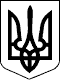 ЗАКОН УКРАЇНИПрезидент УкраїниП.ПОРОШЕНКОм. Київ
5 вересня 2017 року
№ 2145-VIII